(Regulation 1(4) and Column 3 to Schedule 1 in the Customs Tariff (Preferential Trade Arrangements) (EU Exit) Regulations 2020)The Pacific States Origin Reference Document Version 2.0, dated 29th December 2020TITLE IGENERAL PROVISIONSArticle 1DefinitionsFor the purposes of this Origin Reference Document:‘manufacture’ means  any  kind  of  working  or  processing including assembly or specific operations;‘material’ means any ingredient, raw material, component or part, etc., used in the manufacture of the product;‘product’ means the product being manufactured, even if it is intended for later use in another manufacturing operation;‘goods’ means both materials and products;‘customs value’ means the value as determined in accordance with the 1994 Agreement on implementation of Article VII of the General Agreement on Tariffs and Trade (WTO Agreement on customs valuation);‘ex-works price’ means the price paid for the product ex-works to the manufacturer in the UK or in a Pacific State in whose undertaking the last working or processing is carried out, provided the price includes the value of all the materials used, minus any internal taxes paid which are, or may be, repaid when the product obtained is exported;‘value of materials’ means the customs value at the time of importation of the non-originating materials used, or if this is not known and cannot be ascertained, the first ascertainable price paid for the materials in the UK or in one of the Pacific States ‘value of originating materials’ means the customs value at the time of importation of the originating materials used, or if this is not known and cannot be ascertained, the first ascertainable price paid for the materials in the United Kingdom or in one of Pacific States;‘value added’ shall be taken to be the ex-works price minus the customs value of each of the materials incorporated which originate in the other countries or territories referred to in Articles 3 and 4 with which cumulation is applicable, or where the customs value is not known or cannot be ascertained, the first ascertainable price paid for the materials in the UK or in one of the Pacific States;‘chapters’ and ‘headings’ mean the chapters (two-digit codes) and the headings (four-digit codes) used in the  Goods Classification Table;‘classified’ refers to the classification of a product or material under a particular heading;‘consignment’ means products which are either sent simultaneously from one exporter to one consignee or covered by a single transport document covering their shipment from the exporter to the consignee or, in the absence of such a document, by a single invoice;‘Goods Classification Table’ means the Goods Classification Table made pursuant to the Taxation (Cross-border Trade) Act 2018 and the Customs Tariff (Establishment) (EU Exit) Regulations 2020, contained in Annex 1 to the Tariff of the United Kingdom and interpreted in accordance with Part Two of the Tariff of the United Kingdom;  ‘Tariff of the United Kingdom’ means the document referred to in regulation 1(2) of the Customs Tariff (Establishment) (EU Regulations) 2020;‘territories’ includes territorial waters;‘OCTs’ means the Overseas Countries and Territories as defined in Annex VIII;‘other ACP States’ means all the ACP States with the exception of the Pacific States;	‘EU’ means the European Union;‘UK’ means the United Kingdom of Great Britain and Northern Ireland;‘the United Kingdom – Pacific States Agreement’ means the Interim Economic Partnership Agreement concluded between the UK and the Republic of Fiji, the Independent State of Papua New Guinea signed on 4 March 2019, the Memorandum of Understanding between the UK and the Independent State of Samoa signed on 22 December 2020 and the Memorandum of Understanding between the UK and the Solomon Islands signed on 21 December 2020 (each of Fiji, Papua New Guinea, Samoa and the Solomon Islands being a “Pacific State”) each referred to in Schedule 1, Column 1 of the Customs Tariff (Preferential Trade Arrangements) (EU Exit) Regulations 2020.Parties’ means the parties to the United Kingdom-Pacific States Agreement, each a ‘Party’TITLE IIDEFINITION OF THE CONCEPT OF ‘ORIGINATING PRODUCTS’Article 2General requirementsFor the purpose of the United Kingdom – Pacific States Agreement the following products shall be considered as originating in the UK:products wholly obtained in the UK within the meaning of Article 5 of this Origin Reference Document;products obtained in the UK incorporating materials which have not been wholly obtained there, provided that such materials have undergone sufficient working or processing in the UK within the meaning of Article 6.For the purpose of the United Kingdom – Pacific States Agreement, the following products shall be considered as originating in a Pacific State:products wholly obtained in a Pacific State within the meaning of Article 5 of this Origin Reference Document;products obtained in a Pacific State incorporating materials which have not been wholly obtained there, provided that such materials have undergone sufficient working or processing in that Pacific State within the meaning of Article 6.Article 3Cumulation in the UKWithout prejudice to the provisions of Article 2(1), products shall be considered as originating in the UK if they are obtained there, incorporating materials originating in a Pacific State, in  the  EU,  in the other ACP States or in the OCTs, provided the working or processing carried out in the UK goes beyond the operations referred to in Article 7. It shall not be necessary for such materials to have undergone sufficient working or processing.Where the working or processing carried out in the UK does not go beyond the operations referred to in Article 7, the product obtained shall be considered as originating in the  UK only where the value added there is greater than the value of the materials used originating in any one of the other countries or territories referred to in paragraph 1. If this is not so, the product obtained shall be considered as originating in the country or territory which accounts for the highest value of originating materials used in the manufacture in the UK.Products originating in one of the countries or territories referred to in paragraphs 1 and 2, which do not undergo any working or processing in the UK, retain their origin if exported into one of these countries or territories.For the purpose of implementing Article 2(1)(b), working or processing carried out in a Pacific State, in the EU, in the other ACP States or in the OCT shall be considered as having been carried out in the UK when the products obtained undergo subsequent working or processing in the UK. Where pursuant to this provision the originating products are obtained in two or more of the countries or territories concerned, they shall be considered as originating in the UK only if the working or processing goes beyond the operations referred to in Article 7.Where the working or processing carried out in the UK does not go beyond the operations referred to in Article 7, the product obtained shall be considered as originating in the UK only where the value added there is greater than the value of the materials used in any one of the other countries or territories referred to in paragraph 4. If this is not so, the product obtained shall be considered as originating in the country or territory which accounts for the highest value of materials used in the manufacture.The cumulation provided in this Article may only be applied provided that:the countries involved in the acquisition of the originating status and the country of destination have concluded an arrangement or agreement on administrative cooperation which ensures a correct implementation of this Article;materials and products have acquired originating status by the application of the rules of origin identical to those given in this Origin Reference Document;the UK will provide the Pacific States with details of arrangements or agreements on administrative cooperation with the other countries or territories referred to in this Article. The UK and the Pacific States shall publish, according to their own procedures, the date on which the cumulation provided for in this Article may be applied with those countries or territories listed in this Article which have fulfilled the necessary requirements.Article 4Cumulation in the Pacific StatesWithout prejudice to the provisions of Article 2(2), products shall be considered as originating in a Pacific State if they are obtained there, incorporating materials originating in the UK, in the EU, in the other ACP States, in the OCT or in the other Pacific States, provided the working or processing carried out in that Pacific State goes beyond that of the operations referred to in Article 7. It shall not be necessary for such materials to have undergone sufficient working or processing.Where the working or processing carried out in the Pacific State does not go beyond the operations referred to in Article 7, the product obtained shall be considered as originating in that Pacific State only where the value added there is greater than the value of the materials used originating in any one of the other countries or territories referred to in paragraph 1. If this is not so, the product obtained shall be considered as originating in the country or territory which accounts for the highest value of originating materials used in the manufacture in that Pacific State.Products originating in one of the countries or territories referred to in paragraphs 1 and 2 of this Article, which do not undergo any working or processing in the Pacific State, retain their origin if exported into one of these countries or territories.For the purpose of implementing Article 2(2)(b), working or processing carried out in the UK, in the EU, in the other Pacific States, in the other ACP States or in the OCT shall be considered as having been carried out in a Pacific State when the products obtained undergo subsequent working or processing in this Pacific State. Where pursuant to this provision the originating products are obtained in two or more of the countries or territories concerned, they shall be considered as originating in this Pacific State only if the working or processing goes beyond the operations referred to in Article 7.Where the working or processing carried out in the Pacific State does not go beyond the operations referred to in Article 7, the product obtained shall be considered as originating in that Pacific State only where the value added there is greater than the value of the materials used in any one of the other countries or territories referred to in paragraph 4. If this is not so, the product obtained shall be considered as originating in the country or territory which accounts for the highest value of materials used in the manufacture.The cumulation provided in this Article may only be applied provided that:the countries involved in the acquisition of the originating status and the country of destination have concluded an agreement on administrative cooperation which ensures a correct implementation of this Article;materials and products have acquired originating status by the application of the rules of origin identical to those given in this Origin Reference Document;the Pacific States will provide the UK with details of agreements on administrative cooperation with the other countries or territories referred to in this Article. The UK and the Pacific States shall publish, according to their own procedures, the date on which the cumulation provided for in this Article may be applied with those countries or territories listed in this Article which have fulfilled the necessary requirements.The cumulation provided for in this Article may only be applied for the products listed in Annex IX and for rice of tariff heading 1006 respectively, when the materials used in the manufacture of such products are originating, or the working or processing is carried out in a Pacific State or in an other ACP State member of an Economic Partnership Agreement (EPA).This Article shall not apply to products of Annex XI originating in South Africa. The cumulation provided for in this Article shall apply to the products originating in South Africa listed in Annex XII .Article 4 bisCumulation with neighbouring developing countriesAt the request of the Pacific States and following the provisions of Article 36(2), materials originating in a neighbouring developing country, other than an ACP State, belonging to a coherent geographical entity, a listing of which is at Annex VIII (a), can be considered as materials originating in a Pacific State when incorporated into a product obtained there. It shall not be necessary that such materials have undergone sufficient working or processing, provided that:the working or processing carried out in the Pacific State exceeds the operations listed in Article 7;the Pacific States, the UK and the neighbouring developing countries concerned have concluded an agreement on adequate administrative cooperation procedures which will ensure correct implementation of this paragraph.The cumulation provided for in this Article shall not be applicable to the products to be listed upon a decision of the Special Committee on Customs Cooperation and Rules of Origin.For the purpose of determining whether the products originate in the neighbouring developing country as defined in Annex VIII (a), the provisions of this Origin Reference Document shall apply.Article 5Wholly obtained productsThe following shall be considered as wholly obtained in a Pacific State or in the UK:mineral products extracted from their soil or from their seabed;fruit and vegetable products harvested there;live animals born and raised there;products from live animals raised there;(i) products obtained by hunting or fishing conducted there;(ii) products of aquaculture, including mariculture, where the fish are born and raised there;products of sea fishing and other products taken from the sea outside the territorial waters of the UK or of a Pacific State by their vessels;products made aboard their factory ships exclusively from products referred to in subparagraph (f);used articles collected there fit only for the recovery of raw materials, including used tyres fit only for retreading or for use as waste;waste and scrap resulting from manufacturing operations conducted there;products extracted from marine soil or subsoil outside their territorial waters provided that they have sole rights to work that soil or subsoil;goods produced there exclusively from the products specified in subparagraphs (a) to (j).The terms ‘their vessels’ and ‘their factory ships’ in paragraph 1(f) and (g) shall apply only to vessels and factory ships:which are registered in the UK or in a Pacific State;which sail under the flag of the UK or of a Pacific State;which meet one of the following conditions:they are at least 50 per cent owned by nationals of the UK, a Member State of the EU or of a Pacific State; orthey are owned by companieswhich have their head office and their main place of business in the UK, a Member State of the EU or in a Pacific State; andwhich are at least 50 per cent owned by the UK, by a Member State of the EU or by a Pacific State, public entities or nationals of that State.Notwithstanding the provisions of paragraph 2, the UK shall recognise, upon request of a Pacific State, that vessels chartered or leased by the Pacific State shall be treated as ‘their vessels’ to undertake fisheries activities in its exclusive economic zone provided that the charter or lease agreement, for which the UK has been offered the right of first refusal, has been accepted by the Special Committee on Customs Cooperation and Rules of Origin as providing adequate opportunities for developing the capacity of the Pacific State to fish on its own account and in particular as conferring on the Pacific State the responsibility for the nautical and commercial management of the vessel at its disposal for a significant period of time.The conditions of paragraph 2 can be fulfilled in different States insofar as they belong to Pacific States. In this case, products shall be deemed to have the origin of the State by whose nationals or by a company by which the vessel or factory ship is owned in accordance with paragraph 2(c). In the event of a vessel or factory ship owned by nationals or companies of States belonging to different Economic Partnership Agreements, the products shall be deemed to have the origin of the State whose nationals or companies contribute to the highest share in accordance to the provisions of paragraph 2(c).Article 6 Sufficiently worked or processed productsFor the purposes of Article 2, products which are not wholly obtained are considered to be sufficiently worked or processed when the conditions set out in the List in Annex II are fulfilled.Notwithstanding paragraph 1, the products which are listed in Annex II(a) can be considered to be sufficiently worked or processed, for the purposes of Article 2, when the conditions set out in that Annex are fulfilled.The conditions referred to in paragraphs 1 and 2 above indicate, for all products covered by the United Kingdom -Pacific States Agreement, the working or processing which must be carried out on non-originating materials used in manufacturing and apply only in relation to such materials. Accordingly, it follows that if a product which has acquired originating status by fulfilling the conditions set out in either List is used in the manufacture of another product, the conditions applicable to the product in which it is incorporated do not apply to it, and no account shall be taken of the non-originating materials which may have been used in its manufacture.Notwithstanding paragraphs 1 and 2, non-originating materials which, according to the conditions set out in Annex II and Annex II(a), should not be used in the manufacture of a given product may nevertheless be used, provided that:their total value does not exceed 15 per cent of the ex-works price of the product;any of the percentages given in the List for the maximum value of non-originating materials are not exceeded through the application of this paragraph.The provisions of paragraph 4 shall not apply to products of Chapters 50 to 63 of the Goods Classification Table made under the Customs Tariff (Establishment) Regulations 2020 (“Goods Classification Table”).Paragraphs 1 to 5 shall apply subject to the provisions of Article 7.Article 7Insufficient working or processingWithout prejudice to paragraph 2, the following operations shall be considered as insufficient working or processing to confer the status of originating products, whether or not the requirements of Article 6 are satisfied:preserving operations to ensure that the products remain in good condition during transport and storage;breaking-up and assembly of packages;washing, cleaning; removal of dust, oxide, oil, paint or other coverings;ironing or pressing of textiles;simple painting and polishing operations;husking, partial or total bleaching, polishing, and glazing of cereals and rice;operations to colour sugar or form sugar lumps; partial or total milling of crystal sugar;peeling, stoning and shelling, of fruits, nuts and vegetables;sharpening, simple grinding or simple cutting;sifting, screening, sorting, classifying, grading, matching (including the making-up of sets of articles);simple placing in bottles, cans, flasks, bags, cases, boxes, fixing on cards or boards and all other simple packaging operations;affixing or printing marks, labels, logos and other like distinguishing signs on products or their packaging;simple mixing of products, whether or not of different kinds; mixing of sugar with any other material;simple assembly of parts of articles to constitute a complete article or disassembly of products into parts;a combination of two or  more operations specified in  (a) to (n);slaughter of animals.All operations carried out either in the UK or in the Pacific States on a given product shall be considered together when determining whether the working or processing undergone by that product is to be regarded as insufficient within the meaning of paragraph 1.Article 8Unit of qualificationThe unit of qualification for the application of the provisions of this Origin Reference Document shall be the particular product which is considered as the basic unit when determining classification using the nomenclature of the Goods Classification Table.Accordingly, it follows that:when a product composed of a group or assembly of articles is classified under the terms of the Goods Classification Table in a single heading, the whole constitutes the unit of qualification;when a consignment consists of a number of identical products classified under the same heading of the Goods Classification Table, each product must be taken individually when applying the provisions of this Origin Reference Document.Where, under General Rule 5 of Part Two, Section 1, of the Tariff of the UK, packaging is included with the product for classification purposes, it shall be included for the purposes of determining origin.Article 9Accessories, spare parts and toolsAccessories, spare parts and tools dispatched with a piece of equipment, machine, apparatus or vehicle, which are part of the normal equipment and included in the price thereof or which are not separately invoiced, shall be regarded as one with the piece of equipment, machine, apparatus or vehicle in question.Article 10SetsSets, as defined in General Rule 3 of Part Two, Section 1, of the Tariff of the UK, shall be regarded as originating when all component products are originating. Nevertheless, when a set is composed of originating and non-originating products, the set as a whole shall be regarded as originating, provided that the value of the non-originating products does not exceed 15 per cent of the ex-works price of the set.Article 11Neutral elementsIn order to determine whether a product is originating, it shall not be necessary to determine the origin of the following which might be used in its manufacture:energy and fuel;plant and equipment;machines and tools;goods which do not enter and which are not intended to enter into the final composition of the product.TITLE IIITERRITORIAL  REQUIREMENTSArticle 12Principle of territorialityExcept as provided for in Articles 3 and 4 the conditions for acquiring originating status set out in Title II must be fulfilled without interruption in the Pacific States or in the UK. Except as provided for in Articles 3 and 4 where originating goods exported from a Pacific State or from the UK to another country return, they must be considered as non-originating, unless it can be demonstrated to the satisfaction of the customs authorities that:the returning goods are the same goods as those exported; andthey have not undergone any operation beyond that necessary to preserve them in good condition while in that country or while being exported.Article 13Direct transportThe preferential treatment provided for under the United Kingdom – Pacific States Agreement applies only to products, satisfying the requirements of this Origin Reference Document, which are transported directly between a Pacific State and the UK or through the territories of the other countries referred to in Articles 3 and 4 to which cumulation is applicable. However, products constituting one single consignment may be transported through other territories with, should the occasion arise, trans-shipment or temporary warehousing in such territories, provided that they remain under the surveillance of the customs authorities in the country of transit or warehousing and do not undergo operations other than unloading, reloading or any operation designed to preserve them in good condition.Originating products may be transported by pipeline across territory other than that of a Pacific State or the UK.Evidence that the conditions set out in paragraph 1 have been fulfilled shall be supplied to the customs authorities of the importing country by the production of:a single transport document covering the passage from the exporting country through the country of transit; ora certificate issued by the customs authorities of the country of transit:giving an exact description of the products;stating the dates of unloading and reloading of the products and, where applicable, the names of the ships, or the other means of transport used; andcertifying the conditions under which the products remained in the transit country; orfailing these, any substantiating documents.Article 14ExhibitionsOriginating products, sent for exhibition in a country or territory other than those referred to in Articles 3 and 4 to which cumulation is applicable and sold after the exhibition for importation in the UK shall benefit on importation from the provisions of the United Kingdom – Pacific States Agreement provided it is shown to the satisfaction of the customs authorities that:an exporter has consigned these products from a Pacific State or from the UK to the country in which the exhibition is held and has exhibited them there;the products have been sold or otherwise disposed of by that exporter to a person in a Pacific State or in the UK;the products have been consigned during the exhibition or immediately thereafter in the state in which they were sent for exhibition; andthe products have not, since they were consigned for exhibition, been used for any purpose other than demonstration at the exhibition.A proof of origin must be issued or made out in accordance with the provisions of Title IV and submitted to the customs authorities of the importing country in the normal manner. The name and address of the exhibition must be indicated thereon. Where necessary, additional documentary evidence of the conditions under which they have been exhibited may be required.Paragraph 1 shall apply to any trade, industrial, agricultural or crafts exhibition, fair or similar public show or display which is not organised for private purposes in shops or business premises with a view to the sale of foreign products, and during which the products remain under customs control.TITLE IVPROOF OF ORIGINArticle 15General requirementsProducts originating in a Pacific State shall, on importation into the UK, benefit from the provisions of the United Kingdom – Pacific States Agreement upon submission of either:a movement certificate EUR.1, a specimen of which appears in Annex III; orin the cases specified in Article 20(1), a declaration, subsequently referred to as the ‘invoice declaration’, given by the exporter on an invoice, a delivery note or any other commercial document which describes the products concerned in sufficient detail to enable them to be identified; the text of the invoice declaration appears in Annex IV.Notwithstanding paragraph 1, originating products within the meaning of this Origin Reference Document shall, in the cases specified in Article 25, benefit from the United Kingdom – Pacific States Agreement without it being necessary to submit any of the documents referred to above.For the purpose of applying the provisions of this Title, the exporters shall endeavour to use a language common to both the Pacific States and the UK.Article 16Procedure for the issue of a movement certificate EUR.1A movement certificate EUR.1 shall be issued by the customs authorities of the exporting country on application having been made in writing by the exporter or, under the exporter’s responsibility, by his authorised representative.For this purpose, the exporter or his authorised representative shall fill out both the movement certificate EUR.1 and the application form, specimens of which appear in Annex III. These forms shall be completed in accordance with the provisions of this Origin Reference Document. If they are handwritten, they shall be completed in ink and in printed characters. The description of the products must be given in the box reserved for this purpose without leaving any blank lines. Where the box is not completely filled, a horizontal line must be drawn below the last line of the description, the empty space being crossed through.The exporter applying for the issue of a movement certificate EUR.1 shall be prepared to submit at any time, at the request of the customs authorities of the exporting country where the movement certificate EUR.1 is issued, all appropriate documents proving the originating status of the products concerned as well as the fulfilment of the other requirements of this Origin Reference Document.A movement certificate EUR.1 shall be issued by the customs authorities of the UK if the products concerned can be considered as products originating in the UK or in a Pacific State or in one of the other countries or territories referred to in Articles 3 and 4 and fulfill the other requirements of this Origin Reference Document.The issuing customs authorities shall take any steps necessary to verify the originating status of the products and the fulfilment of the other requirements of this Origin Reference Document. For this purpose, they shall have the right to call for any evidence and to carry out any inspection of the exporter’s accounts or any other check considered appropriate. The issuing customs authorities shall also ensure that the forms referred to in paragraph 2 are duly completed. In particular, they shall check whether the space reserved for the description of the products has been completed in such a manner as to exclude all possibility of fraudulent additions.The date of issue of the movement certificate EUR.1 shall be indicated in Box 11 of the certificate.A movement certificate EUR.1 shall be issued by the customs authorities and made available to the exporter as soon as actual exportation has been effected or ensured.Article 17Movement  certificates EUR.1 issued retrospectivelyNotwithstanding Article 16(7), a movement certificate EUR.1 may exceptionally be issued after exportation of the products to which it relates if:it was not issued at the time of exportation because of errors or involuntary omissions or special circumstances; orit is demonstrated to the satisfaction of the customs authorities that a movement certificate EUR.1 was issued but was not accepted at importation for technical reasons.For the implementation of paragraph 1, the exporter must indicate in his application the place and date of exportation of the products to which the movement certificate EUR.1 relates, and state the reasons for his request.The customs authorities may issue a movement certificate EUR.1 retrospectively only after verifying that the information supplied in the exporter’s application agrees with that in the corresponding file.Movement certificates EUR.1 issued retrospectively must be endorsed with the following phrase in English:‘ISSUED RETROSPECTIVELY’The endorsement referred to in paragraph 4 shall be inserted in the ‘Remarks’ box of the movement certificate EUR.1.Article 18Issue of a duplicate movement certificate EUR.1In the event of theft, loss or destruction of a movement certificate EUR.1, the exporter may apply to the customs authorities which issued it for a duplicate made out on the basis of the export documents in their possession.The duplicate issued in this way must be endorsed with the following word in English:‘DUPLICATE’The endorsement referred to in paragraph 2 shall be inserted in the ‘Remarks’ box of the duplicate movement certificate EUR.1.The duplicate, which must bear the date of issue of the original movement certificate EUR.1, shall take effect as from that date.Article 19Issue of movement certificates EUR.1 on the basis of a proof of origin issued or made out previouslyWhen originating products are placed under the control of a customs office in a Pacific State Party or the UK, it shall be possible to replace the original proof of origin by one or more movement certificates EUR.1 for the purpose of sending all or some of these products elsewhere within the Pacific States or the UK. The replacement movement certificate(s) EUR.1 shall be issued by the customs office in the UK or in a Pacific State Party under whose control the products are placed and endorsed by the customs authority under whose control the products are placed.Article 20Conditions for making out an invoice declarationAn invoice declaration as referred to in Article 15(1)(b) may be made out:by an approved exporter within the meaning of Article 21, orby any exporter for any consignment consisting of one or more packages containing originating products whose total value does not exceed EUR 6 000.An invoice declaration may be made out if the products concerned can be considered as products originating in a Pacific State or in the UK or in one of the other countries or territories referred to in Articles 3 and 4 and fulfil the other requirements of this Origin Reference Document.The exporter making out an invoice declaration shall be prepared to submit at any time, at the request of the customs authorities of the exporting country, all appropriate documents proving the originating status of the products concerned as well as the fulfilment of the other requirements of this Origin Reference Document.An invoice declaration shall be made out by the exporter by typing, stamping or printing on the invoice, the delivery note or another commercial document, the declaration, the text of which appears in Annex IV to this Origin Reference Document, using one of the linguistic versions set out in that Annex and in accordance with the provisions of the domestic law of the exporting country. If the declaration is handwritten, it shall be written in ink and in printed characters.Invoice declarations shall bear the original signature of the exporter in manuscript. However, an approved exporter within the meaning of Article 21 shall not be required to sign such declarations provided that he gives the customs authorities of the exporting country a written undertaking that he accepts full responsibility for any invoice declaration which identifies him as if it had been signed in manuscript by him.An invoice declaration may be made out by the exporter when the products to which it relates are exported, or after exportation on condition that it is presented in the importing country no longer than two years after the importation of the products to which it relates.Article 21Approved exporterThe customs authorities of the exporting country may authorise any exporter who makes frequent shipments of products under the trade cooperation provisions of the United Kingdom – Pacific States Agreement to make out invoice declarations irrespective of the value of the products concerned. An exporter seeking such authorisation must offer to the satisfaction of the customs authorities all guarantees necessary to verify the originating status of the products as well as the fulfilment of the other requirements of this Origin Reference Document.The customs authorities may grant the status of approved exporter subject to any conditions which they consider appropriate.The customs authorities shall grant to the approved exporter a customs authorisation number which shall appear on the invoice declaration.The customs authorities shall monitor the use of the authorisation by the approved exporter.The customs authorities may withdraw the authorisation at any time. They shall do so where the approved exporter no longer offers the guarantees referred to in paragraph 1, does not fulfil the conditions referred to in paragraph 2 or otherwise makes an incorrect use of the authorisation.Article 22Validity of proof of originA proof of origin shall be valid for ten months from the date of issue in the exporting country, and must be submitted within the said period to the customs authorities of the importing country.Proofs of origin which are submitted to the customs authorities of the importing country after the final date for presentation specified in paragraph 1 may be accepted for the purpose of applying preferential treatment, where the failure to submit these documents by the final date set is due to exceptional circumstances.In other cases of belated presentation, the customs authorities of the importing country may accept the proofs of origin where the products have been submitted before the said final date.Article 23Submission of proof of originProof of origin shall be submitted to the customs authorities of the importing country in accordance with the procedures applicable in that country. The said authorities may require a translation of a proof of origin and may also require the import declaration to be accompanied by a statement from the importer to the effect that the products meet the conditions required for the implementation of the United Kingdom – Pacific States Agreement.Article 24Importation by instalmentsWhere, at the request of the importer and on the conditions laid down by the customs authorities of the importing country, dismantled or non-assembled products within the meaning of General Rule 2(a) of Part Two, Section 1, of the Tariff of the UK falling within Sections XVI and XVII or heading 7308 and 9406 of the Goods Classification Table are imported by instalments, a single proof of origin for such products shall be submitted to the customs authorities upon importation of the first instalment.Article 25Exemptions from proof of originProducts sent as small packages from private persons to private persons or forming part of travellers’ personal luggage shall be admitted as originating products without requiring the submission of a proof of origin, provided that such products are not imported by way of trade and have been declared as meeting the requirements of this Origin Reference Document and where there is no doubt as to the veracity of such a declaration. In the case of products sent by post, this declaration can be made on customs declaration CN22/CN23 or on a sheet of paper annexed to that document.Imports which are occasional and consist solely of products for the personal use of the recipients or travellers or their families shall not be considered as imports by way of trade if it is evident from the nature and quantity of the products that no commercial purpose is in view.Furthermore, the total value of these products shall not exceed EUR 500 in the case of small packages or EUR 1 200 in the case of products forming part of travellers’ personal luggage.Article 26Information procedure for cumulation purposesWhen Articles 3(1) and 4(1) are applied, the evidence of originating status within the meaning of this Origin Reference Document of the materials coming from a Pacific State, from the UK, from the EU, from another ACP State or from an OCT shall be given by a movement certificate EUR.1 or by the supplier’s declaration, a specimen of which appears in Annex V A to this Origin Reference Document, given by the exporter in the State from which the materials came.When Articles 3(4) and 4(4) are applied, the evidence of the working or processing carried out in a Pacific State, in the UK, in another ACP State or in an OCT shall be given by the supplier’s declaration a specimen of which appears in Annex V B to this Origin Reference Document, given by the exporter in the State from which the materials came.A separate supplier’s declaration shall be made out by the supplier for each consignment of goods on the commercial invoice related to that shipment or in an annex to that invoice, or on a delivery note or other commercial document related to that shipment which describes the materials concerned in sufficient detail to enable them to be identified.The supplier’s declaration may be made out on a pre-printed form.The suppliers’ declarations shall bear the original signature of the supplier in manuscript. However, where the invoice and the supplier’s declaration are established using electronic data-processing methods, the supplier’s declaration need not be signed in manuscript provided the responsible official in the supplying company is identified to the satisfaction of the customs authorities in the State where the suppliers’ declarations are established. The said customs authorities may lay down conditions for the implementation of this paragraph.The supplier’s declarations shall be submitted to the customs authorities in the exporting country requested to issue the movement certificate EUR.1.The supplier making out a declaration must be prepared to submit at any time, at the request of the customs authorities of the country where the declaration is made out, all appropriate documents proving that the information given on this declaration is correct.Suppliers’ declarations made and information certificates issued before the date of entry into force of this Origin Reference Document in accordance with Article 26 of Protocol 1 to the Cotonou Agreement shall remain valid. Article 27Supporting documentsThe documents referred to in Articles 16(3) and 20(3) used for the purpose of proving that products covered by a movement certificate EUR.1 or an invoice declaration can be considered as products originating in a Pacific State, in the UK or in one of the other countries or territories referred to in Articles 3 and 4 and fulfil the other requirements of this Origin Reference Document may consist inter alia of the following:direct evidence of the processes carried out by the exporter or supplier to obtain the goods concerned, contained for example in his accounts or internal bookkeeping;documents proving the originating status of materials used, issued or made out in a Pacific State, in the UK or in one of the other countries or territories referred to in Articles 3 and 4 where these documents are used in accordance with national law;documents proving the working or processing of materials in a Pacific State, in the UK or in one of the other countries or territories referred to in Articles 3 and 4, issued or made out in a Pacific State, in the UK or in one of the other countries or territories referred to in Articles 3 and 4 where these documents are used in accordance with national law;movement certificates EUR.1 or invoice declarations proving the originating status of materials used, issued or made out in a Pacific State, in the UK or in one of the other countries or territories referred to in Articles 3 and 4 and in accordance with this Origin Reference Document.Article 28Discrepancies and formal errorsThe discovery of slight discrepancies between the statements made in the proof of origin and those made in the documents submitted to the customs office for the purpose of carrying out the formalities for importing the products shall not ipso facto render the proof of origin null and void if it is duly established that this document does correspond to the products submitted.Obvious formal errors such as typing errors on a proof of origin should not cause this document to be rejected if these errors are not such as to create doubts concerning the correctness of the statements made in this document.Article 29Amounts expressed in euroFor the application of the provisions of Article 20(1)(b) and Article 25(3) in cases where products are invoiced in a currency other than the euro, amounts in the national currencies of a Pacific State, of the UK, and of the other countries or territories referred to in Articles 3 and 4 equivalent to the amounts expressed in euro shall be fixed annually by each of the countries concerned.A consignment shall benefit from the provisions of Article 20(1)(b) or Article 25(3) by reference to the currency in which the invoice is drawn up, according to the amount fixed by the country concerned.The amounts to be used in any given national currency shall be the equivalent in that currency of the amounts expressed in euro as at the first working day of October. The amounts shall be communicated by 15 October and shall apply from 1 January the following year. The Parties shall notify each other of the relevant amounts.A country may round up or down the amount resulting from the conversion into its national currency of an amount expressed in euro. The rounded-off amount may not differ from the amount resulting from the conversion by more than 5 per cent. A country may retain unchanged its national currency equivalent of an amount expressed in euro if, at the time of the annual adjustment provided for in paragraph 3, the conversion of that amount, prior to any rounding-off, results in an increase of less than 15 per cent in the national currency equivalent. The national currency equivalent may be retained unchanged if the conversion would result in a decrease in that equivalent value.TITLE VARRANGEMENTS FOR ADMINISTRATIVE COOPERATIONArticle 30Verification of proof of originSubsequent verifications of proof of origin shall be carried out based on risk analysis and at random or whenever the customs authorities of the importing country have reasonable doubts as to the authenticity of such documents, the originating status of the products concerned or the fulfilment of the other requirements of this Origin Reference Document.For the purposes of implementing the provisions of para­ graph 1, the customs authorities of the importing country shall return the movement certificate EUR.1 and the invoice, if it has been submitted, the invoice declaration, or a copy of these documents, to the customs authorities of the exporting country giving, where appropriate, the reasons for the request of verification. Any documents and information obtained suggesting that the information given on the proof of origin is incorrect shall be forwarded in support of the request for verification.The verification shall be carried out by the customs authorities of the exporting country. For this purpose, they shall have the right to call for any evidence and to carry out any inspection of the exporter’s accounts or any other check considered appropriate.If the customs authorities of the importing country decide to suspend the granting of preferential treatment to the products concerned while awaiting the results of the verification, release of the products shall be offered to the importer subject to any pre­ cautionary measures judged necessary.The customs authorities requesting the verification shall be informed of the results of this verification as soon as possible. These results must indicate clearly whether the documents are authentic and whether the products concerned can be considered as products originating in a Pacific State, in the UK or in one of the other countries referred to in Articles 3 and 4 and fulfil the other requirements of this Origin Reference Document.If in cases of reasonable doubt there is no reply within ten months of the date of the verification request or if the reply does not contain sufficient information to determine the authenticity of the document in question or the real origin of the products, the requesting customs authorities shall, except in exceptional circumstances, refuse entitlement to the preferences.Where the verification procedure or any other available information appears to indicate that the provisions of this Origin Reference Document are being contravened, the exporting country on its own initiative or at the request of the importing country shall carry out appropriate enquires or arrange for such enquiries to be carried out with due urgency to identify and prevent such contraventions and for this purpose the exporting country concerned may invite the participation of the importing country in these verifications.Article 31Verification of suppliers’ declarationsVerification of suppliers’ declarations shall be carried out based on risk analysis and at random, or whenever the customs authorities of the country where such declarations have been taken into account to issue a movement certificate EUR.1 or to make out an invoice declaration, have reasonable doubts as to the authenticity of the document or the correctness of the information given in this document.The customs authorities to which a supplier’s declaration is submitted may request the customs authorities of the State where the declaration was made to issue an information certificate, a specimen of which appears in Annex VI to this Origin Reference Document. Alter­ natively, the certifying authorities to which a supplier’s declaration is submitted may request the exporter to produce an information certificate issued by the customs authorities of the State where the declaration was made.A copy of the information certificate shall be preserved by the office which has issued it for at least three years.The customs authorities requesting the verification shall be informed of the results thereof as soon as possible. The results must indicate clearly whether the information given in the sup­ plier’s declaration is correct and make it possible for them to determine whether and to what extent this supplier’s declaration could be taken into account for issuing a movement certificate EUR.1 or for making out an invoice declaration.The verification shall be carried out by the customs authorities of the country where the supplier’s declaration was made out. For this purpose, they shall have the right to call for any evidence or to carry out any inspection of the supplier’s account or any other check which they consider appropriate in order to verify the correctness of any supplier’s declaration.Any movement certificate EUR.1 or invoice declaration issued or made out on the basis of an incorrect supplier’s declaration shall be considered null and void.TITLE VICEUTA  AND MELILLAArticle 32Special conditionsThe term ‘EU’ used in this Origin Reference Document does not cover Ceuta and Melilla. Products originating in Ceuta and Melilla are not considered to be products originating in the EU for the purposes of this Origin Reference Document. TITLE VIIFINAL PROVISIONSArticle 33AnnexesThe Annexes to this Origin Reference Document shall form an integral part thereof.ANNEX I Introductory notes to the list in Annex IINote 1: The list sets out the conditions required for all products to be considered as sufficiently worked or processed within the meaning of Article 6 of the Origin Reference Document.Note 2: The first two columns in the list describe the product obtained. The first column gives the heading number or chapter number used in the Goods Classification Table and the second column gives the description of goods used in that table for that heading or chapter. For each entry in the first two columns a rule is specified in column 3 or 4. Where, in some cases, the entry in the first column is preceded by an ‘ex’, this signifies that the rules in column 3 or 4 apply only to the part of that heading as described in column 2.Where several heading numbers are grouped together in column 1 or a chapter number is given and the description of products in column 2 is therefore given in general terms, the adjacent rules in column 3 or 4 apply to all products which, under the Goods Classification Table, are classified in headings of the chapter or in any of the headings grouped together in column 1.Where there are different rules in the list applying to different products within a heading, each indent contains the description of that part of the heading covered by the adjacent rules in column 3 or 4.Where, for an entry in the first two columns, a rule is specified in both column 3 and 4, the exporter may opt, as an alternative, to apply either the rule set out in column 3 or that set out in column 4. If no origin rule is given in column 4, the rule set out in column 3 must be applied.Note 3:The provisions of Article 6 of the Origin Reference Document concerning products having acquired originating status which are used in the manufacture of other products apply regardless of whether this status has been acquired inside the factory where these products are used or in another factory in the UK or in the Pacific States.Example: An engine of heading No 8407, for which the rule states that the value of the non-originating materials which may be incorporated may not exceed 40 per cent of the ex-works price, is made from ‘other alloy steel roughly shaped by forging’ of heading No ex 7224.If this forging has been forged in the UK from a non-originating ingot, it has already acquired originating status by virtue of the rule for heading No ex 7224 in the list. The forging can then count as originating in the value calculation for the engine regardless of whether it was produced in the same factory or in another factory in the UK. The value of the non-originating ingot is thus not taken into account when adding up the value of the non-originating materials used.The rule in the list represents the minimum amount of working or processing required and the carrying out of more working or processing also confers originating status; conversely, the carrying out of less working or processing cannot confer originating status. Therefore, if a rule provides that non-originating material at a certain level of manufacture may be used, the use of such material at an earlier stage of manufacture is allowed and the use of such material at a later stage is not.Without prejudice to Note 3.2 where a rule states that ‘materials of any heading’ may be used, materials of the same heading as the product may also be used, subject, however, to any specific limitations which may also be contained in the rule. However, the expression ‘manufacture from materials of any heading, including other materials of heading No …’ means that only materials classified in the same heading as the product of a different description than that of the product as given in column 2 of the list may be used.When a rule in the list specifies that a product may be manufactured from more than one material, this means that any one or more materials may be used. It does not require that all of those materials be used.Example: The rule for fabrics of heading Nos 5208 to 5212 provides that natural fibres may be used and that chemical materials among other materials may also be used. This does not mean that both have to be used; it is possible to use one or the other or both.Where a rule in the list specifies that a product must be manufactured from a particular material, the condition obviously does not prevent the use of other materials which, because of their inherent nature, cannot satisfy the rule. (See also Note 6.3 below in relation to textiles).Example: The rule for prepared foods of heading No 1904 which specifically excludes the use of cereals and their derivatives does not prevent the use of mineral salts, chemicals and other additives which are not products from cereals.However, this does not apply to products which, although they cannot be manufactured from the particular materials specified in the list, can be produced from a material of the same nature at an earlier stage of manufacture.Example: In the case of an article of apparel of ex Chapter 62 made from non-woven materials, if the use of only non-originating yarn is allowed for this class of article, it is not possible to start from non-woven cloth — even if non-woven cloths cannot normally be made from yarn. In such cases, the starting material would normally be at the stage before yarn — that is the fibre stage.Where, in a rule in the list, two percentages are given for the maximum value of non-originating materials that can be used, then these percentages may not be added together. In other words, the maximum value of all the non-originating materials used may never exceed the highest of the percentages given. Furthermore, the individual percentages must not be exceeded in relation to the particular materials they apply to.Note 4: The term ‘natural fibres’ is used in the list to refer to fibres other than artificial or synthetic fibres. It is restricted to the stages before spinning takes place, including waste, and, unless otherwise specified, includes fibres that have been carded, combed or otherwise processed but not spun. The term ‘natural fibres’ includes horsehair of heading No 0503, silk of heading Nos 5002 and 5003 as well as the wool fibres, fine or coarse animal hair of heading Nos 5101 to 5105, the cotton fibres of heading Nos 5201 to 5203 and the other vegetable fibres of heading Nos 5301 to 5305. The terms ‘textile pulp’, ‘chemical materials’ and ‘paper-making materials’ are used in the list to describe the materials not classified in Chapters 50 to 63, which can be used to manufacture artificial, synthetic or paper fibres or yarns.  The term ‘man-made staple fibres’ is used in the list to refer to synthetic or artificial filament tow, staple fibres or waste, of heading Nos 5501 to 5507.Note 5: Where for a given product in the list a reference is made to this note, the conditions set out in column 3 shall not be applied to any basic textile materials, used in the manufacture of this product, which, taken together, represent 10 per cent or less of the total weight of all the basic textile materials used. (See also Notes 5.3 and 5.4 below). However, the tolerance mentioned in Note 5.1 may only be applied to mixed products which have been made from two or more basic textile materials.The following are the basic textile materials: — silk, — wool, — coarse animal hair, — fine animal hair, — horsehair, — cotton, — paper-making materials and paper, — flax, — true hemp, — jute and other textile bast fibres, — sisal and other textile fibres of the genus Agave, — coconut, abaca, ramie and other vegetable textile fibres, — synthetic man-made filaments, — artificial man-made filaments, — current conducting filaments, — synthetic man-made staple fibres of polypropylene, — synthetic man-made staple fibres of polyester, — synthetic man-made staple fibres of polyamide,— synthetic man-made staple fibres of polyacrylonitrile, — synthetic man-made staple fibres of polyimide, — synthetic man-made staple fibres of polytetrafluoroethylene, — synthetic man-made staple fibres of polyphenylene sulphide, — synthetic man-made staple fibres of polyvinyl chloride,— other synthetic man-made staple fibres, — artificial man-made staple fibres of viscose, — other artificial man-made staple fibres, — yarn made of polyurethane segmented with flexible segments of polyether whether or not gimped, — yarn made of polyurethane segmented with flexible segments of polyester whether or not gimped, — products of heading No 5605 (metallized yarn) incorporating strip consisting of a core of aluminium foil or of a core of plastic film whether or not coated with aluminium powder, of a width not exceeding 5 mm, sandwiched by means of a transparent or coloured adhesive between two layers of plastic film, — other products of heading No 5605.Example: A yarn of heading No 5205 made from cotton fibres of heading No 5203 and synthetic staple fibres of heading No 5506 is a mixed yarn. Therefore, non-originating synthetic staple fibres that do not satisfy the origin rules (which require manufacture from chemical materials or textile pulp) may be used up to a weight of 10 per cent of the yarn. Example: A woollen fabric of heading No 5112 made from woollen yarn of heading No 5107 and synthetic yarn of staple fibres of heading No 5509 is a mixed fabric. Therefore synthetic yarn which does not satisfy the origin rules (which require manufacture from chemical materials or textile pulp) or woollen yarn that does not satisfy the origin rules (which require manufacture from natural fibres, not carded or combed or otherwise prepared for spinning) or a combination of the two may be used provided their total weight does not exceed 10 per cent of the weight of the fabric. Example: Tufted textile fabric of heading No 5802 made from cotton yarn of heading No 5205 and cotton fabric of heading No 5210 is only a mixed product if the cotton fabric is itself a mixed fabric being made from yarns classified in two separate headings or if the cotton yarns used are themselves mixtures. Example: If the tufted textile fabric concerned had been made from cotton yarn of heading No 5205 and synthetic fabric of heading No 5407, then, obviously, the yarns used are two separate basic textile materials and the tufted textile fabric is accordingly a mixed product.In the case of products incorporating ‘yarn made of polyurethane segmented with flexible segments of polyether whether or not gimped’ this tolerance is 20 per cent in respect of this yarn. In the case of products incorporating ‘strip consisting of a core of aluminium foil or of a core of plastic film whether or not coated with aluminium powder, of a width not exceeding 5 mm, sandwiched by means of an adhesive between two layers of plastic film’, this tolerance is 30 per cent in respect of this strip.Note 6: In the case of those textile products, which are marked in the list by a footnote referring to this Introductory Note, textile trimmings and accessories which do not satisfy the rule set out in the list in column 3 for the made up products concerned may be used provided that their weight does not exceed 10 % of the total weight of all the textile materials incorporated. Textile trimmings and accessories are those classified in Chapters 50 to 63. Linings and interlinings are not be regarded as trimmings or accessories. Any non-textile trimmings and accessories or other materials used which contain textiles do not have to satisfy the conditions set out in column 3 even though they fall outside the scope of Note 3.5. In accordance with Note 3.5, any non-originating non-textile trimmings and accessories or other product, which do not contain any textiles, may, anyway, be used freely where they cannot be made from the materials listed in column 3. For example, if a rule in the list says that for a particular textile item, such as a blouse, yarn must be used, this does not prevent the use of metal items, such as buttons, because they cannot be made from textile materials. Where a percentage rule applies, the value of trimmings and accessories must be taken into account when calculating the value of the non-originating materials incorporated.Note 7: For the purposes of heading Nos ex 2707, 2713 to 2715, ex 2901, ex 2902 and ex 3403, the ‘specific processes’ are the following: vacuum distillation; redistillation by a very thorough fractionation processcracking; reforming; extraction by means of selective solvents; the process comprising all the following operations: processing with concentrated sulphuric acid, oleum or sulphuric anhydride; neutralization with alkaline agents; decolorisation and purification with naturally active earth, activated earth, activated charcoal or bauxite; polymerization; alkylation; isomerization.For the purposes of heading Nos 2710, 2711 and 2712, the ‘specific processes’ are the following: vacuum distillation; redistillation by a very thorough fractionation process;  cracking;  reforming; extraction by means of selective solvents; the process comprising all the following operations: processing with concentrated sulphuric acid, oleum or sulphuric anhydride; neutralization with alkaline agents; decolorisation and purification with naturally active earth, activated earth, activated charcoal or bauxite; polymerization; alkylation; isomerization; in respect of heavy oils falling within heading No ex 2710 only, desulphurisation with hydrogen resulting in a reduction of at least 85 per cent of the sulphur content of the products processed (ASTM D 1266-59 T method); in respect of products falling within heading No 2710 only, deparaffining by a process other than filtering; in respect of heavy oils falling within heading No ex 2710 only, treatment with hydrogen at a pressure of more than 20 bar and a temperature of more than 250 °C with the use of a catalyst, other than to effect desulphurisation, when the hydrogen constitutes an active element in a chemical reaction. The further treatment with hydrogen of lubricating oils of heading No ex 2710 (e.g. hydrofinishing or decolorisation) in order, more especially, to improve colour or stability shall not, however, be deemed to be a specific process; in respect of fuel oils falling within heading No ex 2710 only, atmospheric distillation, on condition that less than 30 per cent of these products distils, by volume, including losses, at 300 °C by the ASTM D 86 method; in respect of heavy oils other than gas oils and fuel oils falling within heading No ex 2710 only, treatment by means of a high-frequency electrical brush-discharge.For the purposes of heading Nos ex 2707, 2713 to 2715, ex 2901, ex 2902 and ex 3403, simple operations such as cleaning, decanting, desalting, water separation, filtering, colouring, marking, obtaining a sulphur content as a result of mixing products with different sulphur contents, any combination of these operations or like operations do not confer origin.ANNEX II List of working or processing required to be carried out on non-originating materials in order that the product manufactured can obtain originating statusThe products mentioned in the list may not all be covered by the United Kingdom-Pacific States Agreement. It is therefore necessary to consult the other parts of the United Kingdom-Pacific States Agreement.For the special conditions relating to ‘specific processes’, see Introductory Notes 7.1 and 7.3.For the special conditions relating to ‘specific processes’, see Introductory Note 7.2.Note 3 to Chapter 32 says that these preparations are those of a kind used for colouring any material or used as ingredients in the manufacturing of colouring preparations, provided they are not classified in another heading in Chapter 32.A ‘group’ is regarded as any part of the heading separated from the rest by a semi-colon.In the case of the products composed of materials classified within both heading Nos 3901 to 3906, on the one hand, and within heading Nos 3907 to 3911, on the other hand, this restriction only applies to that group of materials which predominates by weight in the product.The following foils shall be considered as highly transparent: foils, the optical dimming of which - measured according to ASTM-D 1003-16 by a hazefactor of less than 2 %.For special conditions relating to products made of a mixture of textile materials, see Introductory Note 5.See Introductory Note 6.For knitted or crocheted articles, not elastic or rubberized, obtained by sewing or assembly pieces of knitted or crocheted fabrics (cut out or knitted directly to shape), see Introductory Note 6.SEMII-Semiconductor Equipment and Materials Institute IncorporatedANNEX II(a) Derogations from the list of working or processing required to be carried out on non-originating materials in order that the product manufactured can obtain originating statusThe products mentioned in the list may not all be covered by the United Kingdom – Pacific States Agreement. It is therefore necessary to consult the other parts of the United Kingdom -Pacific States Agreement. Common provisions 	For the products described in the table below, the following rules may also apply instead of the rules set out in Annex II. A proof of origin issued or made out pursuant to this Annex shall contain the following statement in English: ‘Derogation – Annex II(a) of Protocol … – Materials of HS heading No … originating from … used.’ These statements shall be contained in box 7 of movement certificates EUR.1 referred to in Article 16 of the Origin Reference Document or shall be added to the invoice declaration referred to in Article 20 of the Origin Reference Document.. The Pacific States and the UK shall take the measures necessary on their part to implement this Origin Reference DocumentANNEX III Form for movement certificateMovement certificates EUR.1 shall be made out on the form of which a specimen appears in this Annex. This form shall be printed in one or more of the languages in which the [United Kingdom – Pacific States] Agreement is drawn up. Certificates shall be made out in one of these languages and in accordance with the provisions of the domestic law of the exporting State; if they are handwritten, they shall be completed in ink and in capital letters.Each certificate shall measure 210 × 297 mm, a tolerance of up to plus 8 mm or minus 5 mm in the length may be allowed. The paper used must be white, sized for writing, not containing mechanical pulp and weighing not less than 25 g/m2. It shall have a printed green guilloche pattern background making any falsification by mechanical or chemical means apparent to the eye. The exporting States may reserve the right to print the certificates themselves or may have them printed by approved printers. In the latter case each certificate must include a reference to such approval. Each certificate must bear the name and address of the printer or a mark by which the printer can be identified. It shall also bear a serial number, either printed or not, by which it can be identified. 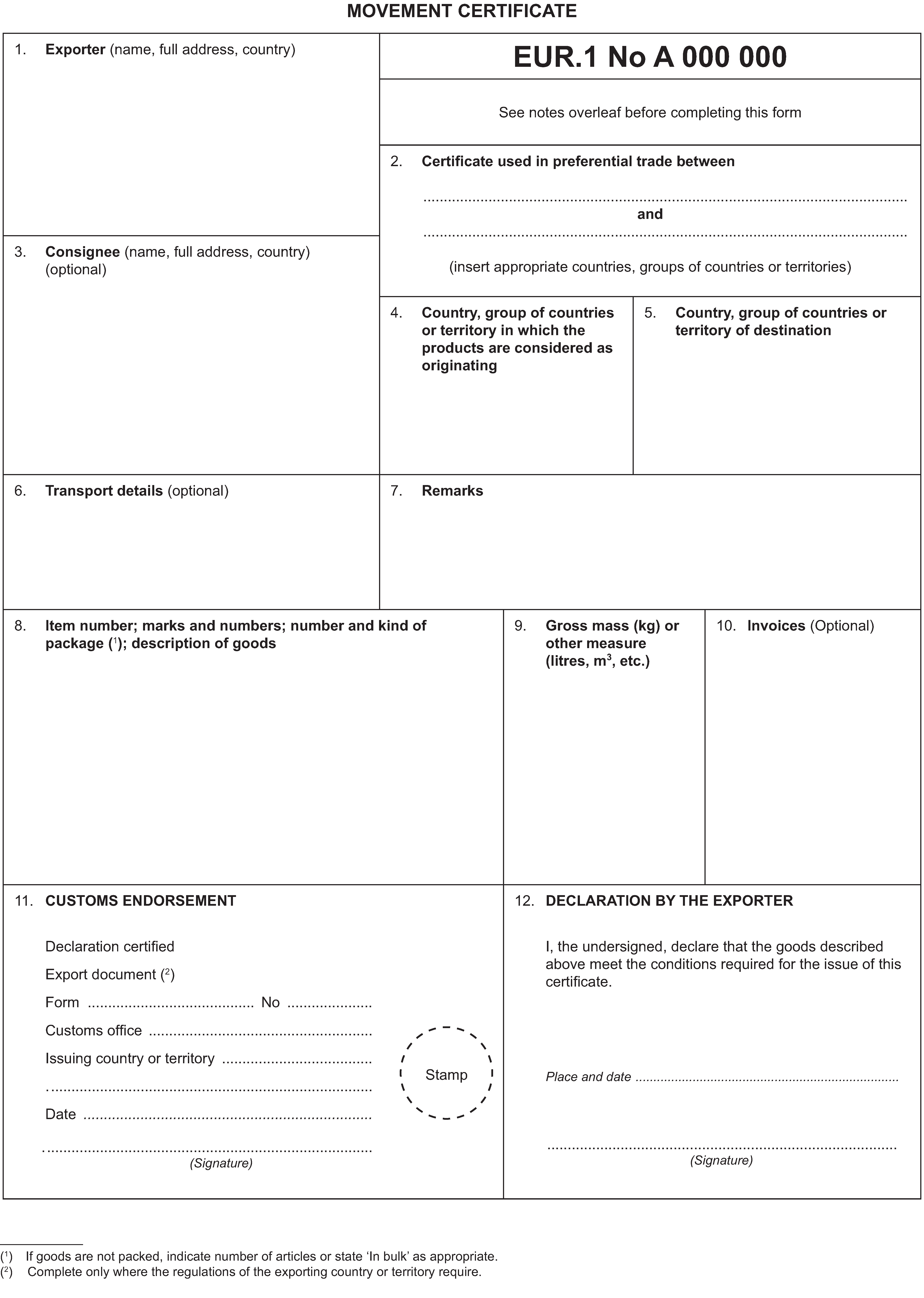 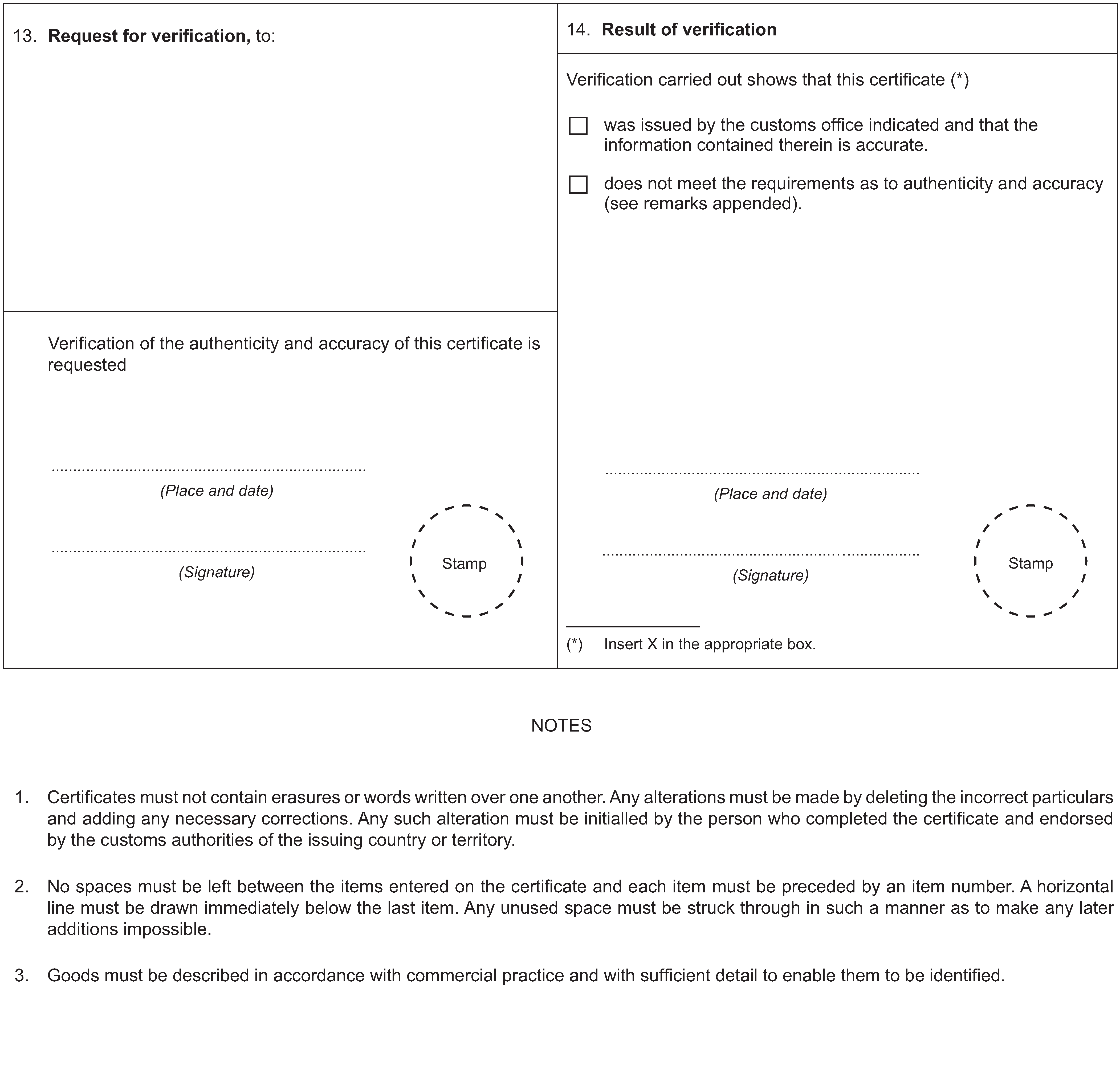 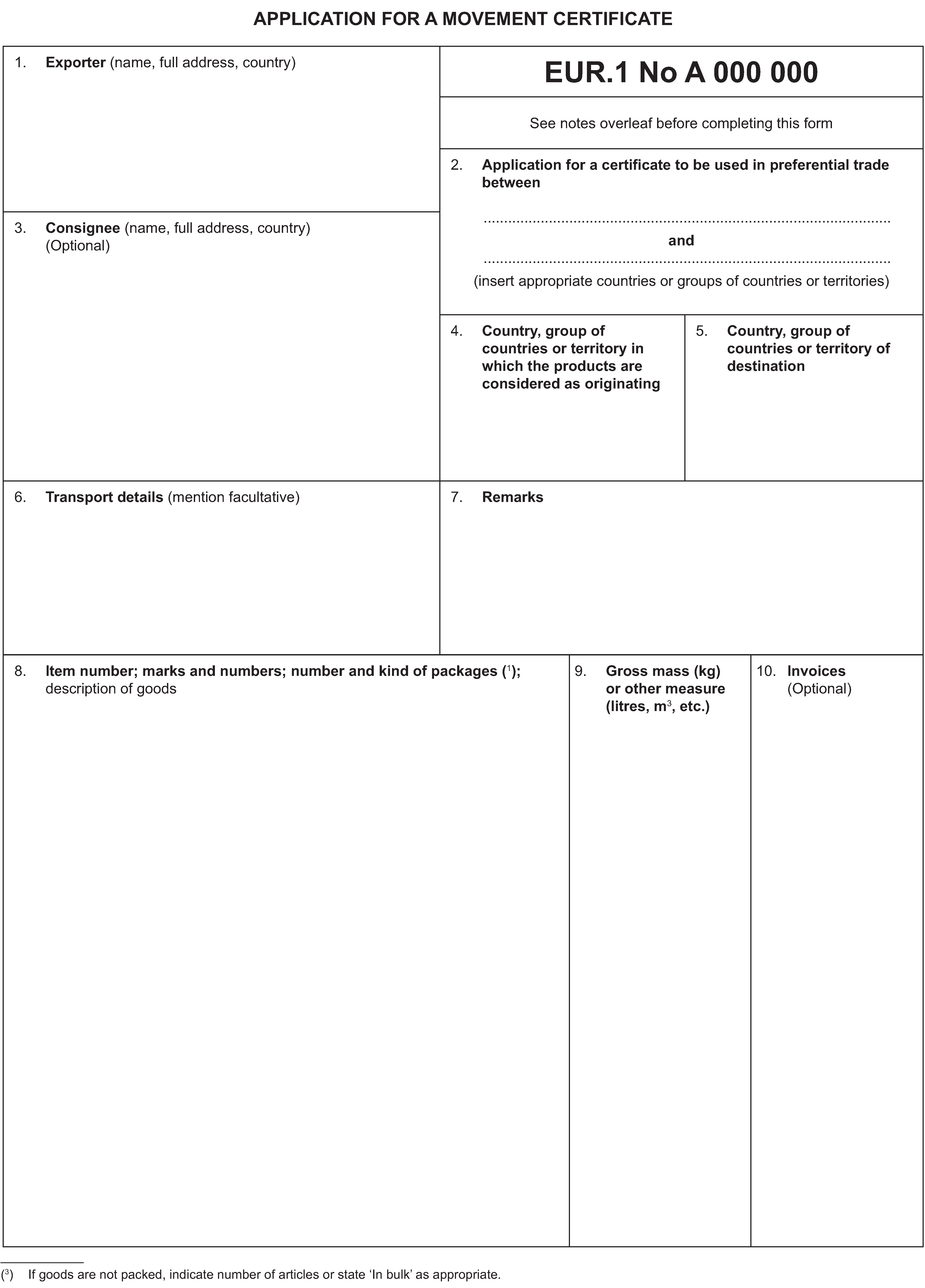 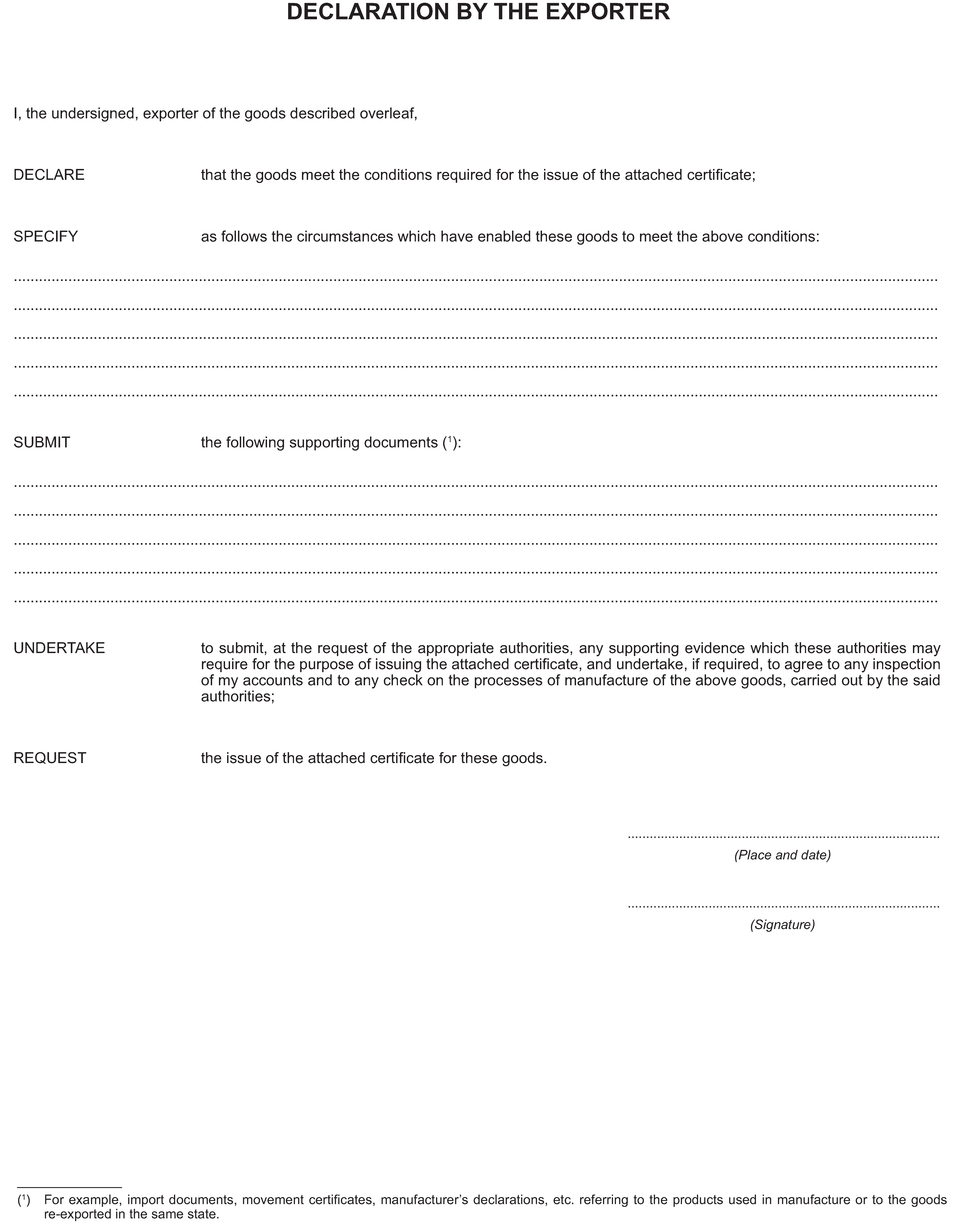 ANNEX IV Invoice DeclarationThe invoice declaration, the text of which is given below, must be made out in accordance with the footnotes. However, the footnotes do not have to be reproduced.English versionThe exporter of the products covered by this document (customs authorisation No … declares that, except where otherwise clearly indicated, these products are of … preferential origin.. . . . . . . . . . . . . . . . . . . . . . . . . . . . . . . . . . . . . . . . . . . . . . . .(Place and date) . . . . . . . . . . . . . . . . . . . . . . . . . . . . . . . . . . . . . . . . . . . . . . . .(Signature of the exporter; in addition the name of the person signing the declaration has to be indicated in clear script )ANNEX V A Supplier declaration for products having preferential origin statusI, the undersigned, declare that the goods listed on this invoice ……………………………………………………….() were produced in ……………………………………………………….() and satisfy the rules of origin governing preferential trade between the Pacific States and the UK. I undertake to make available to the customs authorities, if required, evidence in support of this declaration.……………………………………………………….()……………………………………………………….()………………………………….()ANNEX V B Supplier declaration for products not having preferential origin statusI, the undersigned, declare that the goods listed on this invoice ……………………….() were produced in …………………… () and incorporate the following components or materials which do not have a Pacific State, other ACP State, OCT, UK or EU origin for preferential trade.……………………………………………………….() ……………………………………………………….() ……………………………………………………….()……………………………………………………….……………………………………………………….……………………………………………………….……………………………………………………….……………………………………………………….……………………………………………………….……………………………………………………….……………………………………………………….……………………………………………………….()I undertake to make available to the customs authorities, if required, evidence in support of this declaration.……………………………………………………….()……………………………………………………….()………………………………….()NoteThe abovementioned text, suitably completed in conformity with the footnotes below, constitutes a supplier’s declaration. The footnotes do not have to be reproduced.ANNEX VI Information CertificateThe form of information certificate given in this Annex shall be used and be printed in one or more of the official languages in which the United Kingdom – Pacific States Agreement is drawn up and in accordance with the provisions of the domestic law of the exporting State. Information certificates shall be completed in one of those languages; if they are handwritten, they shall be completed in ink, in capital letters. They shall bear a serial number, whether or not printed, by which they can be identified.The information certificate shall measure 210 × 297mm, a tolerance of up to plus 8mm or minus 5mm in the length may be allowed. The paper must be white, sized for writing, not containing mechanical pulp and weighing not less than 25g/m2. The national administrators may reserve the right to print the forms themselves or may have them printed by printers approved by them. In the latter case, each form must include a reference to such approval. The forms shall bear the name and address of the printer or a mark by which the printer can be identified. 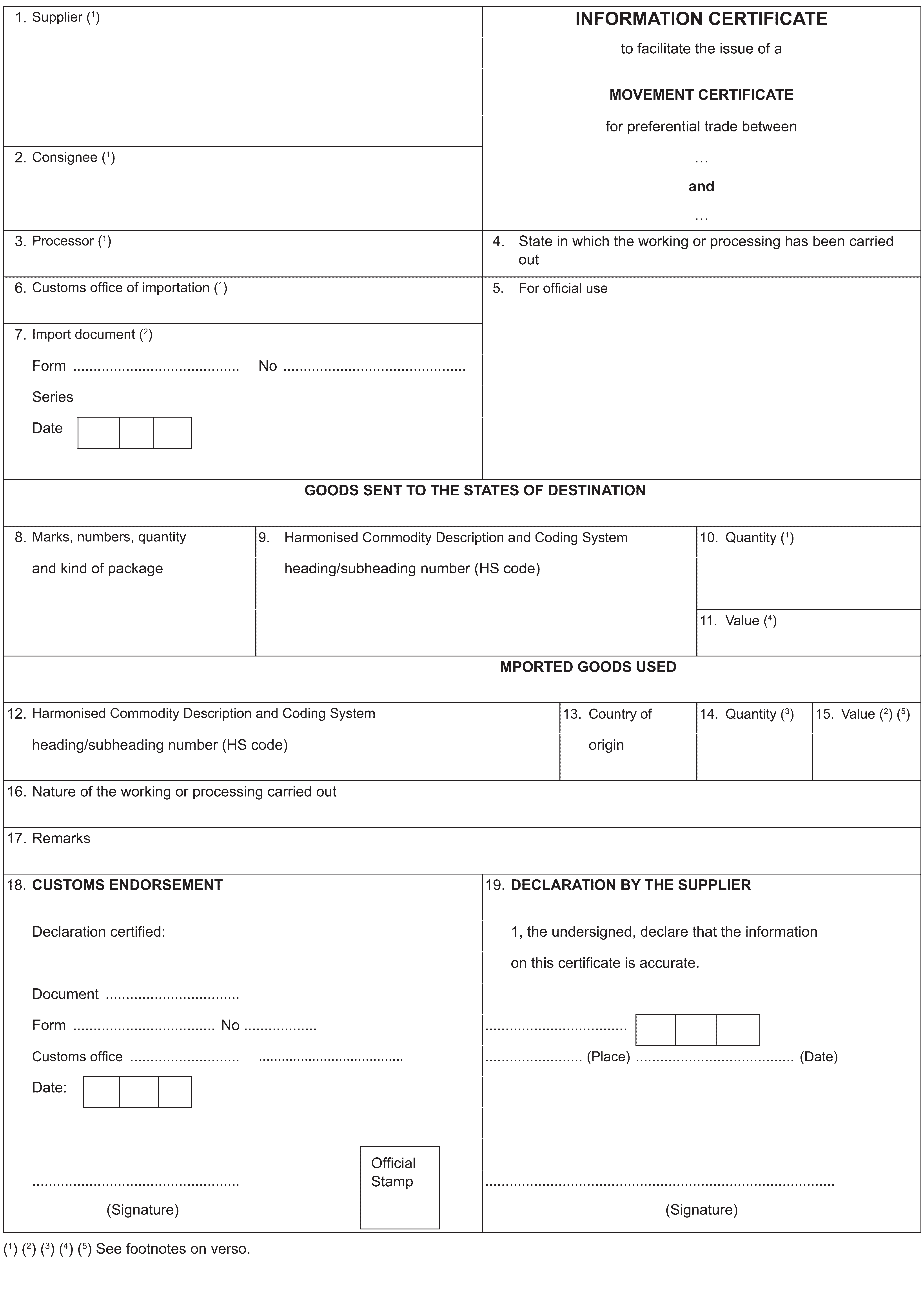 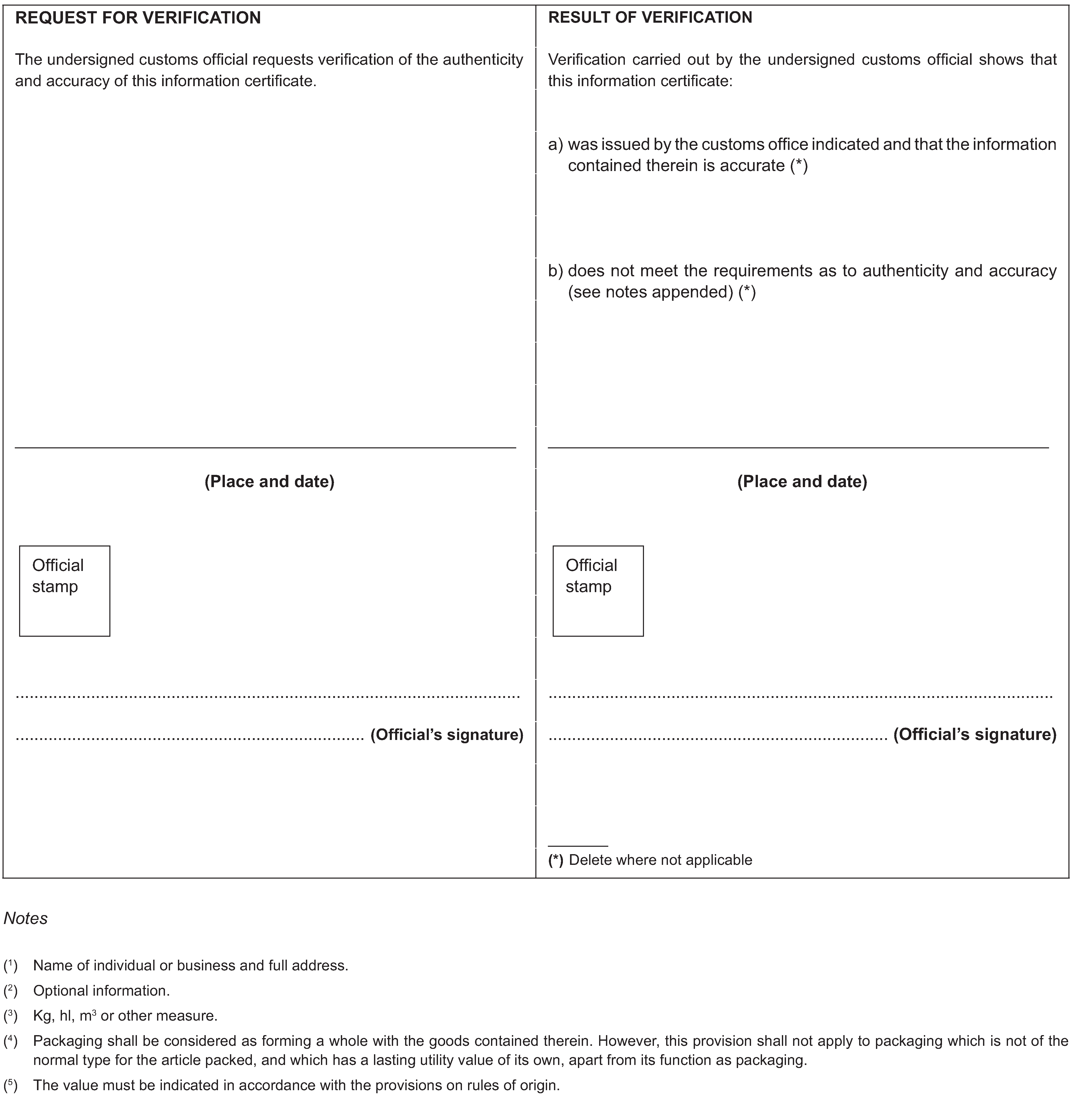 ANNEX VII Form for application for a derogationNotesIf the boxes in the form are not sufficient to contain all relevant information, additional pages may be attached to the form. In this case, the mention ‘see annex’ shall be entered in the box concerned. If possible, samples or other illustrative material (pictures, designs, catalogues, etc.) of the final product and of the material should accompany the form.A form shall be completed for each product covered by the request.Boxes 3, 4, 5, 7:	‘third country’ means any country which is not referred to in Articles 3 and 4. Box 12:	If third country materials have been worked or processed in the States or territories referred to in Articles 3 and 4 without obtaining origin, before being further processed in the Pacific State requesting the derogation, indicate the working or processing carried out in the States or territories referred to in Articles 3 and 4.Box 13:	The dates to be indicated are the initial and final one for the period in which EUR.1 certificates may be issued under the derogation.Box 18:	Indicate either the percentage of added value in respect of the ex-works price of the product or the monetary amount of added-value for unit of product.Box 19:	If alternative sources of material exist, indicate here what they are and, if possible, the reasons of cost or other reasons why they are not used.Box 20:	Indicate possible further investments or suppliers’ differentiation which make the derogation necessary for only a limited period of time.ANNEX VIII Overseas countries and territoriesWithin the meaning of this Origin Reference Document ‘overseas countries and territories’ shall mean the countries and territories listed below:(This list does not prejudge the status of these countries and territories, or future changes in their status.)Country having special relations with the Kingdom of Denmark:Greenland.Overseas territories of the French Republic:New Caledonia and Dependencies,French Polynesia,French Southern and Antarctic Territories,Wallis and Futuna Islands.Territorial collectivities of the French Republic:Mayotte,Saint Pierre and Miquelon.Overseas countries of the Kingdom of the Netherlands:Aruba,Netherlands Antilles:Bonaire,Curaçao,Saba,Sint Eustatius,Saint Martin (Sint Maarten).British overseas countries and territories:Anguilla,Cayman Islands,Falkland Islands,South Georgia and South Sandwich Islands,Montserrat,Pitcairn,Saint Helena, Ascension Island, Tristan da CunhaBritish Antarctic Territory,British Indian Ocean Territory,Turks and Caicos Islands,British Virgin Islands.ANNEX VIII(a) Neighbouring developing countriesThe Parties agreed that, for the implementation of Article 4 bis of this Origin Reference Document, the following definition shall apply:— the expression ‘neighbouring developing country belonging to a coherent geographical entity’ shall refer to the following list of countries:ANNEX IX Products for which the cumulation provisions referred to in Article 4(7)apply ANNEX X Other ACP statesWithin the meaning of this Origin Reference Document ‘other ACP States’ shall mean the States listed below:AngolaAntigua and BarbudaBahamasBarbadosBelizeBeninBotswanaBurkina FasoBurundiCamerounCape VerdeCentral African RepublicChadCook IslandsComorosCôte d’IvoireDemocratic Republic of CongoDjiboutiDominicaDominican RepublicEquatorial GuineaEritreaeSwatiniEthiopiaFederated States of MicronesiaGabonGambiaGhanaGrenadaGuineaGuinea BissauGuyanaHaitiJamaicaKenyaKiribatiLesothoLiberiaMadagascarMalawiMaliMarshall IslandsMauritaniaMauritiusMozambiqueNamibiaNauruNigerNiueNigeriaPalauRepublic of CongoRwandaSt Kitts and NevisSt LuciaSt Vincent and the GrenadinesSamoaSão Tomé and PríncipeSenegalSeychellesSierra LeoneSolomon IslandsSomaliaSudanSurinameTanzaniaTogoTongaTrinidad and TobagoTuvaluUgandaVanuatuZambiaZimbabweANNEX XI Products originating in South Africa excluded from cumulation provided for in Article 4PROCESSED AGRICULTURAL PRODUCTSYoghurt0403 10 510403 10 530403 10 590403 10 910403 10 930403 10 99Other fermented or acidified milk and cream0403 90 710403 90 730403 90 790403 90 910403 90 930403 90 99Dairy spreads0405 20 100405 20 30Edible vegetables0710 40 000711 90 30Pectic substances, pectinates and pectates1 302 20 101 302 20 90Other margarine1517 90 10Fructose1702 50 001702 90 10Chewing gum1704 10 111704 10 191704 10 911704 10 99Other sugar confectionery1704 90 101704 90 301704 90 511704 90 551704 90 611704 90 651704 90 711704 90 751704 90 811704 90 99Cocoa powder1806 10 151806 10 201806 10 301806 10 90Other cocoa preparations1806 20 101806 20 301806 20 501806 20 701806 20 801806 20 951806 31 001806 32 101806 32 901806 90 111806 90 191806 90 311806 90 391806 90 501806 90 601806 90 701806 90 90Food preparations for infant use1901 10 001901 20 001901 90 111901 90 191901 90 911901 90 99Pasta1902 11 001902 19 101902 19 901902 20 911902 20 991902 30 101902 30 901902 40 101902 40 90Tapioca1903 00 00Prepared foods1904 10 101904 10 301904 10 901904 20 101904 20 911904 20 951904 20 991904 30 001904 90 101904 90 80Bread, pastry, cakes, biscuits and other bakers’ wares1905 10 001905 20 101905 20 301905 20 901905 31 111905 31 191905 31 301905 31 911905 31 991905 32 051905 32 111905 32 191905 32 911905 32 991905 40 101905 40 901905 90 101905 90 201905 90 301905 90 401905 90 451905 90 551905 90 601905 90 90Other preparations of vegetables, fruit, nuts and other edible parts of plants2001 90 302001 90 402004 10 912004 90 102005 20 102005 80 002008 99 852008 99 91Miscellaneous edible preparations2101 11 112101 11 192101 12 922101 20 982101 30 112101 30 192101 30 912101 30 992102 10 102102 10 312102 10 392102 10 902102 20 112103 20 002105 00 102105 00 912105 00 992106 10 202106 10 802106 90 202106 90 98Waters2202 90 912202 90 952202 90 99Vermouth and other wine2205 10 102205 10 902205 90 102205 90 90Undenatured ethyl alcohol of an alcoholic strength by volume of 80 % vol or higher; ethyl alcohol and other spirits, denatured, of any strength2207 10 002207 20 00Undenatured ethyl alcohol of an alcoholic strength by volume of less than 80 % vol; spirits, liqueurs and other spirituous beverages2208 40 112208 40 392208 40 512208 40 992208 90 912208 90 99Cigars, cheroots, cigarillos and cigarettes, of tobacco or of tobacco substitutes2402 10 002402 20 102402 20 902402 90 00Smoking tobacco and other2403 10 102403 10 902403 91 002403 99 1024 039 990Acyclic alcohols and their halogenated, sulphonated, nitrated or nitrosated derivatives2905 43 002905 44 112905 44 192905 44 912905 44 992905 45 00Essential oils3301 90 103301 90 213301 90 90Mixtures of odoriferous substances3302 10 103302 10 213302 10 29Casein, caseinates and other casein derivatives; casein glues3501 10 503501 10 903501 90 90Dextrins and other modified starches3505 10 103505 10 903505 20 103505 20 303505 20 503505 20 90Finishing agents, dye carriers to accelerate the dyeing or fixing of dyestuffs and other products and preparations3809 10 103809 10 303809 10 503809 10 90Industrial monocarboxylic fatty acids acid oils from refining3823 13 003823 19 103823 19 303823 19 90Prepared binders for foundry moulds or cores; chemical products preparations of the chemical or allied industries3824 60 113824 60 193824 60 913824 60 99BASIC AGRICULTURAL PRODUCTSLive bovine animals0102 90 050102 90 210102 90 290102 90 410102 90 490102 90 510102 90 590102 90 610102 90 690102 90 710102 90 79Meat of bovine animals, fresh or chilled0201 10 000201 20 200201 20 300201 20 500201 20 900201 30 00Meat of bovine animals, frozen 0202 10 000202 20 100202 20 300202 20 500202 20 900202 30 100202 30 500202 30 90Edible offal of bovine animals, swine, sheep, goats, horses, asses, mules or hinnies, fresh, chilled or frozen0206 10 950206 29 91Meat and edible offal, salted in brine, dried or smoked; edible flours and meals of meat or meat offal0210 20 100210 20 900210 99 510210 99 90Milk and cream, concentrated or containing added sugar or other sweetening matter0402 10 110402 10 190402 10 910402 10 990402 21 110402 21 170402 21 190402 21 910402 21 990402 29 110402 29 150402 29 190402 29 910402 29 99Buttermilk, curdled milk and cream, yogurt, kephir and other fermented or acidified milk and cream0403 90 110403 90 130403 90 190403 90 310403 90 330403 90 39Whey0404 10 020404 10 040404 10 060404 10 120404 10 140404 10 160404 10 260404 10 280404 10 320404 10 340404 10 360404 10 380404 90 210404 90 230404 90 290404 90 810404 90 830404 90 89Butter and other fats and oils derived from milk; dairy spreads0405 10 110405 10 190405 10 300405 10 500405 10 900405 20 900405 90 100405 90 90Cheese and curd0406 20 100406 40 100406 40 500406 90 010406 90 130406 90 150406 90 170406 90 180406 90 190406 90 230406 90 250406 90 270406 90 290406 90 320406 90 350406 90 370406 90 390406 90 610406 90 630406 90 730406 90 750406 90 760406 90 790406 90 810406 90 820406 90 840406 90 85Cut flowers and flower buds0603 11 000603 12 000603 14 000603 90 00Other vegetables, fresh or chilled0709 90 60Bananas0803 00 19Citrus fruit0805 10 200805 40 000805 50 10Apples, pears and quinces0808 10 100808 10 800808 20 100808 20 50Maize1005 10 901005 90 00Rice1006 10 211006 10 231006 10 251006 10 271006 10 921006 10 941006 10 961006 10 981006 20 111006 20 131006 20 151006 20 171006 20 921006 20 941006 20 961006 20 981006 30 211006 30 231006 30 251006 30 271006 30 421006 30 441006 30 461006 30 481006 30 611006 30 631006 30 651006 30 671006 30 921006 30 941006 30 961006 30 981006 40 00Grain sorghum1007 00 101007 00 90Cereal flours other than of wheat or meslin1102 20 101102 20 901102 90 50Cereal groats, meal and pellets1103 13 101103 13 901103 19 501103 20 401103 20 50Cereal grains otherwise worked1104 19 501104 19 911104 23 101104 23 301104 23 901104 23 991104 30 90Starches; inulin1108 11 001108 12 001108 13 001108 14 001108 19 101108 19 901108 20 00Wheat gluten, whether or not dried1109 00 00Other prepared or preserved meat, meat offal or blood1602 50 101602 90 61Cane or beet sugar and chemically pure sucrose, in solid form1701 11 901701 12 901701 91 001701 99 101701 99 90Other sugars1702 20 101702 20 901702 30 101702 30 511702 30 591702 30 911702 30 991702 40 101702 40 901702 60 101702 60 801702 60 951702 90 301702 90 751702 90 791702 90 801702 90 99Tomatoes prepared or preserved otherwise than by vinegar or acetic acid2002 10 102002 10 902002 90 112002 90 192002 90 312002 90 392002 90 912002 90 99Other vegetables prepared or preserved otherwise than by vinegar or acetic acid2005 60 00Jams, fruit jellies, marmalades, fruit or nut purée and fruit or nut pastes 2007 10 102007 91 102007 91 302007 99 102007 99 202007 99 312007 99 332007 99 352007 99 392007 99 552007 99 57Fruit, nuts and other edible parts of plants2008 30 552008 30 712008 30 752008 40 512008 40 592008 40 712008 40 792008 40 902008 50 612008 50 692008 50 712008 50 792008 50 922008 50 942008 50 992008 70 612008 70 692008 70 712008 70 792008 70 922008 70 982008 92 512008 92 592008 92 722008 92 742008 92 762008 92 782008 92 922008 92 932008 92 942008 92 962008 92 972008 92 98Fruit juices2009 11 992009 41 102009 41 912009 49 302009 49 932009 61 102009 61 902009 69 112009 69 192009 69 512009 69 592009 69 712009 69 792009 69 902009 71 102009 71 912009 71 992009 79 112009 79 192009 79 302009 79 912009 79 932009 79 992009 80 712009 90 492009 90 71Food preparations2106 90 302106 90 552106 90 59Wine of fresh grapes2204 10 112204 10 912204 21 112204 21 122204 21 132204 21 172204 21 182204 21 192204 21 222204 21 242204 21 262204 21 272204 21 282204 21 322204 21 342204 21 362204 21 372204 21 382204 21 422204 21 432204 21 442204 21 462204 21 472204 21 482204 21 622204 21 662204 21 672204 21 682204 21 692204 21 712204 21 742204 21 762204 21 772204 21 782204 21 792204 21 802204 21 842204 21 872204 21 882204 21 892204 21 912204 21 922204 21 942204 21 952204 21 962204 29 112204 29 122204 29 132204 29 172204 29 182204 29 422204 29 432204 29 442204 29 462204 29 472204 29 482204 29 622204 29 642204 29 652204 29 712204 29 722204 29 822204 29 832204 29 842204 29 872204 29 882204 29 892204 29 912204 29 922204 29 942204 29 952204 29 96Undenatured ethyl alcohol of an alcoholic strength by volume of less than 80% vol; spirits liquors and other spirituous beverages2208 90 912208 90 99Residues and waste from the food industries2302 10 102302 10 902303 10 11INDUSTRIAL PRODUCTSUnwrought aluminium7601 10 007601 20 107601 20 917601 20 99Aluminium Powers and Flakes7603 10 007603 20 00FISHERY PRODUCTSLive fish0301 10 900301 91 100301 91 900301 92 000301 93 000301 94 000301 95 000301 99 110301 99 190301 99 80Fish, fresh or chilled0302 11 100302 11 200302 11 800302 12 000302 19 000302 21 100302 21 300302 21 900302 22 000302 23 000302 29 100302 29 900302 31 100302 31 900302 32 100302 32 900302 33 100302 33 900302 34 100302 34 900302 35 100302 35 900302 36 100302 39 100302 40 000302 50 100302 50 900302 61 100302 61 300302 61 800302 62 000302 63 000302 64 000302 65 200302 65 500302 65 900302 66 000302 67 000302 68 000302 69 110302 69 190302 69 210302 69 250302 69 310302 69 330302 69 350302 69 410302 69 450302 69 510302 69 550302 69 610302 69 660302 69 670302 69 680302 69 690302 69 750302 69 810302 69 850302 69 860302 69 910302 69 920302 69 940302 69 950302 69 990302 70 00Fish, frozen0303 11 000303 19 000303 21 100303 21 200303 21 800303 22 000303 29 000303 31 100303 31 300303 31 900303 32 000303 33 000303 39 100303 39 300303 39 700303 41 110303 41 130303 41 190303 41 900303 42 120303 42 180303 42 320303 42 380303 42 520303 42 580303 42 900303 43 110303 43 130303 43 190303 43 900303 44 110303 44 130303 44 190303 44 900303 45 110303 45 130303 45 190303 45 900303 46 110303 46 190303 46 900303 49 310303 46 160303 49 330303 49 390303 49 800303 51 000303 52 100303 52 300303 52 900303 61 000303 62 000303 71 100303 71 300303 71 800303 72 000303 73 000303 74 300303 74 900303 75 200303 75 500303 75 900303 76 000303 77 000303 78 110303 78 120303 78 130303 78 190303 78 900303 79 110303 79 190303 79 210303 79 230303 79 290303 79 310303 79 350303 79 370303 79 410303 79 450303 79 510303 79 550303 79 580303 79 650303 79 710303 79 750303 79 810303 79 830303 79 850303 79 880303 79 910303 79 920303 79 930303 79 940303 79 980303 80 100303 80 90Fish fillets and other fish meat0304 11 100304 11 900304 19 130304 19 150304 19 170304 19 190304 19 310304 19 330304 19 350304 19 910304 19 970304 21 000304 29 130304 29 150304 29 170304 29 190304 29 210304 29 290304 29 310304 29 330304 29 350304 29 390304 29 410304 29 430304 29 450304 29 510304 29 530304 29 550304 29 590304 29 610304 29 690304 29 710304 29 730304 29 830304 29 910304 29 790304 29 990304 90 310304 90 390304 90 410304 90 570304 90 590304 90 970304 91 000304 92 000304 99 210304 99 230304 99 310304 99 330304 99 510304 99 550304 99 610304 99 750304 99 99Fish, dried, salted or in brine; smoked fish0305 10 000305 20 000305 30 110305 30 190305 30 300305 30 500305 30 900305 41 000305 42 000305 49 100305 49 200305 49 300305 49 450305 49 500305 49 800305 51 100305 51 900305 59 110305 59 190305 59 300305 59 500305 59 700305 59 800305 61 000305 62 000305 63 000305 69 100305 69 300305 69 500305 69 80Crustaceans0306 11 100306 11 900306 12 100306 12 900306 13 100306 13 300306 13 500306 13 800306 14 100306 14 300306 14 900306 19 100306 19 300306 19 900306 21 000306 22 100306 22 910306 22 990306 23 100306 23 310306 23 390306 23 900306 24 300306 24 800306 29 100306 29 300306 29 90Molluscs and other aquatic invertebrates0307 10 900307 21 000307 29 100307 29 900307 31 100307 31 900307 39 100307 39 900307 41 100307 41 910307 41 990307 49 010307 49 110307 49 180307 49 310307 49 330307 49 350307 49 380307 49 510307 49 590307 49 710307 49 910307 49 990307 51 000307 59 100307 59 900307 91 000307 99 110307 99 130307 99 150307 99 180307 99 90Prepared or preserved fish; caviar and caviar substitutes1604 11 001604 12 101604 12 911604 12 991604 13 111604 13 191604 13 901604 14 111604 14 161604 14 181604 14 901604 15 111604 15 191604 15 901604 16 001604 19 101604 19 311604 19 391604 19 501604 19 911604 19 921604 19 931604 19 941604 19 951604 19 981604 20 051604 20 101604 20 301604 20 401604 20 501604 20 701604 20 901604 30 101604 30 90Crustaceans, molluscs and other aquatic invertebrates, prepared or preserved1605 10 001605 20 101605 20 911605 20 991605 30 101605 30 901605 40 001605 90 111605 90 191605 90 301605 90 90Stuffed pasta1902 20 10ANNEX XII Products originating in South Africa for which the cumulation provisions of Article 4 apply BASIC AGRICULTURAL PRODUCTSLive horses, asses, miles and hinnies0101 10 900101 90 30Live swine0103 91 100103 92 110103 92 19Live sheep and goats0104 10 300104 10 800104 20 90Live poultry0105 11 110105 11 190105 11 910105 11 990105 12 000105 19 200105 19 900105 94 000105 99 100105 99 200105 99 300105 99 50Meat of swine, fresh, chilled or frozen0203 11 100203 12 110203 12 190203 19 110203 19 130203 19 150203 19 550203 19 590203 21 100203 22 110203 22 190203 29 110203 29 130203 29 150203 29 550203 29 59Meat of sheep or goats, fresh, chilled or frozen0204 10 000204 21 000204 22 100204 22 300204 22 500204 22 900204 23 000204 30 000204 41 000204 42 100204 42 300204 42 500204 42 900204 43 100204 43 900204 50 110204 50 130204 50 150204 50 190204 50 310204 50 390204 50 510204 50 530204 50 550204 50 590204 50 710204 50 79Meat and edible offal, of poultry0207 11 100207 11 300207 11 900207 12 100207 12 900207 13 100207 13 200207 13 300207 13 400207 13 500207 13 600207 13 700207 13 990207 14 100207 14 200207 14 300207 14 400207 14 500207 14 600207 11 100207 11 300207 11 900207 12 100207 12 900207 13 100207 13 200207 13 300207 13 400207 13 500207 13 600207 13 700207 13 990207 14 100207 14 200207 14 300207 14 400207 14 500207 14 600207 14 700207 14 990207 24 100207 24 900207 25 100207 25 900207 26 100207 26 200207 26 300207 26 400207 26 500207 26 600207 26 700207 26 800207 26 990207 27 100207 27 200207 27 300207 27 400207 27 500207 27 600207 27 700207 27 800207 27 990207 32 110207 32 150207 32 190207 32 510207 32 590207 32 900207 33 110207 33 190207 33 510207 33 590207 33 900207 35 110207 35 150207 35 210207 35 230207 35 250207 35 310207 35 410207 35 510207 35 530207 35 610207 35 630207 35 710207 35 790207 35 990207 36 110207 36 150207 36 210207 36 230207 36 250207 36 310207 36 410207 36 510207 36 530207 36 610207 36 630207 36 710207 36 790207 36 90Fats0209 00 110209 00 190209 00 300209 00 90Meat and edible meat offal 0210 11 110210 11 190210 11 310210 11 390210 11 900210 12 110210 12 190210 12 900210 19 100210 19 200210 19 300210 19 400210 19 500210 19 600210 19 700210 19 810210 19 890210 19 900210 91 000210 92 000210 93 000210 99 210210 99 290210 99 310210 99 390210 99 410210 99 49Milk and cream, not concentrated 0401 10 100401 10 900401 20 110401 20 190401 20 910401 20 990401 30 110401 30 190401 30 310401 30 390401 30 910401 30 99Milk and cream, concentrated0402 91 110402 91 190402 91 310402 91 390402 91 510402 91 590402 91 910402 91 990402 99 110402 99 190402 99 310402 99 390402 99 910402 99 99Buttermilk, curdled milk and cream, yogurt, kephir and other fermented or acidified milk and cream0403 10 110403 10 130403 10 190403 10 310403 10 330403 10 390403 90 510403 90 530403 90 590403 90 610403 90 630403 90 69Whey0404 10 520404 10 540404 10 560404 10 580404 10 620404 10 720404 10 740404 10 760404 10 780404 10 820404 10 84Cheese and curd0406 10 200406 10 800406 20 900406 30 100406 30 310406 30 390406 30 900406 40 900406 90 210406 90 500406 90 690406 90 780406 90 860406 90 870406 90 880406 90 930406 90 99Birds’ eggs0407 00 110407 00 190407 00 300408 11 800408 19 810408 19 890408 91 800408 99 80	Natural Honey0409 00 00Cut flowers and flower buds0603 13 000603 19 100603 19 90Potatoes0701 90 500702 00 000703 10 110703 10 190703 10 900703 90 00Cabbages, cauliflowers, kohlrabi, kale and similar edible brassicas, fresh or chilled0704 10 000704 20 000704 90 100704 90 90Lettuce and chicory0705 11 000705 19 000705 21 000705 29 00Edible roots0706 10 000706 90 100706 90 300706 90 90Cucumbers and gherkins0707 00 050707 00 90Leguminous vegetables0708 10 000708 20 000708 90 00Other vegetables0709 20 000709 30 000709 40 000709 51 000709 59 300709 59 900709 60 100709 70 000709 90 100709 90 200709 90 390709 90 400709 90 500709 90 700709 90 800709 90 90Vegetables (uncooked or cooked by steaming or boiling in water), frozen0710 10 000710 21 000710 22 000710 29 000710 30 000710 80 100710 80 510710 80 610710 80 690710 80 700710 80 800710 80 850710 80 950710 90 00Vegetables provisionally preserved0711 20 900711 40 000711 51 000711 59 000711 90 500711 90 700711 90 800711 90 90Dried vegetables0712 20 000712 31 000712 32 000712 33 000712 39 000712 90 190712 90 300712 90 500712 90 90Manioc, arrowroot, salep, Jerusalem artichokes, sweet potatoes and similar roots and tubers0714 10 100714 10 910714 10 990714 20 900714 90 110714 90 19Nuts, fresh or dried0802 11 900802 40 00Bananas0803 00 110803 00 90Dates, figs, pineapples, avocados, guavas, mangoes and mangosteens, fresh or dried0804 20 100804 20 900804 30 00Citrus fruit, fresh or dried0805 10 800805 20 100805 20 300805 20 500805 20 700805 20 900805 50 900805 90 00Grapes, fresh or dried0806 10 100806 10 90Melons (including watermelons) and papaws (papayas), fresh0807 11 000807 19 00Quinces0808 20 90Apricots, cherries, peaches (including nectarines), plums and sloes, fresh0809 10 000809 20 050809 20 950809 30 100809 30 900809 40 05Other fruit, fresh0810 10 000810 20 900810 40 900810 50 000810 60 000810 90 500810 90 600810 90 700810 90 95Fruit and nuts, uncooked or cooked by steaming or boiling in water, frozen, whether or not containing added sugar or other sweetening matter0811 10 110811 10 190811 20 110811 20 310811 20 390811 20 590811 90 110811 90 190811 90 390811 90 750811 90 800811 90 95Fruit and nuts, provisionally preserved (for example, by sulphur dioxide gas, in brine, in sulphur water or in other preservative solutions), but unsuitable in that state for immediate consumption0812 10 000812 90 100812 90 200812 90 700812 90 98Fruit, dried, other than that of headings 0801 to 0806; mixtures of nuts or dried fruits0813 20 000813 40 100813 50 190813 50 910813 50 99Pepper0904 20 10Wheat and meslin1001 10 001001 90 101001 90 911001 90 99Rye1002 00 00Barley1003 00 101003 00 90Oats1004 00 00Buckwheat, millet and canary seed; other cereals1008 10 001008 20 001008 90 101008 90 90Wheat or meslin flour1101 00 111101 00 151101 00 90Cereal flours other than of wheat or meslin1102 10 001102 90 101102 90 301102 90 90Cereal groats, meal and pellets1103 11 101103 11 901103 19 101103 19 301103 19 401103 19 901103 20 101103 20 201103 20 301103 20 601103 20 90Cereal grains otherwise worked1104 12 101104 12 901104 19 101104 19 301104 19 611104 19 691104 19 991104 22 201104 22 301104 22 501104 22 901104 22 981104 29 011104 29 031104 29 051104 29 071104 29 091104 29 111104 29 181104 29 301104 29 511104 29 551104 29 591104 29 811104 29 851104 29 891104 30 10Flour, meal, powder, flakes, granules and pellets of potatoes1105 10 001105 20 00Flour, meal and powder of the dried leguminous vegetables1106 10 001106 20 101106 20 901106 30 101106 30 90Malt, whether or not roasted1107 10 111107 10 191107 10 911107 10 991107 20 00Other vegetable products1212 91 201212 91 80Pig fat1501 00 191504 30 10Soya1507 10 901507 90 90Olive oil and its fractions1509 10 101509 10 901509 90 001510 00 10Other oils and their fractions1510 00 90Sunflower1512 11 911512 11 991512 19 901512 21 90Rape, colza or mustard oil and fractions thereof1514 11 901514 19 901514 91 901514 99 90Degras, residues1522 00 311522 00 39Sausages and similar products, of meat, meat offal or blood1601 00 911601 00 99Other prepared or preserved meat, meat offal or blood1602 10 001602 20 111602 20 191602 20 901602 31 111602 31 191602 31 301602 31 901602 32 111602 32 191602 32 301602 32 901602 39 211602 39 291602 39 401602 39 801602 41 101602 41 901602 42 101602 42 901602 49 111602 49 131602 49 151602 49 191602 49 301602 49 501602 49 901602 50 311602 50 391602 50 801602 90 101602 90 311602 90 411602 90 511602 90 691602 90 721602 90 741602 90 761602 90 781602 90 98Other sugars, including chemically pure lactose1702 11 001702 19 00Pasta1902 20 30Vegetables, fruit, nuts and other edible parts of plants2001 10 002001 90 502001 90 652001 90 932001 90 99Mushrooms and truffles2003 10 202003 10 302003 20 002003 90 00Other vegetables prepared or preserved otherwise than by vinegar or acetic acid, frozen2004 10 102004 10 992004 90 502004 90 912004 90 98Other vegetables prepared or preserved otherwise than by vinegar or acetic acid, not frozen2005 10 002005 20 202005 20 802005 40 002005 51 002005 59 00Vegetables, fruit, nuts, fruit-peel and other parts of plants, preserved by sugar2006 00 312006 00 352006 00 382006 00 99Jams, fruit jellies, marmalades, fruit or nut purée and fruit or nut pastes2007 10 912007 10 992007 91 902007 99 912007 99 932007 99 98Fruit, nuts and other edible parts of plants2008 11 942008 11 982008 19 192008 19 952008 19 992008 20 112008 20 312008 20 512008 20 592008 20 712008 20 792008 20 902008 30 112008 30 192008 30 312008 30 392008 30 512008 30 592008 30 792008 30 902008 40 112008 40 192008 40 212008 40 292008 40 312008 40 392008 50 112008 50 192008 50 312008 50 392008 50 512008 50 592008 60 112008 60 192008 60 312008 60 392008 60 502008 60 602008 60 702008 60 902008 70 112008 70 192008 70 312008 70 392008 70 512008 70 592008 80 112008 80 192008 80 312008 80 392008 80 502008 80 702008 80 902008 92 162008 92 182008 99 212008 99 232008 99 242008 99 282008 99 312008 99 342008 99 362008 99 372008 99 432008 99 452008 99 462008 99 492008 99 612008 99 622008 99 672008 99 722008 99 782008 99 99Fruit juices2009 11 112009 11 192009 11 912009 19 112009 19 192009 19 912009 19 982009 21 002009 29 112009 29 192009 29 912009 29 992009 31 112009 31 192009 31 512009 31 592009 31 912009 31 992009 39 112009 39 192009 39 312009 39 392009 39 512009 39 552009 39 592009 39 912009 39 952009 39 992009 41 992009 49 112009 49 192009 49 912009 49 992009 50 102009 50 902009 80 112009 80 192009 80 342009 80 352009 80 502009 80 612009 80 632009 80 732009 80 792009 80 852009 80 862009 80 972009 80 992009 90 112009 90 192009 90 212009 90 292009 90 312009 90 392009 90 412009 90 512009 90 592009 90 732009 90 792009 90 922009 90 942009 90 952009 90 962009 90 972009 90 98Other food preparations2106 90 51Wine of fresh grapes2204 10 192204 10 992204 21 102204 21 822204 21 832204 21 982204 21 992204 29 102204 29 582204 29 752204 29 982204 29 992204 30 102204 30 922204 30 942204 30 962204 30 98Other fermented beverages2206 00 10Bran, sharps and other residues from the food industry2302 30 102302 30 902302 40 102302 40 90Oilcake and other solid residues2306 90 19Preparations of a kind used in animal feeding2309 10 132309 10 152309 10 192309 10 332309 10 392309 10 512309 10 532309 10 592309 10 702309 90 332309 90 352309 90 392309 90 432309 90 492309 90 512309 90 532309 90 592309 90 70Unmanufactured tobacco; tobacco refuse2401 10 102401 10 202401 10 412401 10 492401 10 602401 20 102401 20 202401 20 412401 20 602401 20 70 ANNEX XIII The Principality of AndorraProducts originating in the Principality of Andorra, meeting the conditions of Article 3(6)(b) of this Origin Reference Document , and falling within Chapters 25 to 97 of the Goods Classification Table shall be accepted by the Parties as originating in the EU within the meaning of the United Kingdom-Pacific States Agreement.This Origin Reference Document shall apply mutatis mutandis for the purpose of defining the originating status of the abovementioned products.ANNEX XIV The Republic of San MarinoProducts originating in the Republic of San Marino, meeting the conditions of Article 3(6)(b) of this Origin Reference Document, shall be accepted by the Parties as originating in the EU within the meaning of the United Kingdom-Pacific States Agreement.This Origin Reference Document shall apply mutatis mutandis for the purpose of defining the originating status of the abovementioned products.Chapter/ headingDescription of productWorking or processing carried out on non-originating materials that confers originating statusWorking or processing carried out on non-originating materials that confers originating status(1)(2)(3)	or	(4)(3)	or	(4)Chapter 01Live animalsAll the animals of Chapter 1 used must be wholly obtainedChapter 02Meat and edible meat offalManufacture in which all the materials of Chapters 1 and 2 used must be wholly obtainedex Chapter 03Fish and crustaceans, molluscs and other aquatic invertebrates; except for:All the materials of Chapter 3 used must be wholly obtained0304Fish fillets and other fish meat (whether or not minced), fresh, chilled or frozenManufacture in which the value of any materials of Chapter 3 used does not exceed 15 % of the ex-works price of the product0305Fish, dried, salted or in brine; smoked fish, whether or not cooked before or during the smoking process; flours, meals and pellets of fish, fit for human consumptionManufacture in which the value of any materials of Chapter 3 used does not exceed 15 % of the ex-works price of the productex 0306Crustaceans, whether in shell or not, dried, salted or in brine; crustaceans, in shell, cooked by steaming or by boiling in water, whether or not chilled, frozen, dried, salted or in brine; flours, meals and pellets of crustaceans, fit for human consumptionManufacture in which the value of any materials of Chapter 3 used does not exceed 15 % of the ex-works price of the productex 0307Molluscs, whether in shell or not, dried, salted or in brine; aquatic invertebrates other than crustaceans and molluscs, dried, salted or in brine; flours, meals and pellets of crustaceans, fit for human consumptionManufacture in which the value of any materials of Chapter 3 used does not exceed 15 % of the ex-works price of the productex Chapter 04Dairy produce; birds’ eggs; natural honey; edible products of animal origin, not else­ where specified or included; except for:Manufacture in which all the materials of Chapter 4 used must be wholly obtained0403Buttermilk, curdled milk and cream, yoghurt, kephir and other fermented or acidified milk and cream, whether or not concentrated or containing added sugar or other sweetening matter or flavoured or containing added fruit, nuts or cocoaManufacture in which:all the materials of Chapter 4 used must be wholly obtained;any fruit juice (except those of pineapple, lime or grape­ fruit) of heading No 2009 used must already be originating;the value of any materials of Chapter 17 used does not exceed 30 % of theex-works price of the productex Chapter 05Products of animal origin, not elsewhere specified or included; except for:Manufacture in which all the materials of Chapter 5 used must be wholly obtainedex 0502Prepared pigs’, hogs’ or boars’ bristles and hairCleaning, disinfecting, sorting and straightening of bristles and hairChapter 06Live trees and other plants; bulbs, roots and the like; cut flowers and ornamental foliageManufacture in which:all the materials of Chapter 6 used must be wholly obtained;the value of all the materials used does not exceed 50 % of the ex-works price of the productChapter 07Edible vegetables and certain roots and tubersManufacture in which all the materials of Chapter 7 used must be wholly obtained;Chapter 08Edible fruit and nuts; peel of citrus fruits or melonsManufacture in which:all the fruit and nuts used must be wholly obtained;the value of any materials of Chapter 17 used does not exceed 30 % of the value of the ex-works price of the productex Chapter 09Coffee, tea, maté and spices; except for:Manufacture in which all the materials of Chapter 9 used must be wholly obtained0901Coffee, whether or not roasted or decaffeinated; coffee husks and skins; coffee substitutes containing coffee in any pro­ portionManufacture from materials of any heading0902Tea, whether or not flavouredManufacture from materials of any headingex 0910Mixtures of spicesManufacture from materials of any headingChapter 10CerealsManufacture in which all the materials of Chapter 10 used must be wholly obtainedex Chapter 11Products of the milling industry; malt; starches; inulin; wheat gluten; except for:Manufacture in which all the cereals, edible vegetables, roots and tubers of headingNo 0714 or fruit used must be wholly obtainedex 1106Flour, meal and powder of the dried, shelled leguminous vegetables of heading No 0713Drying and milling of leguminous vegetables of heading No 0708Chapter 12Oil seeds and oleaginous fruits; miscellaneous grains, seeds and fruit; industrial or medicinal plants; straw and fodderManufacture in which all the materials of Chapter 12 used must be wholly obtained1301Lac; natural gums, resins,gum-resins and oleoresins (for example, balsams)Manufacture in which the value of any materials of heading No 1301 used may not exceed 50 % of the ex-works price of the product1302Vegetable saps and extracts; pectic substances, pectinates and pectates; agar-agar and other mucilages and thickeners, whether or not modified, derived from vegetable products:– Mucilages and thickeners, modified, derived from vegetable productsManufacture from non- modified mucilages and thickeners– OtherManufacture in which the value of all the materials used does not exceed 50 % of the ex-works price of the productChapter 14Vegetable plaiting materials; vegetable products not else­ where specified or includedManufacture in which all the materials of Chapter 14 used must be wholly obtainedex Chapter 15Animal or vegetable fats and oils and their cleavage products; prepared edible fats; animals or vegetable waxes; except for:Manufacture in which all the materials used are classified within a heading other than that of the product1501Pig fat (including lard) and poultry fat, other than that of heading No 0209 or 1503:– Fats from bones or wasteManufacture from materials of any heading except those of heading Nos 0203, 0206 or 0207 or bones of headingNo 0506– OtherManufacture from meat or edible offal of swine of heading No 0203 or 0206 or of meat and edible offal of poultry of heading No 02071502Fats of bovine animals, sheep or goats, other than those of heading No 1503– Fats from bones or wasteManufacture from materials of any heading except those of heading Nos 0201, 0202,0204 or 0206 or bones ofheading No 0506– OtherManufacture in which all the materials of Chapter 2 used must be wholly obtained1504Fats and oils and their fractions, of fish or marine mammals, whether or not refined, but not chemically modified:– Solid fractionsManufacture from materials of any heading including other materials of heading No 1504– OtherManufacture in which all the materials of Chapters 2 and 3 used must be wholly obtainedex 1505Refined lanolinManufacture from crude wool grease of heading No 15051506Other animals fats and oils and their fractions, whether or not refined, but not chemically modified:– Solid fractionsManufacture from materials of any heading including other materials of heading No 1506– OtherManufacture in which all the materials of Chapter 2 used must be wholly obtained1507 to 1515Vegetable oils and their fractions:– Soya, ground nut, palm, copra, palm kernel, babassu, tung and oiticica oil, myrtle wax and Japan wax, fractions of jojoba oil and oils for technical or industrial uses other than the manufacture of food­ stuffs for human consumptionManufacture in which all the materials used are classified within a heading other than that of the product– Solid fractions, except for that of jojoba oilManufacture from other materials of heading Nos 1507to 1515– OtherManufacture in which all the vegetable materials used must be wholly obtained1516Animal or vegetable fats and oils and their fractions, partly or wholly hydrogenated, inter- esterified, re-esterified or elaidinized, whether or not refined, but not further pre­ paredManufacture in which:all the materials of Chapter 2 used must be wholly obtained;all the vegetable materials used must be wholly obtained. However, materials of heading Nos 1507, 1508, 1511 and 1513 may be used1517Margarine; edible mixtures or preparations of animal or vegetable fats or oils or of fractions of different fats or oils of this Chapter, other than edible fats or oils or their fractions of heading No 1516Manufacture in which:all the materials of Chapters 2 and 4 used must be wholly obtained;all the vegetable materials used must be wholly obtained. However, materials of heading Nos 1507, 1508, 1511 and 1513 may be usedex Chapter 16Preparations of meat, of fish or of crustaceans, molluscs or other aquatic invertebrates; except for:Manufacture from animals of Chapter 11604 and 1605Prepared or preserved fish; caviar and caviar substitutes prepared from fish eggs;Crustaceans, molluscs and other aquatic invertebrates, prepared or preservedManufacture in which the value of any materials of Chapter 3 used does not exceed 15 % of the ex-works price of the productex Chapter 17Sugars and sugar confectionery; except for:Manufacture in which all the materials used are classified within a heading other than that of the productex 1701Cane or beet sugar and chemically pure sucrose, in solid form, flavoured or colouredManufacture in which the value of any materials of Chapter 17 used does not exceed 30 % of the ex-works price of the product1702Other sugars, including chemically pure lactose, maltose, glucose and fructose, in solid form; sugar syrups not containing added flavouring or colouring matter; artificial honey, whether or not mixed with natural honey; caramel:– Chemically pure maltose and fructoseManufacture from materials of any heading including other materials of heading No 1702– Other sugars in solid form, flavoured or colouredManufacture in which the value of any materials of Chapter 17 used does not exceed 30 % of the ex-works price of the product– OtherManufacture in which all the materials used must already be originatingex 1703Molasses resulting from the extraction or refining of sugar, flavoured or colouredManufacture in which the value of any materials of Chapter 17 used does not exceed 30 % of the ex-works price of the product1704Sugar confectionery (including white chocolate), not containing cocoaManufacture in which:all the materials used are classified within a heading other than that of the product;the value of any materials of Chapter 17 used does not exceed 30 % of theex-works price of the productChapter 18Cocoa and cocoa preparationsManufacture in which:all the materials used are classified within a heading other than that of the product;the value of any materials of Chapter 17 used does not exceed 30 % of theex-works price of the product1901Malt extract; food preparations of flour, meal, starch or malt extract, not containing cocoa or containing less than 40 % by weight of cocoa calculated on a totally defatted basis, not elsewhere specified or included; food preparations of goods of heading Nos 0401 to 0404, not containing cocoa or containing less than 5 % by weight of cocoa calculated on a totally defatted basis, not elsewhere specified or included:– Malt extractManufacture from cereals of Chapter 10– OtherManufacture in which:all the materials used are classified within a heading other than that of the product;the value of any materials of Chapter 17 used does not exceed 30 % of theex-works price of the product1902Pasta, whether or not cooked or stuffed (with meat or other substances) or otherwise pre­ pared, such as spaghetti, macaroni, noodles, lasagne, gnocchi, ravioli, cannelloni; couscous, whether or not pre­ pared:– Containing 20 % or less by weight of meat, meat offal, fish, crustaceans or mol­ luscsManufacture in which all the cereals and derivatives (except durum wheat and its derivatives) used must be wholly obtained– Containing more than 20 % by weight of meat,meat offal, fish, crustaceans or molluscsManufacture in which:all cereals and derivatives (except durum wheat and its derivatives) used must be wholly obtained;all the materials of Chapters 2 and 3 used must be wholly obtained1903Tapioca and substitutes there­ for prepared from starch, in the form of flakes, grains, pearls, siftings or in similar formsManufacture from materials of any heading except potato starch of heading No 11081904Prepared foods obtained by the swelling or roasting of cereals or cereal products (for example, corn flakes); cereals (other than maize (corn)) in grain form or in the form of flakes or other worked grains (except flour and meal), pre- cooked, or otherwise pre­ pared, not elsewhere specified or includedManufacture:from materials not classified within headingNo 1806;in which all the cereals and flour (except durum wheat and its derivates and Zea indurata maize) used must be wholly obtained,in which the value of any materials of Chapter 17 used does not exceed 30 % of the ex-works price of the product1905Bread, pastry, cakes, biscuits and other bakers’ wares, whether or not containing cocoa; communion wafers, empty cachets of a kind suit­ able for pharmaceutical use, sealing wafers, rice paper and similar productsManufacture from materials of any heading except those of Chapter 11ex Chapter 20Preparations of vegetables, fruit, nuts or other parts of plants; except for:Manufacture in which all the fruit, nuts or vegetables used must be wholly obtainedex 2001Yams, sweet potatoes and similar edible parts of plants containing 5 % or more by weight of starch, prepared or preserved by vinegar or acetic acidManufacture in which all the materials used are classified within a heading other than that of the productex 2004 andex 2005Potatoes in the form of flour, meal or flakes, prepared or preserved otherwise than by vinegar or acetic acidManufacture in which all the materials used are classified within a heading other than that of the product2006Vegetables, fruit, nuts, fruit- peel and other parts of plants, preserved by sugar (drained, glacé or crystallized)Manufacture in which the value of any materials of Chapter 17 used does not exceed 30 % of the ex-works price of the product2007Jams, fruit jellies, marmalades, fruit or nut purée and fruit or nut pastes, being cooked preparations, whether or not containing added sugar or other sweetening matterManufacture in which:all the materials used are classified within a heading other than that of the product;the value of any materials of Chapter 17 used does not exceed 30 % of theex-works price of the productex 2008– Nuts, not containing added sugar or spiritManufacture in which the value of the originating nuts and oil seeds of headingNos 0801, 0802 and 1202 to1207 used exceeds 60 % of the ex-works price of the product– Peanut butter; mixtures based on cereals; palm hearts; maize (corn)Manufacture in which all the materials used are classified within a heading other than that of the product– Other except for fruit and nuts cooked otherwise than by steaming or boiling in water, not containing added sugar, frozenManufacture in which:all the materials used are classified within a heading other than that of the product;the value of any materials of Chapter 17 used does not exceed 30 % of theex-works price of the product2009Fruit juices (including grape must) and vegetable juices, unfermented and not containing added spirit, whether or not containing added sugar or other sweetening matterManufacture in which:all the materials used are classified within a heading other than that of the product;the value of any materials of Chapter 17 used does not exceed 30 % of theex-works price of the productex Chapter 21Miscellaneous edible preparations; except for:Manufacture in which all the materials used are classified within a heading other than that of the product2101Extracts, essences and concentrates, of coffee, tea or maté and preparations with a basis of these products or with a basis of coffee, tea or maté; roasted chicory and other roasted coffee substitutes, and extracts, essences and concentrates thereofManufacture in which:all the materials used are classified within a heading other than that of the product;all the chicory used must be wholly obtained2103Sauces and preparations there­ for; mixed condiments and mixed seasonings; mustard flour and meal and prepared mustard:– Sauces and preparations therefor; mixed condiments and mixed seasoningsManufacture in which all the materials used are classified within a heading other than that of the product. However, mustard flour or meal or pre­ pared mustard may be used– Mustard flour and meal and prepared mustardManufacture from materials of any headingex 2104Soups and broths and preparations thereforManufacture from materials of any heading except prepared or preserved vegetables of heading Nos 2002 to 20052106Food preparations not else­ where specified or includedManufacture in which:all the materials used are classified within a heading other than that of the product;the value of any materials of Chapter 17 used does not exceed 30 % of theex-works price of the prod­ uctex Chapter 22Beverages, spirits and vinegar; except for:Manufacture in which:all the materials used are classified within a heading other than that of the product;all the grapes or any material derived from grapes used must be wholly obtained2202Waters, including mineral waters and aerated waters, containing added sugar or other sweetening matter or flavoured, and other non- alcoholic beverages, not including fruit or vegetable juices of heading No 2009Manufacture in which:all the materials used are classified within a heading other than that of the product;the value of any materials of Chapter 17 used does not exceed 30 % of theex-works price of the product;– any fruit juice used (except for pineapple, lime and grapefruit juices) must already be originating2207Undenatured ethyl alcohol of an alcoholic strength by volume of 80 % vol or higher; ethyl alcohol and other spirits, denatured, of any strength.Manufacture:– using materials not classified in headings 2207 or 2208,– in which all the grapes or any materials derived from grapes used must be wholly obtained or if all the other materials used are already originating, arrack may be used up to a limit of 5 %by volume2208Undenatured ethyl alcohol of an alcoholic strength by volume of less than 80 % vol; spirits, liqueurs and other spirituous beveragesManufacture:– from materials not classified within headingNos 2207 or 2208,– in which all the grapes or any material derived from grapes used must be wholly obtained or if all the other materials used are already originating, arrack may be used up to a limit of 5 %by volumeex Chapter 23Residues and waste from the food industries; prepared ani­ mal fodder; except for:Manufacture in which all the materials used are classified within a heading other than that of the productex 2301Whale meal; flours, meals and pellets of fish or of crustaceans, molluscs or other aquatic invertebrates, unfit for human consumptionManufacture in which all the materials of Chapters 2 and 3 used must be wholly obtainedex 2303Residues from the manufacture of starch from maize (excluding concentrated steeping liquors), of a protein con­ tent, calculated on the dry product, exceeding 40 % by weightManufacture in which all the maize used must be wholly obtainedex 2306Oil cake and other solid residues resulting from the extraction of olive oil, containing more than 3 % of olive oilManufacture in which all the olives used must be wholly obtained2309Preparations of a kind used in animal feedingManufacture in which:– all the cereals, sugar or molasses, meat or milk used must already be originating;– all the materials of Chapter 3 used must be wholly obtainedex Chapter 24Tobacco and manufactured tobacco substitutes; except for:Manufacture in which all the materials of Chapter 24 used must be wholly obtained2402Cigars, cheroots, cigarillos and cigarettes, of tobacco or of tobacco substitutesManufacture in which at least 70 % by weight of the unmanufactured tobacco or tobacco refuse of headingNo 2401 used must already be originatingex 2403Smoking tobaccoManufacture in which at least 70 % by weight of the unmanufactured tobacco or tobacco refuse of headingNo 2401 used must already be originatingex Chapter 25Salt; sulphur; earths and stone; plastering materials, lime and cement; except for:Manufacture in which all the materials used are classified within a heading other than that of the productex 2504Natural crystalline graphite, with enriched carbon content, purified and groundEnriching of the carbon con­ tent, purifying and grinding of crude crystalline graphiteex 2515Marble, merely cut, by sawing or otherwise, into blocks or slabs of a rectangular (including square) shape, of a thickness not exceeding 25 cmCutting, by sawing or otherwise, of marble (even if already sawn) of a thickness exceeding 25 cmex 2516Granite, porphyry, basalt, sandstone and other monumental and building stone, merely cut, by sawing or otherwise, into blocks or slabs of a rectangular (including square) shape, of a thickness not exceeding 25 cmCutting, by sawing or other­ wise, of stone (even if already sawn) of a thickness exceeding 25 cmex 2518Calcined dolomiteCalcination of dolomite not calcinedex 2519Crushed natural magnesium carbonate (magnesite), in hermetically-sealed containers, and magnesium oxide, whether or not pure, other than fused magnesia or dead- burned (sintered) magnesiaManufacture in which all the materials used are classified within a heading other than that of the product. However, natural magnesium carbonate (magnesite) may be usedex 2520Plasters specially prepared for dentistryManufacture in which the value of all the materials used does not exceed 50 % of the ex-works price of the productex 2524Natural asbestos fibresManufacture from asbestos concentrateex 2525Mica powderGrinding of mica or mica wasteex 2530Earth colours, calcined or powderedCalcination or grinding of earth coloursChapter 26Ores, slag and ashManufacture in which all the materials used are classified within a heading other than that of the productex Chapter 27Mineral fuels, mineral oils and products of their distillation; bituminous substances; mineral waxes; except for:Manufacture in which all the materials used are classified within a heading other than that of the productex 2707Oils in which the weight of the aromatic constituents exceeds that of the non- aromatic constituents, being oils similar to mineral oils obtained by distillation of high temperature coal tar, of which more than 65 % by volume distils at a temperature of up to 250 °C (including mixtures of petroleum spirit and benzole), for use as power or heating fuelsOperations of refining and/or one or more specific process­ (es) (a)Other operations than those referred to in column (3) in which all the materials used are classified within a heading other than that of the product. How­ ever, materials classified within the same heading may be used provided their value does not exceed 50 % of the ex-works price of the productex 2709Crude oils obtained from bituminous mineralsDestructive distillation of bituminous materials2710Petroleum oils and oils obtained from bituminous materials, other than crude; preparations not elsewhere specified or included, containing by weight 70 % or more of petroleum oils or of oils obtained from bituminous materials, these oils being the basic constituents of the preparationsOperations of refining and/or one or more specific process­ (es) (b)Other operations than those referred to in column (3) in which all the materials used are classified within a heading other than that of the product. How­ ever, materials classified within the same heading may be used provided their value does not exceed 50 % of the ex-works price of the product2711Petroleum gases and other gaseous hydrocarbonsOperations of refining and/or one or more specific process­ (es) (b)Other operations than those referred to in column (3) in which all the materials used are classified within a heading other than that of the product. How­ ever, materials classified within the same heading may be used provided their value does not exceed 50 % of the ex-works price of the product2712Petroleum jelly; paraffin wax, microcrystalline petroleum wax, slack wax, ozokerite, lignite wax, peat wax, other mineral waxes and similar products obtained by synthesis or by other processes, whether or not colouredOperations of refining and/or one or more specific process­ (es) (b)Other operations than those referred to in column (3) in which all the materials used are classified within a heading other than that of the product. How­ ever, materials classified within the same heading may be used provided their value does not exceed 50 % of the ex-works price of the product2713Petroleum coke, petroleum bitumen and other residues of petroleum oils or of oils obtained from bituminous materialsOperations of refining and/or one or more specific process­ (es) (a)Other operations than those referred to in column (3) in which all the materials used are classified within a heading other than that of the product. How­ ever, materials classified within the same heading may be used provided their value does not exceed 50 % of the ex-works price of the product2714Bitumen and asphalt, natural; bituminous or oil shale and tar sands; asphaltites and asphaltic rocksOperations of refining and/or one or more specific process­ (es) (a)Other operations than those referred to in column (3) in which all the materials used are classified within a heading other than that of the product. How­ ever, materials classified within the same heading may be used provided their value does not exceed 50 % of the ex-works price of the product2715Bituminous mixtures based on natural asphalt, on natural bitumen, on petroleum bitumen, on mineral tar or on mineral tar pitch (for example, bituminous mastics, cut-backs)Operations of refining and/or one or more specific process­ (es) (a)Other operations than those referred to in column (3) in which all the materials used are classified within a heading other than that of the product. How­ ever, materials classified within the same heading may be used provided their value does not exceed 50 % of the ex-works price of the productex Chapter 28Inorganic chemicals; organic or inorganic compounds of precious metals, of rare-earth metals, of radioactive elements or of isotopes; except for:Manufacture in which all the materials used are classified within a heading other than that of the product. However, materials classified within the same heading may be used provided their value does not exceed 20 % of the ex-works price of the productManufacture in which the value of all the materials used does not exceed 40 % of theex-works price of the productex 2805‘Mischmetall’Manufacture by electrolytic or thermal treatment in which the value of all the materials used does not exceed 50 % of the ex-works price of the productex 2811Sulphur trioxideManufacture from sulphur dioxideManufacture in which the value of all the materials used does not exceed 40 % of theex-works price of the productex 2833Aluminium sulphateManufacture in which the value of all the materials used does not exceed 50 % of the ex-works price of the productex 2840Sodium perborateManufacture from disodium tetraborate pentahydrateManufacture in which the value of all the materials used does not exceed 40 % of theex-works price of the productex Chapter 29Organic chemicals; except for:Manufacture in which all the materials used are classified within a heading other than that of the product. However, materials classified within the same heading may be used provided their value does not exceed 20 % of the ex-works price of the productManufacture in which the value of all the materials used does not exceed 40 % of theex-works price of the productex 2901Acyclic hydrocarbons for use as power or heating fuelsOperations of refining and/or one or more specific process­ (es) (a)Other operations than those referred to in column (3) in which all the materials used are classified within a heading other than that of the product. How­ ever, materials classified within the same heading may be used provided their value does not exceed 50 % of the ex-works price of the productex 2902Cyclanes and cyclenes (other than azulenes), benzene, toluene, xylenes, for use as power or heating fuelsOperations of refining and/or one or more specific process­ (es) (a)Other operations than those referred to in column (3) in which all the materials used are classified within a heading other than that of the product. How­ ever, materials classified within the same heading may be used provided their value does not exceed 50 % of the ex-works price of the productex 2905Metal alcoholates of alcohols of this heading and of ethanolManufacture from materials of any heading, including other materials of heading No 2905. However, metal alcoholates of this heading may be used, pro­ vided their value does not exceed 20 % of the ex-works price of the productManufacture in which the value of all the materials used does not exceed 40 % of theex-works price of the product2915Saturated acyclic monocarboxylic acids and their anhydrides, halides, peroxides and peroxyacids; their halogenated, sulphonated, nitrated or nitro­ sated derivativesManufacture from materials of any heading. However, the value of all the materials of headings Nos 2915 and 2916 used may not exceed 20 % of the ex-works price of the productManufacture in which the value of all the materials used does not exceed 40 % of theex-works price of the productex 2932– Internal ethers and their halogenated, sulphonated, nitrated or nitrosated derivativesManufacture from materials of any heading. However, the value of all the materials of heading No 2909 used may not exceed 20 % of theex-works price of the productManufacture in which the value of all the materials used does not exceed 40 % of theex-works price of the product– Cyclic acetals and internal hemiacetals and their halogenated, sulphonated, nitrated or nitrosated derivativesManufacture from materials of any headingManufacture in which the value of all the materials used does not exceed 40 % of theex-works price of the product2933Heterocyclic compounds with nitrogen hetero-atom(s) onlyManufacture from materials of any heading. However, the value of all the materials of headings Nos 2932 and 2933 used may not exceed 20 % of the ex-works price of the productManufacture in which the value of all the materials used does not exceed 40 % of theex-works price of the product2934Nucleic acids and their salts; other heterocyclic compoundsManufacture from materials of any heading. However, the value of all the materials of headings Nos 2932, 2933 and 2934 used may not exceed20 % of the ex-works price of the productManufacture in which the value of all the materials used does not exceed 40 % of theex-works price of the productex Chapter 30Pharmaceutical products; except for:Manufacture in which all the materials used are classified within a heading other than that of the product. However, materials classified within the same heading may be used provided their value does not exceed 20 % of the ex-works price of the product3002Human blood; animal blood prepared for therapeutic, pro­ phylactic or diagnostic uses; antisera and other blood fractions and modified immunological products, whether or not obtained by means of bio­ technological processes; vaccines, toxins, cultures of micro-organisms (excluding yeasts) and similar products:– Products consisting of two or more constituents which have been mixed together for therapeutic or prophy­ lactic uses or unmixed products for these uses, put up in measured doses or in forms or packings for retail saleManufacture from materials of any heading, including other materials of heading No 3002. The materials of this description may also be used, pro­ vided their value does not exceed 20 % of the ex-works price of the product– Other:– – human bloodManufacture from materials of any heading, including other materials of heading No 3002. The materials of this description may also be used, pro­ vided their value does not exceed 20 % of the ex-works price of the product– – animal blood prepared for therapeutic or pro­ phylactic usesManufacture from materials of any heading, including other materials of heading No 3002. The materials of this description may also be used, pro­ vided their value does not exceed 20 % of the ex-works price of the product– – blood fractions other than antisera, haemoglobin, blood globulins and serum globulinsManufacture from materials of any heading, including other materials of heading No 3002. The materials of this description may also be used, pro­ vided their value does not exceed 20 % of the ex-works price of the product– – haemoglobin, blood globulins and serum globulinsManufacture from materials of any heading, including other materials of heading No 3002. The materials of this description may also be used, pro­ vided their value does not exceed 20 % of the ex-works price of the product– – otherManufacture from materials of any heading, including other materials of heading No 3002. The materials of this description may also be used, pro­ vided their value does not exceed 20 % of the ex-works price of the product3003 and 3004Medicaments (excluding goods of heading No 3002, 3005 or3006):– Obtained from amikacin of heading No 2941Manufacture in which all the materials used are classified within a heading other than that of the product. However, materials of heading No 3003 or 3004 may be used pro­ vided their value, taken together, does not exceed20 % of the ex works price of the product– OtherManufacture in which:all the materials used are classified within a heading other than that of the product. However, materials of heading No 3003 or 3004 may be used provided their value, taken together, does not exceed 20 % of theex-works price of the product;the value of all the materials used does not exceed 50 % of the ex-works price of the productex Chapter 31Fertilisers; except for:Manufacture in which all the materials used are classified within a heading other than that of the product. However, materials classified within the same heading may be used provided their value does not exceed 20 % of the ex-works price of the productManufacture in which the value of all the materials used does not exceed 40 % of theex-works price of the productex 3105Mineral or chemical fertilizers containing two or three of the fertilizing elements nitrogen, phosphorous and potassium; other fertilizers; goods of this Chapter, in tablets or similar forms or in packages of a gross weight not exceeding 10 kg, except for:– sodium nitrate– calcium cyanamide– potassium sulphate– magnesium potassium sulphateManufacture in which:all the materials used are classified within a heading other than that of the product. However, materials classified within the same heading may be used pro­ vided their value does not exceed 20 % of theex-works price of the product;the value of all the materials used does not exceed 50 % of the ex-works price of the productManufacture in which the value of all the materials used does not exceed 40 % of theex-works price of the productex Chapter 32Tanning or dyeing extracts; tannins and their derivatives; dyes, pigments and other colouring matter; paints and varnishes; putty and other mastics; inks; except for:Manufacture in which all the materials used are classified within a heading other than that of the product. However, materials classified within the same heading may be used provided their value does not exceed 20 % of the ex-works price of the productManufacture in which the value of all the materials used does not exceed 40 % of theex-works price of the productex 3201Tannins and their salts, ethers, esters and other derivativesManufacture from tanning extracts of vegetable originManufacture in which the value of all the materials used does not exceed 40 % of theex-works price of the product3205Colour lakes; preparations as specified in Note 3 to this Chapter based on colour lakes (c)Manufacture from materials of any heading, except headings Nos 3203, 3204 and 3205.However, materials from heading No 3205 may be used provided their value does not exceed 20 % of the ex-works price of the productManufacture in which the value of all the materials used does not exceed 40 % of theex-works price of the productex Chapter 33Essential oils and resinoids; perfumery, cosmetic or toilet preparations; except for:Manufacture in which all the materials used are classified within a heading other than that of the product. However, materials classified within the same heading may be used provided their value does not exceed 20 % of the ex-works price of the productManufacture in which the value of all the materials used does not exceed 40 % of theex-works price of the product3301Essential oils (terpeneless or not), including concretes and absolutes; resinoids;extracted oleoresins; concentrates of essential oils in fats, in fixed oils, in waxes or the like, obtained by enfleurage or maceration; terpenicby-products of the deterpenation of essential oils; aqueous distillates and aqueous solutions of essential oilsManufacture from materials of any heading, including materials of a different ‘group’ (d) in this heading. However, materials of the same group may be used, provided their valuedoes not exceed 20 % of the ex-works price of the productManufacture in which the value of all the materials used does 40% of theex-works price of the productex Chapter 34Soap, organic surface-active agents, washing preparations, lubricating preparations, artificial waxes, prepared waxes, polishing or scouring preparations, candles and similar articles, modelling pastes, ‘dental waxes’ and dental preparations with a basis of plaster; except for:Manufacture in which all the materials used are classified within a heading other than that of the product. However, materials classified within the same heading may be used provided their value does not exceed 20 % of the ex-works price of the productManufacture in which the value of all the materials used does not exceed 40 % of theex-works price of the productex 3403Lubricating preparations containing petroleum oils or oils obtained from bituminous minerals, provided they represent less than 70 % by weightOperations of refining and/or one or more specific process­ (es) (a)Other operations than those referred to in column (3) in which all the materials used are classified within a heading other than that of the product. How­ ever, materials classified within the same heading may be used provided their value does not exceed 50 % of the ex-works price of the product3404Artificial waxes and prepared waxes:– With a basis of paraffin, petroleum waxes, waxes obtained from bituminous minerals, slack wax or scale waxManufacture in which all the materials used are classified within a heading other than that of the product. However, materials classified within the same heading may be used provided their value does not exceed 50 % of the ex-works price of the product– OtherManufacture from materials of any heading, except:hydrogenated oils having the character of waxes of heading No 1516;fatty acids not chemically defined or industrial fatty alcohols having the character of waxes of headingNo 3823;Manufacture in which the value of all the materials used does not exceed 40 % of theex-works price of the product– materials of heading No 3404However, these materials may be used provided their value does not exceed 20 % of the ex-works price of the product.ex Chapter 35Albuminoidal substances; modified starches; glues; enzymes; except for:Manufacture in which all the materials used are classified within a heading other than that of the product. However, materials classified within the same heading may be used provided their value does not exceed 20 % of the ex-works price of the productManufacture in which the value of all the materials used does not exceed 40 % of theex-works price of the product3505Dextrins and other modified starches (for example, pregelatinised or esterified starches); glues based on starches, or on dextrins or other modified starches:– Starch ethers and estersManufacture from materials of any heading, including other materials of heading No 3505Manufacture in which the value of all the materials used does not exceed 40 % of theex-works price of the product– OtherManufacture from materials of any heading, except those of heading No 1108Manufacture in which the value of all the materials used does not exceed 40 % of theex-works price of the productex 3507Prepared enzymes not else­ where specified or includedManufacture in which the value of all the materials used does not exceed 50 % of the ex-works price of the productChapter 36Explosives; pyrotechnic products; matches; pyrophoric alloys; certain combustible preparationsManufacture in which all the materials used are classified within a heading other than that of the product. However, materials classified within the same heading may be used provided their value does not exceed 20 % of the ex-works price of the productManufacture in which the value of all the materials used does not exceed 40 % of theex-works price of the productex Chapter 37Photographic or cinematographic goods; except for:Manufacture in which all the materials used are classified within a heading other than that of the product. However, materials classified within the same heading may be used provided their value does not exceed 20 % of the ex-works price of the productManufacture in which the value of all the materials used does not exceed 40 % of theex-works price of the product3701Photographic plates and film in the flat, sensitized, unexposed, of any material other than paper, paperboard or textiles; instant print film in the flat, sensitized, unexposed, whether or not in packs:– Instant print film for colour photography, in packsManufacture in which all the materials used are classified within a heading other than heading Nos 3701 or 3702. However, materials from heading No 3702 may be used provided their value does not exceed 30 % of the ex-works price of the productManufacture in which the value of all the materials used does not exceed 40 % of theex-works price of the product– OtherManufacture in which all the materials used are classified within a heading other than heading No 3701 or 3702. However, materials from heading Nos 3701 and 3702 may be used provided their value taken together, does not exceed 20 % of the ex-works price of the productManufacture in which the value of all the materials used does not exceed 40 % of theex-works price of the product3702Photographic film in rolls, sensitized, unexposed, of any material other than paper, paperboard or textiles; instant print film in rolls, sensitized, unexposedManufacture in which all the materials used are classified within a heading other than heading Nos 3701 or 3702Manufacture in which the value of all the materials used does not exceed 40 % of theex-works price of the product3704Photographic plates, film paper, paperboard and textiles, exposed but not developedManufacture in which all the materials used are classified within a heading other than heading Nos 3701 to 3704Manufacture in which the value of all the materials used does not exceed 40 % of theex-works price of the productex Chapter 38Miscellaneous chemical products; except for:Manufacture in which all the materials used are classified within a heading other than that of the product. However, materials classified within the same heading may be used provided their value does not exceed 20 % of the ex-works price of the productManufacture in which the value of all the materials used does not exceed 40 % of theex-works price of the productex 3801– Colloidal graphite in sus­ pension in oil and semi- colloidal graphite; carbonaceous pastes for electrodesManufacture in which the value of all the materials used does not exceed 50 % of the ex-works price of the product– Graphite in paste form, being a mixture of more than 30 % by weight of graphite with mineral oilsManufacture in which the value of all the materials of heading No 3403 used does not exceed 20 % of theex-works price of the productManufacture in which the value of all the materials used does not exceed 40 % of theex-works price of the productex 3803Refined tall oilRefining of crude tall oilManufacture in which the value of all the materials used does not exceed 40 % of theex-works price of the productex 3805Spirits of sulphate turpentine, purifiedPurification by distillation or refining of raw spirits of sulphate turpentineManufacture in which the value of all the materials used does not exceed 40 % of theex-works price of the productex 3806Ester gumsManufacture from resin acidsManufacture in which the value of all the materials used does not exceed 40 % of theex-works price of the productex 3807Wood pitch (wood tar pitch)Distillation of wood tarManufacture in which the value of all the materials used does not exceed 40 % of theex-works price of the product3808Insecticides, rodenticides, fungicides, herbicides, anti- sprouting products and plant- growth regulators, disinfectants and similar products, put up in forms or packings for retail sale or as preparations or articles (for example, sulphur-treated bands, wicks and candles, and fly-papers)Manufacture in which the value of all the materials used does not exceed 50 % of the ex-works price of the products3809Finishing agents, dye carriers to accelerate the dyeing or fixing of dyestuffs and other products and preparations (for example, dressings and mordants), of a kind used in the textile, paper, leather or like industries, not elsewhere specified or includedManufacture in which the value of all the materials used does not exceed 50 % of the ex-works price of the products3810Pickling preparations for metal surfaces; fluxes and other auxiliary preparations for soldering, brazing or welding; soldering, brazing or welding powders and pastes consisting of metal and other materials; preparations of a kind used as cores or coatings for welding electrodes or rodsManufacture in which the value of all the materials used does not exceed 50 % of the ex-works price of the products3811Anti-knock preparations, oxidation inhibitors, gum inhibitors, viscosity improvers, anti- corrosive preparations and other prepared additives, for mineral oils (including gasoline) or for other liquids used for the same purposes as mineral oils:– Prepared additives for lubricating oil, containing petroleum oils or oils obtained from bituminous mineralsManufacture in which the value of all the materials of heading No 3811 used does not exceed 50 % of theex-works price of the product– OtherManufacture in which the value of all the materials used does not exceed 50 % of the ex-works price of the product3812Prepared rubber accelerators; compound plasticizers for rubber or plastics, not else­ where specified or included; anti-oxidizing preparations and other compound stabilizers for rubber or plasticsManufacture in which the value of all the materials used does not exceed 50 % of the ex-works price of the product3813Preparations and charges for fire-extinguishers; charged fire-extinguishing grenadesManufacture in which the value of all the materials used does not exceed 50 % of the ex-works price of the product3814Organic composite solvents and thinners, not elsewhere specified or included; prepared paint or vanish removersManufacture in which the value of all the materials used does not exceed 50 % of the ex-works price of the product3818Chemical elements doped for use in electronics, in the form of discs, wafers or similar forms; chemical compounds doped for use in electronicsManufacture in which the value of all the materials used does not exceed 50 % of the ex-works price of the product3819Hydraulic brake fluids and other prepared liquids for hydraulic transmission, not containing or containing less than 70 % by weight of petroleum oils or oils obtained from bituminous mineralsManufacture in which the value of all the materials used does not exceed 50 % of the ex-works price of the product3820Anti-freezing preparations and prepared de-icing fluidsManufacture in which the value of all the materials used does not exceed 50 % of the ex-works price of the product3822Diagnostic or laboratory reagents on a backing and prepared diagnostic or laboratory reagents, whether or not on a backing, other than those of heading No 3002 or 3006Manufacture in which the value of all the materials used does not exceed 50 % of the ex-works price of the product3823Industrial monocarboxylic fatty acids; acid oils from refining; industrial fatty alcohols.– Industrial monocarboxylic fatty acids, acid oils from refiningManufacture in which all the materials used are classified within a heading other than that of the product– Industrial fatty alcoholsManufacture from materials of any heading including other materials of heading No 38233824Prepared binders for foundry moulds or cores; chemical products and preparations of the chemical or allied industries (including those consisting of mixtures of natural products), not elsewhere specified or included; residual products of the chemical or allied industries, not elsewhere specified or included:– The following of this heading:Prepared binders for foundry moulds or cores based on natural resinous productsNaphthenic acids, their water insoluble salts and their estersSorbitol other than that of heading No 2905Manufacture in which all the materials used are classified within a heading other than that of the product. However, materials classified within the same heading may be used provided their value does not exceed 20 % of the ex-works price of the productManufacture in which the value of all the materials used does not exceed 40 % of theex-works price of the productPetroleum sulphonates, excluding petroleum sulphonates of alkali metals, of ammonium or of ethanolamines; thiophenated sulphonic acids of oils obtained from bituminous minerals, and their saltsIon exchangersGetters for vacuum tubesAlkaline iron oxide for the purification of gasAmmoniacal gas liquors and spent oxide produced in coal gas purificationSulphonaphthenic acids, their water insoluble salts and their estersFusel oil and Dippel’s oilMixtures of salts having different anionsCopying pastes with a basis of gelatin, whether or not on a paper or textile backing– OtherManufacture in which the value of all the materials used does not exceed 50 % of the ex-works price of the product3901 to 3915Plastics in primary forms, waste, parings and scrap, of plastic; except for heading Nos ex 3907 and 3912 for which the rules are set out below:– Addition homopolymerization products in which a single monomer contributes more than 99 % by weight to the total polymer contentManufacture in which:the value of all the materials used does not exceed 50 % of the ex-works price of the product;the value of any materials of Chapter 39 used does not exceed 20 % of theex-works price of the pro­ duct (e)Manufacture in which the value of all the materials used does not exceed 25 % of theex-works price of the product– OtherManufacture in which the value of the materials of Chapter 39 used does not exceed 20 % of the ex-works price of the product (e)Manufacture in which the value of all the materials used does not exceed 25 % of theex-works price of the productex 3907– Copolymer, made from polycarbonate and acrylonitrile-butadiene- styrene copolymer (ABS)Manufacture in which all the materials used are classified within a heading other than that of the product. However, materials classified within the same heading may be used provided their value does not exceed 50 % of the ex-works price of the product (e)– PolyesterManufacture in which:-The value of any materials of all materials used do not exceed 50% of the ex-works price of the product;-the value of any materials of Chapter 39 used does not exceed 20 % of the ex-works price of the product and/or manufacture from polycarbonate of tetrabromo-(bisphenol A)Manufacture in which the value of all the materials used does not exceed 25 % of theex-works price of the product3912Cellulose and its chemical derivatives, not elsewhere specified or included, in primary formsManufacture in which the value of any materials classified in the same heading as the product does not exceed 20 % of the ex-works price of the product3916 to 3921Semi-manufactures and articles of plastics; except for headings Nos ex 3916,ex 3917, ex 3920 andex 3921, for which the rules are set out below:– Flat products, further worked than only surface- worked or cut into forms other than rectangular (including square); other products, further worked than only surface-workedManufacture in which the value of any materials of Chapter 39 used does not exceed 50 % of the ex-works price of the productManufacture in which the value of all the materials used does not exceed 25 % of theex-works price of the product– Other:– – Addition homopolymerization products in which a single monomer con­ tributes more than 99 % by weight to the total polymer contentManufacture in which:the value of all the materials used does not exceed 50 % of the ex-works price of the product;the value of any materials of Chapter 39 used does not exceed 20 % of theex-works price of the pro­ duct (e)Manufacture in which the value of all the materials used does not exceed 25 % of theex-works price of the product– – OtherManufacture in which the value of any materials of Chapter 39 used does not exceed 20 % of the ex-works price of the product (e)Manufacture in which the value of all the materials used does not exceed 25 % of theex-works price of the productex 3916 and ex 3917Profile shapes and tubesManufacture in which:the value of all the materials used does not exceed 50 % of the ex-works price of the product;the value of any materials classified within the same heading as the product does not exceed 20 % of the ex-works price of the productManufacture in which the value of all the materials used does not exceed 25 % of theex-works price of the productex 3920– Ionomer sheet or filmManufacture from a thermo­ plastic partial salt which is a copolymer of ethylene and metacrylic acid partly neutralized with metal ions, mainly zinc and sodiumManufacture in which the value of all the materials used does not exceed 25 % of theex-works price of the product– Sheets of regenerated cellulose, polyamides or poly­ ethyleneManufacture in which the value of any materials classified in the same heading as the product does not exceed 20 % of the ex-works price of the productex 3921Foils of plastic, metallizedManufacture from highly transparent polyester foils with a thickness of less than 23 micron (f)Manufacture in which the value of all the materials used does not exceed 25 % of theex-works price of the product3922 to 3926Articles of plasticsManufacture in which the value of all the materials used does not exceed 50 % of the ex-works price of the productex Chapter 40Rubber and articles thereof; except for:Manufacture in which all the materials used are classified within a heading other than that of the productex 4001Laminated slabs of crepe rubber for shoesLamination of sheets of natural rubber4005Compounded rubber, unvulcanised, in primary forms or in plates, sheets or stripManufacture in which the value of all the materials used, except natural rubber, does not exceed 50 % of the ex-works price of the product4012Retreaded or used pneumatic tyres of rubber; solid or cushion tyres, interchangeable tyre treads and tyre flaps, of rubber:– Retreaded pneumatic, solid or cushion tyres, of rubberRetreading of used tyres– OtherManufacture from materials of any heading, except those of heading Nos 4011 or 4012ex 4017Articles of hard rubberManufacture from hard rubberex Chapter 41Raw hides and skins (other than furskins) and leather; except for:Manufacture in which all the materials used are classified within a heading other than that of the productex 4102Raw skins of sheep or lambs, without wool onRemoval of wool from sheep or lamb skins, with wool on4104 to 4107Leather, without hair or wool, other than leather of heading Nos 4108 or 4109Retanning of pre-tanned leatherManufacture in which all the materials used are classified within a heading other than that of the product4109Patent leather and patent laminated leather; metallized leatherManufacture from leather of heading Nos 4104 to 4107 provided its value does not exceed 50 % of the ex-works price of the productChapter 42Articles of leather; saddlery and harness; travel goods, handbags and similar containers; articles of animal gut (other than silk worm gut)Manufacture in which all the materials used are classified within a heading other than that of the productex Chapter 43Furskins and artificial fur; manufactures thereof; except for:Manufacture in which all the materials used are classified within a heading other than that of the productex 4302Tanned or dressed furskins, assembled:– Plates, crosses and similar formsBleaching or dyeing, in addition to cutting and assembly of non-assembled tanned or dressed furskins– OtherManufacture from non- assembled, tanned or dressed furskins4303Articles of apparel, clothing accessories and other articles of furskinManufacture from non- assembled tanned or dressed furskins of heading No 4302ex Chapter 44Wood and articles of wood; wood charcoal; except for:Manufacture in which all the materials used are classified within a heading other than that of the productex 4403Wood roughly squaredManufacture from wood in the rough, whether or not stripped of its bark or merely roughed downex 4407Wood sawn or chipped lengthwise, sliced or peeled, of a thickness exceeding 6 mm, planed, sanded or finger- jointedPlaning, sanding or finger- jointingex 4408Veneer sheets and sheets for plywood, of a thickness not exceeding 6 mm, spliced, and other wood sawn lengthwise, sliced or peeled of a thickness not exceeding 6 mm, planed, sanded or finger-jointedSplicing, planing, sanding or finger-jointingex 4409Wood continuously shaped along any of its edges or faces, whether or not planed, sanded or finger-jointed:– Sanded or finger-jointedSanding or finger-jointing– Beadings and mouldingsBeading or mouldingex 4410 to ex 4413Beadings and mouldings, including moulded skirting and other moulded boardsBeading or mouldingex 4415Packing cases, boxes, crates, drums and similar packings, of woodManufacture from boards not cut to sizeex 4416Casks, barrels, vats, tubs and other coopers’ products and parts thereof, of woodManufacture from riven staves, not further worked than sawn on the two principal surfacesex 4418– Builders’ joinery and carpentry of woodManufacture in which all the materials used are classified within a heading other than that of the product. However, cellular wood panels, shingles and shakes may be used–and Beadings mouldingsBeading or moulding4421Match splints; woodexen pegs or pins for footwearManufacture from wood of any heading except drawn wood of heading No 4409ex Chapter 45Cork and articles of cork; except for:Manufacture in which all the materials used are classified within a heading other than that of the product4503Articles of natural corkManufacture from cork of heading No 4501Chapter 46Manufactures of straw, of esparto or of other plaiting materials; basketware and wickerworkManufacture in which all the materials used are classified within a heading other than that of the productChapter 47Pulp of wood or of other fibrous cellulosic material; recovered (waste and scrap) paper or paperboardManufacture in which all the materials used are classified within a heading other than that of the productex Chapter 48Paper and paperboard; articles of paper pulp, of paper or of paperboard; except for:Manufacture in which all the materials used are classified within a heading other than that of the productex 4811Paper and paperboard, ruled, lined or squared onlyManufacture from paper- making materials of Chapter 474816Carbon paper, self-copy paper and other copying or transfer papers (other than those of heading No 4809), duplicator stencils and offset plates, of paper, whether or not put up in boxesManufacture from paper- making materials of Chapter 474817Envelopes, letter cards, plain postcards and correspondence cards, of paper or paperboard; boxes, pouches, wallets and writing compendiums, of paper or paperboard, containing an assortment of paper stationeryManufacturing in which:all the materials used are classified within a heading other than that of the product;the value of all the materials used does not exceed 50 % of the ex-works price of the productex 4818Toilet paperManufacture from paper- making materials of Chapter 47ex 4819Cartons, boxes, cases, bags and other packing containers, of paper, paperboard, cellulose wadding or webs of cellulose fibresManufacture in which:all the materials used are classified within a heading other than that of the product;the value of all the materials used does not exceed 50 % of the ex-works price of the productex 4820Letter padsManufacture in which the value of all the materials used does not exceed 50 % of the ex-works price of the productex 4823Other paper, paperboard, cellulose wadding and webs of cellulose fibres, cut to size or shapeManufacture from paper- making materials of Chapter 47ex Chapter 49Printed books, newspapers, pictures and other products of the printing industry; manuscripts, typescripts and plans; except for:Manufacture in which all the materials used are classified within a heading other than that of the product4909Printed or illustrated post­ cards; printed cards bearing personal greetings, messages or announcements, whether or not illustrated, with or without envelopes or trimmingsManufacture from materials not classified within heading Nos 4909 or 49114910Calendars of any kind, printed, including calendar blocks:– Calendars of the ‘perpetual’ type or with replaceable blocks mounted on bases other than paper or paper­ boardManufacture in which:all the materials used are classified within a heading other than that of the product;the value of all the materials used does not exceed 50 % of the ex-works price of the product– OtherManufacture from materials not classified in heading Nos 4909 or 4911ex Chapter 50Silk; except for:Manufacture in which all the materials used are classified within a heading other than that of the productex 5003Silk waste (including cocoons unsuitable for reeling, yarn waste and garnetted stock), carded or combedCarding or combing of silk waste5004 toex 5006Silk yarn and yarn spun from silk wasteManufacture from (g):raw silk or silk waste carded or combed or other­ wise prepared for spinning,other natural fibres not carded or combed or other­ wise prepared for spinning,chemical materials or textile pulp, orpaper-making materials5007Woven fabrics of silk or of silk waste:Manufacture from yarn (g)Printing accompanied by at least two preparatory or finishing operations (such as scour­ing, bleaching, mercerizing, heat setting, raising, calendering, shrink resistance processing, permanent finishing, decatizing, impregnating, mendingand burling) where the value of the unprinted fabric used does not exceed 47,5 % of theex-works price of the productex Chapter 51Wool, fine or coarse animal hair; horsehair yarn and woven fabric; except for:Manufacture in which all the materials used are classified within a heading other than that of the product5106 to 5110Yarn of wool, of fine or coarse animal hair or of horsehairManufacture from (g):raw silk or silk waste carded or combed or other­ wise prepared for spinning,natural fibres not carded or combed or otherwise pre­ pared for spinning,chemical materials or textile pulp, orpaper-making materials5111 to 5113Woven fabrics of wool, of fine or coarse animal hair or of horsehair:Manufacture from yarn (g)Printing accompanied by at least two preparatory or finishing operations (such as scouring, bleaching, mercerizing, heat setting, raising, calendering, shrink resistance processing, permanent finishing, decatizing, impregnating, mendingand burling) where the value of the unprinted fabric used does not exceed 47,5 % of theex-works price of the productex Chapter 52Cotton; except for:Manufacture in which all the materials used are classified within a heading other than that of the product5204 to 5207Yarn and thread of cottonManufacture from (g):raw silk or silk waste carded or combed or other­ wise prepared for spinning,natural fibres not carded or combed or otherwise pre­ pared for spinning,chemical materials or textile pulp, orpaper-making materials5208 to 5212Woven fabrics of cotton:Manufacture from yarn (g)Printing accompanied by at least two preparatory or finishing operations (such as scour­ing, bleaching, mercerizing, heat setting, raising, calendering, shrink resistance processing, permanent finishing, decatizing, impregnating, mendingand burling) where the value of the unprinted fabric used does not exceed 47,5 % of theex-works price of the productex Chapter 53Other vegetable textile fibres; paper yarn and woven fabrics of paper yarn; except for:Manufacture in which all the materials used are classified within a heading other than that of the product5306 to 5308Yarn of other vegetable textile fibres; paper yarnManufacture from (g):raw silk or silk waste carded or combed or other­ wise prepared for spinning,natural fibres not carded or combed or otherwise pre­ pared for spinning,chemical materials or textile pulp, orpaper-making materials5309 to 5311Woven fabrics of other vegetable textile fibres; woven fabrics of paper yarn:Manufacture from yarn (g)Printing accompanied by at least two preparatory or finishing operations (such as scouring, bleaching, mercerizing, heat setting, raising, calendering, shrink resistance processing, permanent finishing, decatizing, impregnating, mendingand burling) where the value of the unprinted fabric used does not exceed 47,5 % of theex-works price of the product5401 to 5406Yarn, monofilament and thread of man-made filamentsManufacture from (g):raw silk or silk waste carded or combed or other­ wise prepared for spinning,natural fibres not carded or combed or otherwise pre­ pared for spinning,chemical materials or textile pulp, orpaper-making materials5407 and 5408Woven fabrics of man-made filament yarn:Manufacture from yarn (g)Printing accompanied by at least two preparatory or finishing operations (such as scouring, bleaching, mercerizing, heat setting, raising, calendering, shrink resistance processing, permanent finishing, decatizing, impregnating, mendingand burling) where the value of the unprinted fabric used does not exceed 47,5 % of theex-works price of the product5501 to 5507Man-made staple fibresManufacture from chemical materials or textile pulp5508 to 5511Yarn and sewing thread of man-made staple fibresManufacture from (g):raw silk or silk waste carded or combed or other­ wise prepared for spinning,natural fibres not carded or combed or otherwise pre­ pared for spinning,chemical materials or textile pulp, orpaper-making materials5512 to 5516Woven fabrics of man-made staple fibres:Manufacture from yarn (g)Printing accompanied by at least two preparatory or finishing operations (such as scouring, bleaching, mercerizing, heat setting, raising, calendering, shrink resistance processing, permanent finishing, decatising, impregnating, mendingand burling) where the value of the unprinted fabric used does not exceed 47,5 % of theex-works price of the productex Chapter 56Wadding, felt and non- wovens; special yarns; twine, cordage, ropes and cables and articles thereof; except for:Manufacture from (g):coir yarn,natural fibres,chemical materials or textile pulp, orpaper making materials5602Felt, whether or not impregnated, coated, covered or laminated:– Needleloom feltManufacture from (g):natural fibres,chemical materials or textile pulp– OtherManufacture from (g):natural fibres,man-made staple fibres, orchemical materials or textile pulp5604Rubber thread and cord, textile covered; textile yarn, and strip and the like of heading No 5404 or 5405, impregnated, coated, covered or sheathed with rubber or plastics:– Rubber thread and cord, textile coveredManufacture from rubber thread or cord, not textile covered– OtherManufacture from (g):natural fibres not carded or combed or otherwise processed for spinning,chemical materials or textile pulp, orpaper-making materials5605Metallized yarn, whether or not gimped, being textile yarn, or strip or the like of heading No 5404 or 5405, combined with metal in the form of thread, strip or powder or covered with metalManufacture from (g):natural fibres,man-made staple fibres not carded or combed or other­ wise processed for spinning,chemical materials or textile pulp, orpaper-making materials5606Gimped yarn, and strip and the like of heading No 5404 or 5405, gimped (other than those of heading No 5605 and gimped horsehair yarn); chenille yarn (including flock chenille yarn; loop wale-yarnManufacture from (g):natural fibres,man-made staple fibres not carded or combed or other­ wise processed for spinning,chemical materials or textile pulp, orpaper-making materialsChapter 57Carpets and other textile floor coverings:– Of needleloom feltManufacture from (g):natural fibres, orchemical materials or textile pulpHowever jute fabric may be used as backing– Of other feltManufacture from (g):natural fibres not carded or combed or otherwise processed for spinning, orchemical materials or textile pulp– OtherManufacture from yarn (g).However, jute fabric may be used as backingex Chapter 58Special woven fabrics; tufted textile fabrics; lace; tapestries; trimmings; embroidery; except for:Manufacture from yarn (g)Printing accompanied by at least two preparatory or finishing operations (such as scouring, bleaching, mercerizing, heat setting, raising, calendering, shrink resistance processing, permanent finishing, decatizing, impregnating, mendingand burling) where the value of the unprinted fabric used does not exceed 47,5 % of theex-works price of the product5805Hand-woven tapestries of the types gobelins, flanders, aubusson, beauvais and the like, and needle-worked tapes­ tries (for example, petit point, cross stitch), whether or not made upManufacture in which all the materials used are classified within a heading other than that of the product5810Embroidery in the piece, in strips or in motifsManufacture in whichthe value of all the materials used does not exceed 50 % of the ex-works price of the product5901Textile fabrics coated with gum or amylaceous substances, of a kind used for the outer covers of books or the like; tracing cloth; prepared painting canvas; buckram and similar stiffened textile fabrics of a kind used for hat foundationsManufacture from yarn5902Tyre cord fabric of high tenacity yarn of nylon or other polyamides, polyesters or vis­ cose rayon:Manufacture from yarn5903Textile fabrics impregnated, coated, covered or laminated with plastics, other than those of heading No 5902Manufacture from yarnPrinting accompanied by at least two preparatory or finishing operations (such as scouring, bleaching, mercerising, heat setting, rasing, calendering, shrink resistance processing, permanent finishing, decatising, impregnating, mendingand burling) where the value of the unprinted fabric used does not exceed 47,5 % of theex-works price of the product5904Linoleum, whether or note cut to shape; floor coverings consisting of a coating or covering applied on a textile backing, whether or not cut to shapeManufacture from yarn (g)5905Textile wall coverings:Manufacture from yarnPrinting accompanied by at least two preparatory or finishing operations (such as scouring, bleaching, mercerizing, heat setting, raising, calendering, shrink resistance processing, permanent finishing, decatizing, impregnating, mendingand burling) where the value of the unprinted fabric used does not exceed 47,5 % of theex-works price of the product5906Rubberized textile fabrics, other than those of heading No 5902:Manufacture from yarn5907Textile fabrics otherwise impregnated, coated or covered; painted canvas being theatrical scenery, studio back- cloths or the likeManufacture from yarnPrinting accompanied by at least two preparatory or finishing operations (such as scouring, bleaching, mercerising, heat setting, rasing, calendering, shrink resistance processing, permanent finishing, decatising, impregnating, mendingand burling) where the value of the unprinted fabric used does not exceed 47,5 % of theex-works price of the product5908Textile wicks, woven, plaited or knitted, for lamps, stoves, lighters, candles or the like; incandescent gas mantles and tubular knitted gas mantle fabric therefor, whether or not impregnated:– Incandescent gas mantles, impregnatedManufacture from tubular knitted gas mantle fabric– OtherManufacture in which all the materials used are classified within a heading other than that of the product5909 to 5911Textile articles of a kind suit­ able for industrial use:– Polishing discs or rings other than of felt of heading No 5911Manufacture from yarn or waste fabrics or rags of heading No 6310– Woven fabrics, of a kind commonly used in paper­ making or other technical uses, felted or not, whether or not impregnated or coated, tubular or endless with single or multiple warp and/or weft, or flat woven with multiple warp and/or weft of headingNo 5911Manufacture from yarn (g)– OtherManufacture from yarn (g)Chapter 60Knitted or crocheted fabricsManufacture from yarn (g):Chapter 61Articles of apparel and clothing accessories, knitted or crocheted:– Obtained by sewing together or otherwise assembling, two or more pieces of knitted or crocheted fabric which have been either cut to form or obtained directly to formManufacture from fabric– OtherManufacture from yarn (g):ex Chapter 62Articles of apparel and clothing accessories, not knitted or crocheted; except for:Manufacture from fabric6213 and 6214Handkerchiefs, shawls, scarves, mufflers, mantillas, veils and the like:– EmbroideredManufacture from yarn (h) (g)Manufacture from unembroidered fabric provided the value of the unembroidered fabric used does not exceed 40 % of the ex-works price of the product (g)– OtherManufacture from yarn (h) (g),Making up followed by printing accompanied by at least two preparatory or finishing operations (such as scouring, bleaching, mercerizing, heat setting, raising, calendering, shrink resistance processing, permanent finishing, decatizing, impregnating, mendingand burling) where the value of the unprinted goods of heading Nos 6213 and 6214 used does not exceed 47,5 % of theex-works price of the product6217Other made up clothing accessories; parts of garments or of clothing accessories, other than those of headingNo 6212:– EmbroideredManufacture from yarn (h)Manufacture from unembroidered fabric provided the value of the unembroidered fabric used does not exceed 40 % of the ex-works price of the pro­ duct (h)– Fire-resistant equipment of fabric covered with foil of aluminized polyesterManufacture from yarn (h)Manufacture from uncoated fabric provided the value of the uncoated fabric used does not exceed 40 % of the ex-works price of the product (h)– Interlinings for collars and cuffs, cut outManufacture in which:all the materials used are classified within a heading other than that of the product;the value of all the materials used does not exceed 40 % of the ex-works price of the productex Chapter 63Other made-up textile articles; sets; worn clothing and worn textile articles; rags; except for:Manufacture in which all the materials used are classified within a heading other than that of the product6301 to 6304Blankets, travelling rugs, bed linen etc.; curtains etc.; other furnishing articles:– Of felt, of nonwovensManufacture from (h)fibres, orchemical materials or textile pulp– Other:– – EmbroideredManufacture from yarn (i) (g),Manufacture from unembroidered fabric (other than knitted or crocheted) provided the value of the unembroidered fabric used does not exceed40 % of the ex-works price of the product– – OtherManufacture from yarn (i) (g),6305Sacks and bags, of a kind used for the packing of goodsManufacture from yarn (g):6306Tarpaulins, awnings and sun­ blinds; tents; sails for boats, sailboards or landcraft; camping goods:Manufacture from fabric6307Other made-up articles, including dress patternsManufacture in which the value of all the materials used does not exceed 40 % of the ex-works price of the product6308Sets consisting of woven fabric and yarn, whether or not with accessories, for making upinto rugs, tapestries, embroidered table cloths or serviettes, or similar textile articles, put up in packings for retail saleEach item in the set must satisfy the rule which would apply to it if it were not included in the set. However, non-originating articles may be incorporated provided their total value does not exceed25 % of the ex-works price of the setex Chapter 64Footwear, gaiters and the like; except for:Manufacture from materials of any heading except for assemblies of uppers affixed to inner soles or to other sole components of heading No 64066406Parts of footwear (including uppers whether or not attached to soles other than outer soles); removablein-soles, heel cushions and similar articles; gaiters, leggings and similar articles, and parts thereofManufacture in which all the materials used are classified within a heading other than that of the productex Chapter 65Headgear and parts thereof, except for:Manufacture in which all the materials used are classified within a heading other than that of the product6503Felt hats and other felt head­ gear, made from the hat bodies, hoods or plateaux of heading No 6501, whether or not lined or trimmedManufacture from yarn or textile fibres (g)6505Hats and other headgear, knit­ ted or crocheted, or made up from lace, felt or other textile fabric, in the piece (but not in strips), whether or not lined or trimmed; hair-nets of any material, whether or not lined or trimmedManufacture from yarn or textile fibres (g)ex Chapter 66Umbrellas, sun umbrellas, walking-sticks, seat-sticks, whips, riding-crops, and parts thereof; except for:Manufacture in which all the materials used are classified within a heading other than that of the product6601Umbrellas and sun umbrellas (including walking-stick umbrellas, garden umbrellas and similar umbrellas)Manufacture in which the value of all the materials used does not exceed 50 % of the ex-works price of the productChapter 67Prepared feathers and down and articles made of feathers or of down; artificial flowers; articles of human hairManufacture in which all the materials used are classified within a heading other than that of the productex Chapter 68Articles of stone, plaster, cement, asbestos, mica or similar materials; except for:Manufacture in which all the materials used are classified within a heading other than that of the productex 6803Articles of slate or of agglomerated slateManufacture from worked slateex 6812Articles of asbestos; articles of mixtures with a basis of asbestos or of mixtures with a basis of asbestos and magnesium carbonateManufacture from materials of any headingex 6814Articles of mica, including agglomerated or reconstituted mica, on a support of paper, paperboard or other materialsManufacture from worked mica (including agglomerated or reconstituted mica)Chapter 69Ceramic productsManufacture in which all the materials used are classified within a heading other than that of the productex Chapter 70Glass and glassware; except for:Manufacture in which all the materials used are classified within a heading other than that of the productex 7003, ex 7004 and ex 7005Glass with a non-reflecting layerManufacture from materials of heading No 70017006Glass of heading No 7003, 7004 or 7005, bent, edge­ worked, engraved, drilled, enamelled or otherwise worked, but not framed or fitted with other materials:– glass plate substrate coated with dielectric thin film, semi-conductor grade, in accordance with SEMII standards (j)Manufacture from non-coated glass plate substrate of heading No 7006– otherManufacture from materials of heading No 70017007Safety glass, consisting of toughened (tempered) or laminated glassManufacture from materials of heading No 70017008Multiple-walled insulating units of glassManufacture from materials of heading No 70017009Glass mirrors, whether or not framed, including rear-view mirrorsManufacture from materials of heading No 70017010Carboys, bottles, flasks, jars, pots, phials, ampoules and other containers, of glass, of a kind used for the conveyance or packing of goods; preserving jars of glass; stoppers, lids and other closures, of glassManufacture in which all the materials used are classified within a heading other than that of the productCutting of glassware, provided the value of the uncut glassware does not exceed 50 % of theex-works price of the product7013Glassware of a kind used for table, kitchen, toilet, office, indoor decoration or similar purposes (other than that of heading No 7010 or 7018)Manufacture in which all the materials used are classified within a heading other than that of the productCutting of glassware, provided the value of the uncut glassware does not exceed 50 % of the ex-works price of the product orHand-decoration (with the exception of silk-screen printing) of hand-blown glassware, provided the value of the hand- blown glassware does not exceed 50 % of the ex-works price of the productex 7019Articles (other than yarn) of glass fibresManufacture from:uncoloured slivers, rovings, yarn or chopped strands, orglass woolex Chapter 71Natural or cultured pearls, precious or semi-precious stones, precious metals, metals clad with precious metal, and articles thereof; imitation jewellery; coin; except for:Manufacture in which all the materials used are classified within a heading other than that of the productex 7101Natural or cultured pearls, graded and temporarily strung for convenience of transportManufacture in which the value of all the materials used does not exceed 50 % of the ex-works price of the productex 7102, ex 7103 and ex 7104Worked precious or semi- precious stones (natural, synthetic or reconstructed)Manufacture from unworked precious or semi-precious stones7106, 7108 and 7110Precious metals:– UnwroughtManufacture from materials not classified within heading No 7106, 7108 or 7110Electrolytic, thermal or chemical separation of precious metals of heading No 7106, 7108or 7110 orAlloying of precious metals of heading No 7106, 7108 or 7110 with each other or with base metals– Semi-manufactured or in powder formManufacture from unwrought precious metalsex 7107, ex 7109 and ex 7111Metals clad with precious metals, semi-manufacturedManufacture from metals clad with precious metals, unwrought7116Articles of natural or cultured pearls, precious or semi- precious stones (natural, synthetic or reconstructed)Manufacture in which the value of all the materials used does not exceed 50 % of the ex-works price of the product7117Imitation jewelleryManufacture in which all the materials used are classified within a heading other than that of the productManufacture from base metal parts, not plated or covered with precious metals, provided the value of all the materials used does not exceed 50 % of the ex-works price of the productex Chapter 72Iron and steel; except for:Manufacture in which all the materials used are classified within a heading other than that of the product7207Semi-finished products of iron or non-alloy steelManufacture from materials of heading No 7201, 7202, 7203, 7204 or 72057208 to 7216Flat-rolled products, bars and rods, angles, shapes and sections of iron or non-alloy steelManufacture from ingots or other primary forms or semi- finished materials of headings No 7206 or 72077217Wire of iron or non-alloy steelManufacture from semi- finished materials of heading No 7207ex 7218Semi-finished productsManufacture from materials of headings No 7201, 7202, 7203, 7204 or 72057219 to 7222Flat-rolled products, bars and rods, angles, shapes and sections of stainless steelManufacture from ingots or other primary forms or semi- finished materials of heading No 72187223Wire of stainless steelManufacture from semi- finished materials of heading No 7218ex 7224Semi-finished productsManufacture from materials of headings No 7201, 7202, 7203, 7204 or 72057225 to 7228Flat-rolled products, hot-rolled bars and rods, in irregularly wound coils; angles, shapes and sections, of other alloy steel; hollow drill bars and rods, of alloy or non-alloy steelManufacture from ingots or other primary forms or semi- finished materials of headings No 7206, 7207, 7218 or 72247229Wire of other alloy steelManufacture from semi- finished materials of heading No 7224ex Chapter 73Articles of iron or steel; except for:Manufacture in which all the materials used are classified within a heading other than that of the productex 7301Sheet pilingManufacture from materials of heading No 72067302Railway or tramway track construction materials of iron or steel, the following: rails, checkrails and rackrails, switch blades, crossing frogs, point rods and other crossing pieces, sleepers (cross-ties), fish-plates, chairs, chair wedges, sole pates (base plates), rail clips, bed­ plates, ties and other material specialized for jointing or fixing railsManufacture from materials of heading No 72067304, 7305 and 7306Tubes, pipes and hollow pro­ files, of iron (other than cast iron) or steelManufacture from materials of heading No 7206, 7207,7218 or 7224ex 7307Tube or pipe fittings of stainless steel(ISO No X5CrNiMo 1712), consisting of several partsTurning, drilling, reaming, threading, deburring and sand­ blasting of forged blanks the value of which does not exceed 35 % of the ex-works price of the product7308Structures (excluding prefabricated buildings of headingNo 9406) and parts of structures (for example, bridges and bridge-sections, lock-gates, towers, lattice masts, roofs, roofing frame-works, doors and windows and their frames and thresholds for doors, shutters, balustrades, pillars and columns), of iron or steel; plates, rods, angles, shapes, sections, tubes and the like, prepared for use in structures, of iron or steelManufacture in which all the materials used are classified within a heading other than that of the product. However, welded angles, shapes and sections of heading No 7301 may not be usedex 7315Skid chainManufacture in which the value of all the materials of heading No 7315 used does not exceed 50 % of the ex-works price of the productex Chapter 74Copper and articles thereof; except for:Manufacture in which:all the materials used are classified within a heading other than that of the product;the value of all the materials used does not exceed 50 % of the ex-works price of the product7401Copper mattes; cement copper (precipitated copper)Manufacture in which all the materials used are classified within a heading other than that of the product7402Unrefined copper; copper anodes for electrolytic refiningManufacture in which all the materials used are classified within a heading other than that of the product7403Refined copper and copper alloys, unwrought:– Refined copperManufacture in which all the materials used are classified within a heading other than that of the product– Copper alloys and refined copper containing other elementsManufacture from refined cop­ per, unwrought, or waste and scrap of copper7404Copper waste and scrapManufacture in which all the materials used are classified within a heading other than that of the product7405Master alloys of copperManufacture in which all the materials used are classified within a heading other than U that of the productex Chapter 75Nickel and articles thereof; except for:Manufacture in which:all the materials used are classified within a heading other than that of the product;the value of all the materials used does not exceed 50 % of the ex-works price of the product7501 to 7503Nickel mattes, nickel oxide sinters and other intermediate products of nickel metallurgy; unwrought nickel; nickel waste and scrapManufacture in which all the materials used are classified within a heading other than that of the productex Chapter 76Aluminium and articles thereof; except for:Manufacture in which:all the materials used are classified within a heading other than that of the product;the value of all the materials used does not exceed 50 % of the ex-works price of the product7601Unwrought aluminiumManufacture in which:all the materials used are classified within a heading other than that of the product; andthe value of all the materials used does not exceed 50 % of the ex-works price of the productManufacture by thermal or electrolytic treatment from unalloyed aluminium or waste and scrap of aluminium7602Aluminium waste or scrapManufacture in which all the materials used are classified within a heading other than that of the productex 7616Aluminium articles other than gauze, cloth, grill, netting, fencing, reinforcing fabric and similar materials (including endless bands) of aluminium wire, and expanded metal of aluminiumManufacture in which:all the materials used are classified within a heading other than that of the product. However, gauze, cloth, grill, netting, fencing, rein­ forcing fabric and similar materials (including endless bands) of aluminium wire, or expanded metal of aluminium may be used;the value of all the materials used does not exceed 50 % of the ex-works price of the productChapter 77Reserved for possible future use in Goods Classification Tableex Chapter 78Lead and articles thereof; except for:Manufacture in which:all the materials used are classified within a heading other than that of the product;the value of all the materials used does not exceed 50 % of the ex-works price of the product7801Unwrought lead:– Refined leadManufacture from ‘bullion’ or ‘work’ lead– OtherManufacture in which all the materials used are classified within a heading other than that of the product. However, waste and scrap of heading No 7802 may not be used7802Lead waste and scrapManufacture in which all the materials used are classified within a heading other than that of the productex Chapter 79Zinc and articles thereof; except for:Manufacture in which:all the materials used are classified within a heading other than that of the product;the value of all the materials used does not exceed 50 % of the ex-works price of the product7901Unwrought zincManufacture in which all the materials used are classified within a heading other than that of the product. However, waste and scrap of heading No 7902 may not be used7902Zinc waste and scrapManufacture in which all the materials used are classified within a heading other than that of the productex Chapter 80Tin and articles thereof; except for:Manufacture in which:all the materials used are classified within a heading other than that of the product;the value of all the materials used does not exceed 50 % of the ex-works price of the product8001Unwrought tinManufacture in which all the materials used are classified within a heading other than that of the product. However, waste and scrap of heading No 8002 may not be used8002 and 8007Tin waste and scrap; other articles of tinManufacture in which all the materials used are classified within a heading other than that of the productChapter 81Other base metals; cermets; articles thereof:– Other base metals, wrought; articles thereofManufacture in which the value of all the materials classified within the same heading as the product used does not exceed 50 % of the ex-works price of the product– OtherManufacture in which all the materials used are classified within a heading other than that of the productex Chapter 82Tools, implements, cutlery, spoons and forks, of base metal; parts thereof of base metal; except for:Manufacture in which all the materials used are classified within a heading other than that of the product8206Tools of two or more of the heading Nos 8202 to 8205, put up in sets for retail saleManufacture in which all the materials used are classified within a heading other than heading Nos 8202 to 8205. However, tools of heading Nos 8202 to 8205 may be incorporated into the set pro­ vided their value does not exceed 15 % of the ex-works price of the set8207Interchangeable tools for hand tools, whether or not power- operated, or for machine-tools (for example, for pressing, stamping, punching, tapping, threading, drilling, boring, broaching, milling, turning,or screwdriving), including dies for drawing or extruding metal, and rock drilling or earth boring toolsManufacture in which:all the materials used are classified within a heading other than that of the product;the value of all the materials used does not exceed 40 % of the ex-works price of the product8208Knives and cutting blades, for machines or for mechanical appliancesManufacture in which:all the materials used are classified within a heading other than that of the product;the value of all the materials used does not exceed 40 % of the ex-works price of the productex 8211Knives with cutting blades, serrated or not (including pruning knives), other than knives of heading No 8208Manufacture in which all the materials used are classified within a heading other than that of the product. However, knife blades and handles of base metal may be used8214Other articles of cutlery (for example, hair clippers, butchers’ or kitchen cleavers, choppers and mincing knives, paper knives); manicure or pedicure sets and instruments (including nail files)Manufacture in which all the materials used are classified within a heading other than that of the product. However, handles of base metal may be used8215Spoons, forks, ladles, skimmers, cake-servers, fish-knives, butter-knives, sugar tongs and similar kitchen or tablewareManufacture in which all the materials used are classified within a heading other than that of the product. However, handles of base metal may be usedex Chapter 83Miscellaneous articles of base metal; except for:Manufacture in which all the materials used are classified within a heading other than that of the productex 8302Other mountings, fittings and similar articles suitable for buildings, and automatic door closersManufacture in which all the materials used are classified within a heading other than that of the product. However, the other materials of heading No 8302 may be used pro­ vided their value does not exceed 20 % of the ex-works price of the productex 8306Statuettes and other ornaments, of base metalManufacture in which all the materials used are classified within a heading other than that of the product. However, the other materials of heading No 8306 may be used pro­ vided their value does not exceed 30 % of the ex-works price of the productex Chapter 84Nuclear reactors, boilers, machinery and mechanical appliances; parts thereof; except for:Manufacture in which:all the materials used are classified within a heading other than that of the product;the value of all the materials used does not exceed 40 % of the ex-works price of the productManufacture in which the value of all the materials used does not exceed 30 % of theex-works price of the productex 8401Nuclear fuel elementsManufacture in which the value of all the materials used does not exceed 30 % of the ex-works price of the final product8402Steam or other vapour generating boilers (other than central heating hot water boilers capable also of producing low pressure steam); super heated water boilersManufacture in which:all the materials used are classified within a heading other than that of the product;the value of all the materials used does not exceed 40 % of the ex-works price of the productManufacture in which the value of all the materials used does not exceed 25 % of theex-works price of the product8403 and ex 8404Central heating boilers other than those of heading No 8402 and auxiliary plant for central heating boilersManufacture in which all the materials used are classified within a heading other than heading No 8403 or 8404Manufacture in which the value of all the materials used does not exceed 40 % of the ex-works price of the product8406Steam turbines and other vapour turbinesManufacture in which the value of all the materials used does not exceed 40 % of the ex-works price of the product8407Spark-ignition reciprocating or rotary internal combustion piston enginesManufacture in which the value of all the materials used does not exceed 40 % of the ex-works price of the product8408Compression-ignition internal combustion piston engines (diesel or semi-diesel engines)Manufacture in which the value of all the materials used does not exceed 40 % of the ex-works price of the product8409Parts suitable for use solely or principally with the engines of heading No 8407 or 8408Manufacture in which the value of all the materials used does not exceed 40 % of the ex-works price of the product8411Turbo-jets, turbo propellers and other gas turbinesManufacture in which:all the materials used are classified within a heading other than that of the product;the value of all the materials used does not exceed 40 % of the ex-works price of the productManufacture in which the value of all the materials used does not exceed 25 % of theex-works price of the product8412Other engines and motorsManufacture in which the value of all the materials used does not exceed 40 % of the ex-works price of the productex 8413Rotary positive displacement pumpsManufacture in which:all the materials used are classified within a heading other than that of the product;the value of all the materials used does not exceed 40 % of the ex-works price of the productManufacture in which the value of all the materials used does not exceed 25 % of theex-works price of the productex 8414Industrial fans, blowers and the likeManufacture in which:– all the materials used are classified within a heading other than that of the product;Manufacture in which the value of all the materials used does not exceed 25 % of the ex-works price of the product– the value of all the materials used does not exceed 40 % of the ex-works price of the product8415Air conditioning machines, comprising a motor-driven fan and elements for changing the temperature and humidity, including those machines in which the humidity cannot be separately regulatedManufacture in which the value of all the materials used does not exceed 40 % of the ex-works price of the product8418Refrigerators, freezers and other refrigerating or freezing equipment, electric or other; heat pumps other than air conditioning machines of heading No 8415Manufacture in which:– all the materials used are classified within a heading other than that of the product;Manufacture in which the value of all the materials used does not exceed 25 % of theex-works price of the product– the value of all the materials used does not exceed 40 % of the ex-works price of the product;– the value of all the non- originating materials used does not exceed the value of the originating materials usedex 8419Machines for wood, paper pulp and paperboard industriesManufacture:– in which the value of all the materials used does not exceed 40 % of the ex-works price of the product;Manufacture in which the value of all the materials used does not exceed 30 % of the ex-works price of the product– where, within the above limit, the materials classified within the same heading as the product are only used up to a value of 25 % of the ex-works price of the product8420Calendering or other rolling machines, other than for metals or glass, and cylinders thereforManufacture:– in which the value of all the materials used does not exceed 40 % of theex-works price of the product;Manufacture in which the value of all the materials used does not exceed 30 % of theex-works price of the product– where, within the above limit, the materials classified within the same heading as the product are only used up to a value of 25 % of the ex-works price of the product8423Weighing machinery (excluding balances of a sensitivity of 5 cg or better), including weight operated counting or checking machines; weighing machine weights of all kindsManufacture in which:– all the materials used are classified within a heading other than that of the product;Manufacture in which the value of all the materials used does not exceed 25 % of theex-works price of the product– the value of all the materials used does not exceed 40 % of the ex-works price of the product8425 to 8428Lifting, handling, loading or unloading machineryManufacture:– in which the value of all the materials used does not exceed 40 % of the ex-works price of the product;Manufacture in which the value of all the materials used does not exceed 30 % of the ex-works price of the product– where, within the above limit, the materials classified within headingNo 8431 are only used up to a value of 10 % of the ex-works price of the product8429Self-propelled bulldozers, angledozers, graders, levellers, scrapers, mechanical shovels, excavators, shovel loaders, tamping machines and road rollers:– Road rollersManufacture in which the value of all the materials used does not exceed 40 % of the ex-works price of the product– OtherManufacture:– in which the value of all the materials used does not exceed 40 % of the ex-works price of the product;Manufacture in which the value of all the materials used does not exceed 30 % of the ex-works price of the product– where, within the above limit, the materials classified within heading No 8431 are only used up to a value of 10 % of the ex-works price of the product8430Other moving, grading, level­ ling, scraping, excavating, tamping, compacting, extracting or boring machinery, for earth, minerals or ores; pile- drivers and pile-extractors; snow-ploughs and snow- blowersManufacture:– in which the value of all the materials used does not exceed 40 % of the ex-works price of the product;Manufacture in which the value of all the materials used does not exceed 30 % of the ex-works price of the product– where, within the above limit, the value of the materials classified within heading No 8431 are only used up to a value of 10 % of the ex-works price of the productex 8431Parts suitable for use solely or principally with road rollersManufacture in which the value of all the materials used does not exceed 40 % of the ex-works price of the product8439Machinery for making pulp of fibrous cellulosic material or for making or finishing paper or paperboardManufacture:– in which the value of all the materials used does not exceed 40 % of the ex-works price of the product;Manufacture in which the value of all the materials used does not exceed 30 % of the ex-works price of the product– where, within the above limit, the materials classified within the same heading as the product are only used up to a value of 25 % of the ex-works price of the product8441Other machinery for making up paper pulp, paper or paperboard, including cutting machines of all kindsManufacture:– in which the value of all the materials used does not exceed 40 % of the ex-works price of the product;Manufacture in which the value of all the materials used does not exceed 30 % of the ex-works price of the product– where, within the above limit, the materials classified within the same heading as the product are only used up to a value of 25 % of the ex-works price of the product8444 to 8447Machines of these headings for use in the textile industryManufacture in which the value of all the materials used does not exceed 40 % of the ex-works price of the productex 8448Auxiliary machinery for use with machines of headings Nos 8444 and 8445Manufacture in which the value of all the materials used does not exceed 40 % of the ex-works price of the product8452Sewing machines, other than book-sewing machines of heading No 8440; furniture, bases and covers specially designed for sewing machines; sewing machine needles:– Sewing machines (lock stitch only) with heads of a weight not exceeding 16 kg without motor or 17 kg with motorManufacture:– Sewing machines (lock stitch only) with heads of a weight not exceeding 16 kg without motor or 17 kg with motor– in which the value of all the materials used does not exceed 40 % of the ex-works price of the product;– Sewing machines (lock stitch only) with heads of a weight not exceeding 16 kg without motor or 17 kg with motor– where the value of all the non-originating materials used in assembling the head (without motor) does not exceed the value of the originating materials used;– Sewing machines (lock stitch only) with heads of a weight not exceeding 16 kg without motor or 17 kg with motor– the thread tension, crochet and zigzag mechanisms used are already originating– OtherManufacture in which the value of all the materials used does not exceed 40 % of the ex-works price of the product8456 to 8466Machine-tools and machines and their parts and accessories of headings Nos 8456 to 8466Manufacture in which the value of all the materials used does not exceed 40 % of the ex-works price of the product8469 to 8472Office machines (for example, typewriters, calculating machines, automatic data processing machines, duplicating machines, stapling machines)Manufacture in which the value of all the materials used does not exceed 40 % of the ex-works price of the product8480Moulding boxes for metal foundry; mould bases; moulding patterns; moulds for metal (other than ingot moulds), metal carbides, glass, mineral materials, rubber or plasticsManufacture in which the value of all the materials used does not exceed 50 % of the ex-works price of the product8482Ball or roller bearingsManufacture in which:all the materials used are classified within a heading other than that of the product;the value of all the materials used does not exceed 40 % of the ex-works price of the productManufacture in which the value of all the materials used does not exceed 25 % of the ex-works price of the product8484Gaskets and similar joints of metal sheeting combined with other material or of two or more layers of metal; sets or assortments of gaskets and similar joints, dissimilar in composition, put up in pouches, envelopes or similar packings; mechanical sealsManufacture in which the value of all the materials used does not exceed 40 % of the ex-works price of the product8485Machinery parts, not containing electrical connectors, insulators, coils, contacts or other electrical features, not specified or included elsewhere in this ChapterManufacture in which the value of all the materials used does not exceed 40 % of the ex-works price of the productex Chapter 85Electrical machinery and equipment and parts thereof; sound recorders and reproducers, television image and sound recorders and reproducers, and parts and accessories of such articles; except for:Manufacture in which– all the materials used are classified within a heading other than that of the product;Manufacture in which the value of all the materials used does not exceed 30 % of the ex-works price of the product– the value of all the materials used does not exceed 40 % of the ex-works price of the product8501Electric motors and generators (excluding generating sets)Manufacture:– in which the value of all the materials used does not exceed 40 % of the ex-works price of the product;Manufacture in which the value of all the materials used does not exceed 30 % of the ex-works price of the product– where, within the above limit, the materials classified within heading No 8503 are only used up to a value of 10 % of the ex-works price of the product8502Electric generating sets and rotary convertersManufacture:– in which the value of all the materials used does not exceed 40 % of the ex-works price of the product;Manufacture in which the value of all the materials used does not exceed 30 % of the ex-works price of the product– where, within the above limit, the materials classified within heading No 8501 or 8503, taken together, are only used up to a value of 10 % of the ex-works price of the productex 8504Power supply units for automatic data-processing machinesManufacture in which the value of all the materials used does not exceed 40 % of the ex-works price of the productex 8518Microphones and stands there­ for; loudspeakers, whether or not mounted in their enclosures; audio-frequency electric amplifiers; electric sound amplifier setsManufacture:– in which the value of all the materials used does not exceed 40 % of the ex-works price of the product;Manufacture in which the value of all the materials used does not exceed 25 % of the ex-works price of the product– where the value of all the non-originating materials used does not exceed the value of the originating materials used8519Turntables (record-decks), record-players, cassette- players and other sound reproducing apparatus, not incorporating a sound recording deviceManufacture:– in which the value of all the materials used does not exceed 40 % of the ex-works price of the product;Manufacture in which the value of all the materials used does not exceed 30 % of the ex-works price of the product– where the value of all the non-originating materials used does not exceed the value of the originating materials used8520Magnetic tape recorders and other sound recording apparatus, whether or not incorporating a sound reproducing deviceManufacture:– in which the value of all the materials used does not exceed 40 % of the ex-works price of the product;Manufacture in which the value of all the materials used does not exceed 30 % of the ex-works price of the product– where the value of all the non-originating materials used does not exceed the value of the originating materials used8521Video recording or reproducing apparatus, whether or not incorporating a video tunerManufacture:– in which the value of all the materials used does not exceed 40 % of the ex-works price of the product;Manufacture in which the value of all the materials used does not exceed 30 % of the ex-works price of the product– where the value of all the non-originating materials used does not exceed the value of the originating materials used8522Parts and accessories suitable for use solely or principally with the apparatus of heading Nos 8519 to 8521Manufacture in which the value of all the materials used does not exceed 40 % of the ex-works price of the product8523Prepared unrecorded media for sound recording or similar recording of other phenomena, other than products of Chapter 37Manufacture in which the value of all the materials used does not exceed 40 % of the ex-works price of the product8524Records, tapes and other recorded media for sound or other similarly recorded phenomena, including matrices and masters for the production of records, but excluding products of Chapter 37:– Matrices and masters for the production of recordsManufacture in which the value of all the materials used does not exceed 40 % of the ex-works price of the product– OtherManufacture:– in which the value of all the materials used does not exceed 40 % of the ex-works price of the product;Manufacture in which the value of all the materials used does not exceed 30 % of the ex-works price of the product– where, within the above limit, the materials classified within heading No 8523 are only used up to a value of 10 % of the ex-works price of the product8525Transmission apparatus for radio-telephony, radio- telegraphy, radio-broadcasting or television, whether or not incorporating reception apparatus or sound recording or reproducing apparatus; television cameras; still image video cameras and other video cam­ era recordersManufacture:– in which the value of all the materials used does not exceed 40 % of the ex-works price of the product;Manufacture in which the value of all the materials used does not exceed 25 % of the ex-works price of the product– where the value of all the non-originating materials used does not exceed the value of the originating materials used8526Radar apparatus, radio navigational aid apparatus and radio remote control apparatusManufacture:Manufacture in which the value of all the materials used does not exceed 25 % of the ex-works price of the product– in which the value of all the materials used does not exceed 40 % of the ex-works price of the product;– where the value of all the non-originating materials used does not exceed the value of the originating materials used8527Reception apparatus for radio- telephony, radio-telegraphy or radio broadcasting, whether or not combined, in the same housing, with sound recording or reproducing apparatus or a clockManufacture:– in which the value of all the materials used does not exceed 40 % of the ex-works price of the product;Manufacture in which the value of all the materials used does not exceed 25 % of the ex-works price of the product– where the value of all the non-originating materials used does not exceed the value of the originating materials used8528Reception apparatus for television, whether or not incorporating radio broadcast receivers or sound or video recording or reproducing apparatus; video monitors and video projectorsManufacture:– in which the value of all the materials used does not exceed 40 % of the ex-works price of the product;Manufacture in which the value of all the materials used does not exceed 25 % of the ex-works price of the product– where the value of all the non-originating materials used does not exceed the value of the originating materials used8529Parts suitable for use solely or principally with the apparatus of heading Nos 8525 to 8528:– Suitable for use solely or principally with video recording or reproducing apparatusManufacture in which the value of all the materials used does not exceed 40 % of the ex-works price of the product– OtherManufacture:– in which the value of all the materials used does not exceed 40 % of the ex-works price of the product;Manufacture in which the value of all the materials used does not exceed 25 % of the ex-works price of the product– where the value of all the non-originating materials used does not exceed the value of the originating materials used8535 and 8536Electrical apparatus for switching or protecting electrical circuits, or for making connections to or in electrical circuitsManufacture:– in which the value of all the materials used does not exceed 40 % of the ex-works price of the product;Manufacture in which the value of all the materials used does not exceed 30 % of the ex-works price of the product– where, within the above limit, the materials classified within heading No 8538 are only used up to a value of 10 % of the ex-works price of the product8537Boards, panels, consoles, desks, cabinets and other bases, equipped with two or more apparatus of heading No 8535 or 8536, for electric control or the distribution of electricity, including those incorporating instruments or apparatus of Chapter 90, and numerical control apparatus, other than switching apparatus of heading No 8517Manufacture:in which the value of all the materials used does not exceed 40 % of the ex-works price of the product;where, within the above limit, the materials classified within heading No 8538 are only used up to a value of 10 % of the ex-works price of the productManufacture in which the value of all the materials used does not exceed 30 % of the ex-works price of the productex 8541Diodes, transistors and similar semi-conductor devices, except wafers not yet cut into chipsManufacture in which:– all the materials used are classified within a heading other than that of the product;Manufacture in which the value of all the materials used does not exceed 25 % of the ex-works price of the product– the value of all the materials used does not exceed 40 % of the ex-works price of the product8542Electronic integrated circuits and microassembliesManufacture:– in which the value of all the materials used does not exceed 40 % of the ex-works price of the product;Manufacture in which the value of all the materials used does not exceed 25 % of the ex-works price of the product– where, within the above limit, the materials classified within heading No 8541 or 8542, taken together, are only used up to a value of 10 % of the ex-works price of the product8544Insulated (including enamelled or anodised) wire, cable (including coaxial cable) and other insulated electric conductors, whether or not fitted with connectors; optical fibre cables, made up of individually sheathed fibres, whether or not assembled with electric conductors or fitted with connectorsManufacture in which the value of all the materials used does not exceed 40 % of the ex-works price of the product8545Carbon electrodes, carbon brushes, lamp carbons, battery carbons and other articles of graphite or other carbon, with or without metal, of a kind used for electrical purposesManufacture in which the value of all the materials used does not exceed 40 % of the ex-works price of the product8546Electrical insulators of any materialManufacture in which the value of all the materials used does not exceed 40 % of the ex-works price of the product8547Insulating fittings for electrical machines, appliances or equipment, being fittings wholly of insulating materials apart from any minor components of metal (for example, threaded sockets) incorporated during moulding solely for purposes of assembly other than insula­ tors of heading No 8546; electrical conduit tubing andjoints therefor, of base metal lined with insulating materialManufacture in which the value of all the materials used does not exceed 40 % of the ex-works price of the product8548Waste and scrap of primary cells, primary batteries and electric accumulators; spent primary cells, spent primary batteries and spent electric accumulators; electrical parts of machinery or apparatus, not specified or included else­ where in this ChapterManufacture in which the value of all the materials used does not exceed 40 % of the ex-works price of the productex Chapter 86Railway or tramway locomotives, rolling-stock and parts thereof; railway or tramway track fixtures and fittings and parts thereof; mechanical (including electro-mechanical) traffic signaling equipment of all kinds; except for:Manufacture in which the value of all the materials used does not exceed 40 % of the ex-works price of the product8608Railway or tramway track fixtures and fittings; mechanical (including electro-mechanical) signalling, safety or traffic control equipment for railways, tramways, roads, inland water­ ways, parking facilities, port installations or airfields; parts of the foregoingManufacture in which:all the materials used are classified within a heading other than that of the product;the value of all the materials used does not exceed 40 % of the ex-works price of the productManufacture in which the value of all the materials used does not exceed 30 % of the ex-works price of the productex Chapter 87Vehicles other than railway or tramway rolling-stock, and parts and accessories thereof; except for:Manufacture in which the value of all the materials used does not exceed 40 % of the ex-works price of the product8709Works trucks, self-propelled, not fitted with lifting or handling equipment, of the type used in factories, warehouses, dock areas or airports for short distance transport of goods; tractors of the type used on railway station plat­ forms; parts of the foregoing vehiclesManufacture in which:all the materials used are classified within a heading other than that of the product;the value of all the materials used does not exceed 40 % of the ex-works price of the productManufacture in which the value of all the materials used does not exceed 30 % of the ex-works price of the product8710Tanks and other armoured fighting vehicles, motorized, whether or not fitted with weapons, and parts of such vehiclesManufacture in which:all the materials used are classified within a heading other than that of the product;the value of all the materials used does not exceed 40 % of the ex-works price of the productManufacture in which the value of all the materials used does not exceed 30 % of the ex-works price of the product8711Motorcycles (including mopeds) and cycles fitted with an auxiliary motor, with or without side-cars; side-cars:– With reciprocating internal combustion piston engine of a cylinder capacity:– – Not exceeding 50 ccManufacture:in which the value of all the materials used does not exceed 40 % of the ex- works price of the product;where the value of all the non-originating materials used does not exceed the value of the originating materials usedManufacture in which the value of all the materials used does not exceed 20 % of the ex-works price of the product– – Exceeding 50 ccManufacture:– in which the value of all the materials used does not exceed 40 % of the ex-works price of the product;Manufacture in which the value of all the materials used does not exceed 25 % of the ex-works price of the product– where the value of all the non-originating materials used does not exceed the value of the originating materials used– OtherManufacture:– in which the value of all the materials used does not exceed 40 % of the ex-works price of the product;Manufacture in which the value of all the materials used does not exceed 30 % of the ex-works price of the product– where the value of all the non-originating materials used does not exceed the value of the originating materials usedex 8712Bicycles without ball bearingsManufacture from materials not classified in heading No 8714Manufacture in which the value of all the materials used does not exceed 30 % of the ex-works price of the product8715Baby carriages and parts thereofManufacture in which:– all the materials used are classified within a heading other than that of the product;Manufacture in which the value of all the materials used does not exceed 30 % of the ex-works price of the product– the value of all the materials used does not exceed 40 % of the ex-works price of the product8716Trailers and semi-trailers; other vehicles, not mechanically propelled; parts thereofManufacture in which:– all the materials used are classified within a heading other than that of the product;Manufacture in which the value of all the materials used does not exceed 30 % of the ex-works price of the product– the value of all the materials used does not exceed 40 % of the ex-works price of the productex Chapter 88Aircraft, spacecraft, and parts thereof; except for:Manufacture in which all the materials used are classified within a heading other than that of the productManufacture in which the value of all the materials used does not exceed 40 % of the ex-works price of the productex 8804RotochutesManufacture from materials of any heading including other materials of heading No 8804Manufacture in which the value of all the materials used does not exceed 40 % of the ex-works price of the product8805Aircraft launching gear; deck- arrestor or similar gear; ground flying trainers; parts of the foregoing articlesManufacture in which all the materials used are classified within a heading other than that of the productManufacture in which the value of all the materials used does not exceed 30 % of the ex-works price of the productChapter 89Ships, boats and floating structuresManufacture in which all the materials used are classified within a heading other than that of the product. However, hulls of heading No 8906 may not be usedManufacture in which the value of all the materials used does not exceed 40 % of the ex-works price of the productex Chapter 90Optical, photographic, cinematographic, measuring, checking, precision, medical or surgical instruments and apparatus; parts and accessories thereof; except for:Manufacture in which:all the materials used are classified within a heading other than that of the product;the value of all the materials used does not exceed 40 % of the ex-works price of the productManufacture in which the value of all the materials used does not exceed 30 % of the ex-works price of the product9001Optical fibres and optical fibre bundles; optical fibre cables other than those of heading No 8544; sheets and plates of polarizing material; lenses (including contact lenses), prisms, mirrors and other optical elements, of any material, unmounted, other than such elements of glass not optically workedManufacture in which the value of all the materials used does not exceed 40 % of the ex-works price of the product9002Lenses, prisms, mirrors and other optical elements, of any material, mounted, being parts of or fittings for instruments or apparatus, other than such elements of glass not optically workedManufacture in which the value of all the materials used does not exceed 40 % of the ex-works price of the product9004Spectacles, goggles and the like, corrective, protective or otherManufacture in which the value of all the materials used does not exceed 40 % of the ex-works price of the productex 9005Binoculars, monoculars, other optical telescopes, and mountings therefor, except for astronomical refracting telescopes and mountings thereforManufacture in which:– all the materials used are classified within a heading other than that of the product;– the value of all the materials used does not exceed 40 % of the ex-works price of the product;– the value of all the non- originating materials used does not exceed the value of the originating materials usedManufacture in which the value of all the materials used does not exceed 30 % of the ex-works price of the productex 9006Photographic (other than cinematographic) cameras; photographic flashlight apparatus and flashbulbs other than electrically ignited flashbulbsManufacture in which:– all the materials used are classified within a heading other than that of the product;– the value of all the materials used does not exceed 40 % of the ex-works price of the product;– the value of all the non- originating materials used does not exceed the value of the originating materials usedManufacture in which the value of all the materials used does not exceed 30 % of the ex-works price of the product9007Cinematographic cameras and projectors, whether or not incorporating sound recording or reproducing apparatusManufacture in which:– all the materials used are classified within a heading other than that of the product;– the value of all the materials used does not exceed 40 % of the ex-works price of the product;– the value of all the non- originating materials used does not exceed the value of the originating materials usedManufacture in which the value of all the materials used does not exceed 30 % of the ex-works price of the product9011Compound optical micro­ scopes, including those for photomicrography, cinephoto micrography or microprojectionManufacture in which:– all the materials used are classified within a heading other than that of the product;– the value of all the materials used does not exceed 40 % of the ex-works price of the product;– the value of all the non- originating materials used does not exceed the value of the originating materials usedManufacture in which the value of all the materials used does not exceed 30 % of the ex-works price of the productex 9014Other navigational instruments and appliancesManufacture in which the value of all the materials used does not exceed 40 % of the ex-works price of the product9015Surveying (including photogrammetrical surveying), hydrographic, oceanographic, hydrological, meteorological or geophysical instruments and appliances, excluding compasses; rangefindersManufacture in which the value of all the materials used does not exceed 40 % of the ex-works price of the product9016Balances of a sensitivity of 5 cg or better, with or without weightsManufacture in which the value of all the materials used does not exceed 40 % of the ex-works price of the product9017Drawing, marking-out or mathematical calculating instruments (for example, drafting machines, pantographs, protractors, drawing sets, slide rules, disc calculators); instruments for measuring length, for use in the hand (for example, measuring rods and tapes, micrometers, callipers), not specified or included elsewhere in this ChapterManufacture in which the value of all the materials used does not exceed 40 % of the ex-works price of the product9018Instruments and appliances used in medical, surgical, dental or veterinary sciences, including scintigraphic apparatus, other electro-medical apparatus and sight-testing instruments:– Dentists’ chairs incorporating dental appliances or dentists’ spittoonsManufacture from materials of any heading, including other materials of heading No 9018Manufacture in which the value of all the materials used does not exceed 40 % of the ex-works price of the product– OtherManufacture in which:– all the materials used are classified within a heading other than that of the product;Manufacture in which the value of all the materials used does not exceed 25 % of the ex-works price of the product– the value of all the materials used does not exceed 40 % of the ex-works price of the product9019Mechano-therapy appliances; massage apparatus; psycho­ logical aptitude-testing apparatus; ozone therapy, oxygen therapy, aerosol therapy, artificial respiration or other therapeutic respiration apparatusManufacture in which:– all the materials used are classified within a heading other than that of the product;Manufacture in which the value of all the materials used does not exceed 25 % of the ex-works price of the product– the value of all the materials used does not exceed 40 % of the ex-works price of the product9020Other breathing appliances and gas masks, excluding protective masks having neither mechanical parts nor replace­ able filtersManufacture in which:– all the materials used are classified within a heading other than that of the product;Manufacture in which the value of all the materials used does not exceed 25 % of the ex-works price of the product– the value of all the materials used does not exceed 40 % of the ex-works price of the product9024Machines and appliances for testing the hardness, strength, compressibility, elasticity or other mechanical properties of materials (for example, metals, wood, textiles, paper, plastics)Manufacture in which the value of all the materials used does not exceed 40 % of the ex-works price of the product9025Hydrometers and similar floating instruments, thermometers, pyrometers, barometers, hygrometers and psychrometers, recording or not, and any combination of these instrumentsManufacture in which the value of all the materials used does not exceed 40 % of the ex-works price of the product9026Instruments and apparatus for measuring or checking the flow, level, pressure or other variables of liquids or gases (for example, flow meters, level gauges, manometers, heat meters), excluding instruments and apparatus of heading No 9014, 9015, 9028 or 9032Manufacture in which the value of all the materials used does not exceed 40 % of the ex-works price of the product9027Instruments and apparatus for physical or chemical analysis (for example, polarimeters, refractometers, spectrometers, gas or smoke analysis apparatus); instruments and apparatus for measuring or checking viscosity, porosity, expansion, surface tension or the like; instruments and apparatus for measuring or checking quantities of heat, sound or light (including exposure meters); microtomesManufacture in which the value of all the materials used does not exceed 40 % of the ex-works price of the product9028Gas, liquid or electricity sup­ ply or production meters, including calibrating meters therefor:– Parts and accessoriesManufacture in which the value of all the materials used does not exceed 40 % of the ex-works price of the product– OtherManufacture:in which the value of all the materials used does not exceed 40 % of the ex-works price of the product;where the value of all the non-originating materials used does not exceed the value of the originating materials usedManufacture in which the value of all the materials used does not exceed 30 % of the ex-works price of the product9029Revolution counters, production counters, taximeters, mileometers, pedometers and the like; speed indicators and tachometers, other than those of heading Nos 9014 or 9015; stroboscopesManufacture in which the value of all the materials used does not exceed 40 % of the ex-works price of the product9030Oscilloscopes, spectrum analysers and other instruments and apparatus for measuring or checking electrical quantities, excluding meters of heading No 9028; instruments and apparatus for measuring or detecting alpha, beta, gamma, X-ray, cosmic or other ionizing radiationsManufacture in which the value of all the materials used does not exceed 40 % of the ex-works price of the product9031Measuring or checking instruments, appliances and machines, not specified or included elsewhere in this Chapter; profile projectorsManufacture in which the value of all the materials used does not exceed 40 % of the ex-works price of the product9032Automatic regulating or con­ trolling instruments and apparatusManufacture in which the value of all the materials used does not exceed 40 % of the ex-works price of the product9033Parts and accessories (not specified or included else­ where in this Chapter) for machines, appliances, instruments or apparatus of Chapter 90Manufacture in which the value of all the materials used does not exceed 40 % of the ex-works price of the productex Chapter 91Clocks and watches and parts thereof; except for:Manufacture in which the value of all the materials used does not exceed 40 % of the ex-works price of the product9105Other clocksManufacture:– in which the value of all the materials used does not exceed 40 % of the ex-works price of the product;Manufacture in which the value of all the materials used does not exceed 30 % of the ex-works price of the product– where the value of all the non-originating materials used does not exceed the value of the originating materials used9109Clock movements, complete and assembledManufacture:– in which the value of all the materials used does not exceed 40 % of the ex-works price of the product;Manufacture in which the value of all the materials used does not exceed 30 % of the ex-works price of the product– where the value of all the non-originating materials used does not exceed the value of the originating materials used9110Complete watch or clock movements, unassembled or partly assembled (movement sets); incomplete watch or clock movements, assembled; rough watch or clock movementsManufacture:– in which the value of all the materials used does not exceed 40 % of the ex-works price of the product;Manufacture in which the value of all the materials used does not exceed 30 % of the ex-works price of the product– where, within the above limit, the materials classified within headingNo 9114 are only used up to a value of 10 % of the ex-works price of the product9111Watch cases and parts thereofManufacture in which:– all the materials used are classified within a heading other than that of the product;Manufacture in which the value of all the materials used does not exceed 30 % of the ex-works price of the product– the value of all the materials used does not exceed 40 % of the ex-works price of the product9112Clock cases and cases of a similar type for other goods of this Chapter, and parts thereofManufacture in which:– all the materials used are classified within a heading other than that of the product;Manufacture in which the value of all the materials used does not exceed 30 % of the ex-works price of the product– the value of all the materials used does not exceed 40 % of the ex-works price of the product9113Watch straps, watch bands and watch bracelets, and parts thereof:– Of base metal, whether or not gold- or silver-plated, or of metal clad with precious metalManufacture in which the value of all the materials used does not exceed 40 % of the ex-works price of the product– OtherManufacture in which the value of all the materials used does not exceed 50 % of the ex-works price of the productChapter 92Musical instruments; parts and accessories of such articlesManufacture in which the value of all the materials used does not exceed 40 % of the ex-works price of the productChapter 93Arms and ammunition; parts and accessories thereofManufacture in which the value of all the materials used does not exceed 50 % of the ex-works price of the productex Chapter 94Furniture; bedding, mattresses, mattress supports, cushions and similar stuffed furnishings; lamps and lighting fittings, not elsewhere specified or included; illuminated signs, illuminated name-plates and the like; prefabricated buildings; except for:Manufacture in which all the materials used are classified within a heading other than that of the productManufacture in which the value of all the materials used does not exceed 40 % of the ex-works price of the productex 9401 and ex 9403Base metal furniture, incorporating unstuffed cotton cloth of a weight of 300 g/m2 or lessManufacture in which all the materials used are classified in a heading other than that of the productorManufacture from cotton cloth already made up in a form ready for use of heading No 9401 or 9403, provided:its value does not exceed 25 % of the ex-works price of the product;all the other materials used are already originating and are classified in a heading other than heading No 9401 or 9403Manufacture in which the value of all the materials used does not exceed 40 % of the ex-works price of the product9405Lamps and lighting fittings including searchlights and spotlights and parts thereof, not elsewhere specified or included; illuminated signs, illuminated name-plates and the like, having a permanently fixed light source, and parts thereof not elsewhere specified or includedManufacture in which the value of all the materials used does not exceed 50 % of the ex-works price of the product9406Prefabricated buildingsManufacture in which the value of all the materials used does not exceed 50 % of the ex-works price of the productex Chapter 95Toys, games and sports requisites; parts and accessories thereof; except for:Manufacture in which all the materials used are classified within a heading other than that of the product9503Other toys; reduced-size (‘scale’) models and similar recreational models, working or not; puzzles of all kindsManufacture in which:all the materials used are classified within a heading other than that of the product;the value of all the materials used does not exceed 50 % of the ex-works price of the productex 9506Golf clubs and parts thereofManufacture in which all the materials used are classified within a heading other than that of the product. However, roughly shaped blocks for making golf club heads may be usedex Chapter 96Miscellaneous manufactured articles; except for:Manufacture in which all the materials used are classified within a heading other than that of the productex 9601 and ex 9602Articles of animal, vegetable or mineral carving materialsManufacture from ‘worked’ carving materials of the same headingex 9603Brooms and brushes (except for besoms and the like and brushes made from marten or squirrel hair), hand-operated mechanical floor sweepers, not motorized, paint pads and rollers, squeegees and mopsManufacture in which the value of all the materials used does not exceed 50 % of the ex-works price of the product9605Travel sets for personal toilet, sewing or shoe or clothes cleaningEach item in the set must satisfy the rule, which would apply to it if it were not included in the set. However, non-originating articles may be incorporated, provided their total value does not exceed 15 % of the ex-works price of the set9606Buttons, press-fasteners, snap- fasteners and press-studs, but­ ton moulds and other parts of these articles; button blanksManufacture in which:all the materials used are classified within a heading other than that of the product;the value of all the materials used does not exceed 50 % of the ex-works price of the product9608Ball-points pens; felt-tipped and other porous-tipped pens and markers; fountain pens, stylograph pens and other pens; duplicating stylos; propelling or sliding pencils; pen­ holders, pencil-holders and similar holders; parts (including caps and clips) of the fore­ going articles, other than those of heading No 9609Manufacture in which all the materials used are classified within a heading other than that of the product.However, nibs or nib-points classified within the same heading may be used9612Typewriter or similar ribbons, inked or otherwise prepared for giving impressions, whether or not on spools or in cartridges; ink-pads, whether or not inked, with or without boxesManufacture in which:all the materials used are classified within a heading other than that of the product;the value of all the materials used does not exceed 50 % of the ex-works price of the productex 9613Lighters with piezo-igniterManufacture in which the value of all the materials of heading No 9613 used does not exceed 30 % of theex-works price of the productex 9614Smoking pipes and pipe bowlsManufacture from roughly shaped blocksChapter 97Works of art, collectors’ pieces and antiquesManufacture in which all the materials used are classified within a heading other than that of the productChapter/headingDescription of productWorking or processing, carried out on non- originating materials, which confers originating statusWorking or processing, carried out on non- originating materials, which confers originating statusex Chapter 4Dairy produce:— with a content of materials of Chapter 17 not more than 20 % by weightManufacture in which all the materials of Chapter 4 used are wholly obtainedManufacture in which all the materials of Chapter 4 used are wholly obtainedChapter 6Live trees and other plants; bulbs, roots and the like; cut flowers and ornamental foliageManufacture in which all the materials of Chapter 6 used are wholly obtainedManufacture in which all the materials of Chapter 6 used are wholly obtainedex Chapter 8Edible fruit and nuts; peel of citrus fruits or melons:— with a content of materials of Chapter 17 not more than 20 % by weightManufacture in which all the materials of Chapter 8 used are wholly obtainedManufacture in which all the materials of Chapter 8 used are wholly obtainedex 1101 to ex 1104Products of the milling industry, of cereals other than riceManufacture from cereals of Chapter 10, other than rice of heading No 1006Manufacture from cereals of Chapter 10, other than rice of heading No 10061301Lac; natural gums, resins, gum-resins and oleoresins (for example, balsams)Manufacture in which the value of all the materials of heading No 1301 used does not exceed 60 % of the ex-works price of the productManufacture in which the value of all the materials of heading No 1301 used does not exceed 60 % of the ex-works price of the productex 1302Vegetable saps and extracts; pectics sub­ stances, pectinates and pectates; agar-agar and other mucilages and thickeners, whether or not modified, derived from vegetable products:— other than mucilages and thickeners, modified, derived from vegetable productsManufacture in which the value of all the materials used does not exceed 60 % of the ex-works price of the productManufacture in which the value of all the materials used does not exceed 60 % of the ex-works price of the productChapter 14Vegetable plaiting materials; vegetable products not elsewhere specified or includedManufacture from materials of any heading except that of the productManufacture from materials of any heading except that of the productex 1506Other animal fats and oils and their fractions, whether or not refined, but not chemically modified:— other than solid fractionsManufacture from materials of any heading except that of the productManufacture from materials of any heading except that of the productex 1507 to ex 1515Vegetable oils and their fractions:— other than olive oils under headings No 1509 and 1510Manufacture from materials of any heading except that of the productex 1516Animal or vegetable fats and oils and their fractions, partly or wholly hydrogenated, inter-esterified, re-esterified or elaidinised, whether or not refined, but not further pre­ pared:— fats and oils and their fractions of hydrogenated castor oil, so called ‘opal wax’Manufacture from materials classified in a heading other than that of the productex Chapter 18Cocoa and cocoa preparations:— with a content of materials of Chapter 17 not more than 20 % by weightManufacture from materials of any heading, except that of the productex 1901Food preparations of flour, groats, meal, starch or malt extract, not containing cocoa in more than 40 % by weight calculated on a totally defatted basis, not elsewhere specified or included; food preparations of goods of headings No 0401 to 0404, not containing cocoa in more than 5 % by weight calculated on a totally defatted basis, not elsewhere specified or included:— with a content of materials of Chapter 17 not more than 20 % by weightManufacture from materials of any heading, except that of the product1902Pasta, whether or not cooked or stuffed (with meat or other substances) or otherwise prepared, such as spaghetti, macaroni, noodles, lasagne, gnocchi, ravioli, cannelloni; couscous, whether or not prepared:Pasta, whether or not cooked or stuffed (with meat or other substances) or otherwise prepared, such as spaghetti, macaroni, noodles, lasagne, gnocchi, ravioli, cannelloni; couscous, whether or not prepared:1902— containing 20 % or less by weight of meat, meat offal, fish, crustaceans or molluscsManufacture in which all the products of Chapter 11 used are originating1902— containing more than 20 % by weight of meat, meat offal, fish, crustaceans or molluscsManufacture in which:all the products of Chapter 11 used are originating,all the materials of Chapters 2 and 3 used are wholly obtained1903Tapioca and substitutes thereof prepared from starch, in the form of flakes, grains, pearls, sifting or similar forms:— with a content of materials of heading No 1108.13 (potato starch) not more than 20 % by weightManufacture from materials of any heading, except that of the product1904Prepared foods obtained by the swelling or roasting of cereals or cereal products (for example, corn flakes); cereals (other than maize (corn) in grain form or in the form of flakes or other worked grains (except flour, groats and meal), pre-cooked or otherwise prepared, not elsewhere specified or included:— with a content of materials of Chapter 17 not more than 20 % by weightManufacture:from materials of any heading, except those of heading No 1806,in which all the products of Chapter 11 used are originating1905Bread, pastry, cakes, biscuits and other bakers’ wares, whether or not containing cocoa; communion wafers, empty cachets of a kind suitable for pharmaceutical use, sealing wafers, rice paper and similar productsManufacture in which all the products of Chapter 11 used are originatingex Chapter 20Preparations of vegetables, fruit, nuts or other parts of plants:from materials other than those of subheading No 0711.51;from materials other than of headings No 2002, 2003, 2008 and 2009;with a content of materials of Chapter 17 not more than 20 % by weightManufacture from materials of any heading except that of the productorManufacture in which the value of all the materials used does not exceed 60 % of the ex-works price of the productex Chapter 21Miscellaneous edible preparations:— with a content of materials of Chapters 4 and 17 not more than 20 % by weightManufacture from materials of any heading except that of the productorManufacture in which the value of all the materials used does not exceed 60 % of the ex-works price of the productex Chapter 23Residues and waste from the food industries; prepared animal fodder:— with a content of maize or materials of Chapters 2, 4 and 17 not more than 20 % by weightManufacture from materials of any heading except that of the productorManufacture in which the value of all the materials used does not exceed 60 % of the ex-works price of the productex 2402Cigars, cheroots, cigarillos and cigarettes of tobaccoManufacture in which at least 60 % by weight of the unmanufactured tobacco or tobacco refuse of heading 2401 used must already be originating1. Commercial description of the finished product1.1 Customs classification (commodity code)2. Anticipated annual quantity of exports to the UK (weight, number of pieces, metres or other unit)3. Commercial description of third country materialsCustoms classification (H.S. code)4. Anticipated annual quantity of third country materials to be used5. Value of third country materials6. Value of finished products7. Origin of third country materials8. Reasons why the rule of origin for the finished product cannot be fulfilled9. Commercial description of materials originating in States or territories referred to in Articles 3 and 4 to be used10.Anticipated annual quantity of materials originating in States or territories referred to in Articles 3 and 4 to be used11. Value of materials of States or territories referred to in Articles 3 and 412. Working or processing carried out in States or territories referred to in Articles 3 and 4 on third country materials without obtaining origin13. Duration requested for derogation from ……………………………… to ………………………………14. Detailed description of working and processing in the Pacific State(s):15.Capital structure of the firm concerned16. Amount of investments made/foreseen17. Staff employed/expected18. Value added by the working or processing in the Pacific State(s):18.1 Labour:18.2 Overheads:18.3 Others:19. Other possible sources of supply for materials20. Possible developments to overcome the need for a derogation21. Observations Commodity codeDescription1701Cane or beet sugar and chemically pure sucrose, in solid form1702Sugars, including chemically pure lactose, maltose, glucose and fructose, in solid form; sugar syrups not containing added flavouring or colouring matter; artificial honey, whether or not mixed with natural honey; caramel (excl. cane or beet sugar and chemically pure sucrose)ex 1704 90 corresponding to 1704 90 99Sugar confectionery, not containing cocoa (excl. chewing gum; liquorice extract containing more than 10 % by weight of sucrose but not containing other added substances; white chocolate; pastes, including marzipan, in immediate packings of a net content of 1 kg or more; throat pastilles and cough drops; sugar-coated (panned) goods; gum confectionery and jelly confectionery, including fruit pastes in the form of sugar confectionery; boiled sweets; toffees, caramels and similar sweet; compressed tablets)ex 1806 10 corresponding to 1806 10 30Cocoa powder, containing 65 % or more but less than 80 % by weight of sucrose (including invert sugar expressed as sucrose) or isoglucose expressed as sucroseex 1806 10 corresponding to 1806 10 90Cocoa powder, containing 80 % or more by weight of sucrose (including invert sugar expressed as sucrose) or isoglucose expressed as sucroseex 1806 20 corresponding to 1806 20 95Food preparations containing cocoa in blocks, slabs or bars weighing more than 2 kg or in liquid, paste, powder, granular or other bulk form in containers or immediate packings, of a content exceeding 2 kg (excl. cocoa powder, preparations containing 18 % or more by weight of cocoa butter or containing a combined weight of 25 % or more of cocoa butter and milkfat; chocolate milk crumb; chocolate flavour coating; chocolate and chocolate products; sugar confectionery and substitutes therefor made from sugar substitution products, containing cocoa; spreads containing cocoa; preparations containing cocoa for making beverages)ex 1901 90 corresponding to 1901 90 99Food preparations of flour, groats, meal, starch or malt extract, not containing cocoa or containing less than 40 % by weight of cocoa calculated on a totally defatted basis, not elsewhere specified or included; food preparations of goods of headings 0401 to 0404, not containing cocoa or containing less than 5 % by weight of cocoa calculated on a totally defatted basis, not elsewhere specified or included (excl. food preparations containing no or less than1,5 % milkfat, 5 % sucrose (including invert sugar) or isoglucose, 5 % glucose or starch; food preparations in powder form of goods of headings 0401 to 0404; preparations for infant use, put up for retail sale; mixes and doughs for the preparation of bakers’ wares of heading 1905)ex 2101 12 corresponding to 2101 12 98Preparations with a basis of coffee (excl. extracts, essences and concentrates of coffee and preparations with a basis of these extracts, essences or concentrates)ex 2101 20 corresponding to 2101 20 98Preparations with a basis of tea or mate (excl. extracts, essences and concentrates of tea or maté and preparations with a basis of these extracts, essences or concentrates)ex 2106 90 corresponding to 2106 90 59Flavoured or coloured sugar syrups (excl. isoglucose syrups, lactose syrup, glucose syrup and maltodextrine syrup)ex 2106 90 corresponding to 2106 90 98Food preparations not elsewhere specified or included (excl. protein concentrates and textured protein substances; compound alcoholic preparations, other than those based on odoriferous substances, of a kind used for the manufacture of beverages; flavoured or coloured sugar syrups; preparations containing no or less than 1,5 % milkfat, 5 % sucrose or isoglucose, 5 % glucose or starch)ex 3302 10 corresponding to 3302 10 29Preparations based on odoriferous substances, of a kind used in the drink industries, containing all flavouring agents characterising a beverage and with an actual alcoholic strength by volume not exceeding 0,5 % (excl. preparations containing no or less than 1,5 % milkfat, 5 % sucrose or isoglucose, 5 % glucose or starch)